Глава 1. Брокерская деятельность, дилерская деятельность, деятельность по управлению ценными бумагами и деятельность форекс-дилера. Особенности их осуществления Тема 1.1. Брокерская деятельностьБрокер обязан исполнить требование клиента о возврате суммы денежных средств, включая иностранную валюту, со специального брокерского счета:Специальный брокерский счет – это: При заключении с клиентом договора о брокерском обслуживании брокер обязан предоставить клиенту:На специальном брокерском счете могут находиться:Использовать в своих интересах денежные средства, находящиеся на специальном брокерском счете (счетах), брокер:Брокер, использующий денежные средства клиента в своих интересах, обязан гарантировать клиенту:Размер и порядок уплаты брокером вознаграждения за пользование денежными средствами клиентов определяются:Денежные средства клиентов, предоставивших брокеру право использовать их в собственных интересах брокера, должны находиться:Укажите неверное утверждение в отношении брокерской деятельности:I. Брокер вправе совершать сделки с ценными бумагами и заключать договоры, являющиеся производными финансовыми инструментами, одновременно являясь коммерческим представителем разных сторон в сделке, в том числе не являющихся предпринимателями;II. Брокер обязан вести учет денежных средств каждого клиента, находящихся на специальном брокерском счете (счетах), и отчитываться перед клиентом;III. На денежные средства клиентов, находящиеся на специальном брокерском счете (счетах), не может быть обращено взыскание по обязательствам брокера;IV. Брокер вправе использовать в своих интересах денежные средства, находящиеся на специальном брокерском счете (счетах), если это предусмотрено договором о брокерском обслуживании, гарантируя клиенту исполнение его поручений за счет указанных денежных средств или их возврат по требованию клиента.В случае зачисления суммы денежных средств клиента на банковский счет брокера, который не является специальным брокерским счетом, брокер обязан дать кредитной организации распоряжение о списании и перечислении с собственного банковского счета указанной суммы денежных средств на специальный брокерский счет (счета):Укажите верное утверждение в отношении зачисления денежных средств клиентов на отдельный банковский счет:I. Брокер обязан зачислять на отдельный банковский счет денежные средства, полученные им от клиентов для совершения сделок с ценными бумагами и (или) заключения договоров, являющихся производными финансовыми инструментами, а также денежные средства, полученные брокером по таким сделкам и (или) таким договорам, которые совершены (заключены) брокером на основании договоров с клиентами II. Брокер вправе зачислять денежные средства, полученные им от клиентов, на отдельный банковский счетIII. Брокер обязан зачислять на отдельный банковский счет только денежные средства, полученные им от клиентов для инвестирования в ценные бумагиIV. Брокер обязан зачислять на отдельный банковский счет только денежные средства, полученные для клиентов по заключенным в их интересах сделкамВ качестве клиентов брокера могут выступать: В какой форме в соответствии с гражданским законодательством Российской Федерации заключается договор между брокером и клиентом:На основании каких видов гражданско-правовых договоров может осуществляться брокерская деятельность на рынке ценных бумаг?Допускается совмещение брокерской деятельности с:Не допускается совмещение брокерской деятельности с:Укажите отличительные признаки брокерской деятельности:Особенности деятельности организаций, осуществляющих брокерскую деятельность регулируются:Брокерской деятельностью признается:Укажите неверное утверждение в отношении брокерской деятельности:I. Брокерская деятельность осуществляется на основании возмездных договоров с клиентами II. Брокер вправе самостоятельно определять, что подлежит приоритетному исполнению: сделки, осуществляемые по поручению клиентов или дилерские операции самого брокера при совмещении им деятельности брокера и дилераIII. В случае оказания брокером услуг по размещению эмиссионных ценных бумаг брокер вправе приобрести за свой счет не размещенные в срок, предусмотренный договором, ценные бумагиIV. В случае, если конфликт интересов брокера и его клиента, о котором клиент не был уведомлен до получения брокером соответствующего поручения, привел к причинению клиенту убытков, брокер обязан возместить их в порядке, установленном гражданским законодательством Российской ФедерацииПо своему содержанию брокерская деятельность это:При осуществлении брокерской деятельности на рынке ценных бумаг профессиональный участник: I. Вправе передоверять совершение сделок другому брокеру без согласия клиента во всех случаях;II. Обязан исполнять поручения клиентов только лично;III. Вправе передоверять совершение сделок другому брокеру, если это предусмотрено в договоре с клиентом;IV. Вправе передоверять совершение сделок другому брокеру, если брокер вынужден к этому силой обстоятельств для охраны интересов своего клиента с уведомлением последнего.Укажите неверные утверждения в отношении брокерской деятельности на рынке ценных бумаг:I. Брокер должен выполнять поручения клиентов добросовестно и в порядке их поступленияII. Брокер обязан исполнять поручения клиентов только лично, не привлекая третьих лицIII. Брокер вправе оказывать консультационные услуги по вопросам приобретения ценных бумаг и иных инвестицийIV. Брокер вправе использовать в своих интересах денежные средства, находящиеся на специальном брокерском счете, если это предусмотрено договором о брокерском обслуживании, гарантируя клиенту исполнение его поручений за счет указанных денежных средств или их возврат по требованию клиентаМожет ли брокер оказывать услуги по исполнению поручений эмитента эмиссионных ценных бумаг при их размещении?Вправе ли брокер совершать сделку, являясь коммерческим представителем разных сторон в сделке – физических лиц, не являющихся индивидуальными предпринимателями?Укажите верные утверждения в отношении исполнения брокером поручений клиентов:I. Брокер должен выполнять поручения клиентов добросовестно;II. Брокер должен выполнять поручения клиентов в порядке их поступления;III. Брокер может самостоятельно устанавливать приоритет исполнения поручений клиентов;IV. Сделки, осуществляемые по поручению клиентов, во всех случаях подлежат приоритетному исполнению по сравнению с дилерскими операциями самого брокера при совмещении им деятельности брокера и дилера.Укажите неверные утверждения в отношении исполнения брокером поручений клиентов:I. Брокер должен выполнять поручения клиентов добросовестно;II. Брокер должен выполнять поручения клиентов в порядке их поступления;III. Брокер может самостоятельно устанавливать приоритет исполнения поручений клиентов;IV. Брокер обязан исполнять поручения клиентов только лично, не привлекая третьих лиц.Укажите верные утверждения в отношении денежных средств клиентов, предоставивших право их использования брокеру в его интересах:I. Должны находиться на специальном брокерском счете (счетах), отдельном от специального брокерского счета (счетов), на котором находятся денежные средства клиентов, не предоставивших брокеру такого права;II. Могут зачисляться на собственный банковский счет брокера;III. Могут находиться на специальном брокерском счете (счетах) вместе с денежными средствами клиентов, не предоставивших брокеру такого права;IV. Должны зачисляться на собственный банковский счет брокера.Укажите неверные утверждения в отношении денежных средств клиентов, предоставивших право их использования брокеру в его интересах:I. Должны находиться на специальном брокерском счете (счетах), отдельном от специального брокерского счета (счетов), на котором находятся денежные средства клиентов, не предоставивших брокеру такого права;II. Могут зачисляться на собственный банковский счет брокера;III. Могут находиться на специальном брокерском счете (счетах) вместе с денежными средствами клиентов, не предоставивших брокеру такого права;IV. Брокер обязан вести учет денежных средств каждого клиента, находящихся на специальном брокерском счете (счетах), но не обязан отчитываться перед клиентом.Прекращаются ли обязательства, возникшие из договора, заключенного не на организованных торгах, каждой из сторон которого является брокер, совпадением должника и кредитора в одном лице?Укажите неверное утверждение, связанное договором, заключенном не на организованных торгах, каждой из сторон которого является брокер:I. Обязательства из указанного договора не прекращаются совпадением должника и кредитора в одном лице, если они исполняются за счет разных клиентов или третьими лицами в интересах разных клиентов.II. Брокер не вправе заключать указанный договор, если его заключение осуществляется во исполнение поручения клиента, не содержащего цену договора или порядок ее определения.III. Брокер не вправе заключать указанный договор, если хотя бы одним из клиентов, за счет которого действует в данной сделке брокер, является физическое лицо.IV. Последствием заключения указанного договора с нарушением установленных требований является возложение на брокера обязанности возместить клиенту убытки.При осуществлении брокерской деятельности на рынке ценных бумаг профессиональный участник:Укажите неверное утверждение в отношении правил осуществления операций брокера с денежными средствами его клиентов:I. Денежные средства клиентов, переданные ими брокеру для совершения сделок с ценными бумагами и (или) заключения договоров, являющихся производными финансовыми инструментами, а также денежные средства, полученные брокером по таким сделкам и (или) таким договорам, которые совершены (заключены) брокером на основании договоров с клиентами, должны находиться на специальном брокерском счете.II. Брокер обязан исполнить требование клиента о возврате суммы денежных средств в сроки, предусмотренные договором о брокерском обслуживании, но не позднее рабочего дня, следующего за днем получения требования клиента о возврате денежных средств.III. Брокер вправе уменьшить сумму денежных средств, включая иностранную валюту, подлежащую возврату клиенту, на сумму денежных требований брокера к этому клиенту, включая денежные требования, связанные с договором на брокерское обслуживание.IV. Брокер не вправе передавать денежные средства, включая иностранную валюту, находящиеся на специальном брокерском счете, в распоряжение клиринговой организации для исполнения (обеспечения исполнения) обязательств по сделкам с ценными бумагами, а также по договорам, являющимся производными финансовыми инструментами, в том числе совершенным (заключенным) за счет этого брокера.Укажите неверное утверждение в отношении правил осуществления операций брокера с денежными средствами его клиентов:I. Денежные средства клиентов, переданные ими брокеру для совершения сделок с ценными бумагами и (или) заключения договоров, являющихся производными финансовыми инструментами, а также денежные средства, полученные брокером по таким сделкам и (или) таким договорам, которые совершены (заключены) брокером на основании договоров с клиентами, должны находиться на специальном брокерском счете.II. Брокер не вправе зачислять собственные денежные средства на специальный брокерский счет, за исключением случаев их возврата клиенту и/или предоставления займа клиенту.III. Брокер вправе уменьшить сумму денежных средств, включая иностранную валюту, подлежащую возврату клиенту, на сумму денежных требований брокера к этому клиенту, включая денежные требования, связанные с договором на брокерское обслуживание.IV. Брокер осуществляет расчеты и (или) иные операции через специальные брокерские счета с проведением конверсионных операций только на основании соответствующего поручения клиента, и только по курсу, сложившемуся на организованных торгах иностранной валютой.Укажите верные утверждения в отношении клиентского брокера:Это брокер, для которого установлено числовое значение норматива достаточности собственных средств, равное коэффициенту 1,5.Клиентский брокер для исполнения поручений своих клиентов может привлекать только брокера, являющегося участником торгов и участником клиринга.Клиентский брокер вправе принимать от своих клиентов только поручения, предусматривающие совершение сделки (сделок) на организованных торгах, по итогам которых осуществляется клиринг, либо не на организованных торгах, если обязательства из этой сделки (этих сделок) подлежат клирингу с участием центрального контрагента или указанная (указанные) сделка (сделки) является (являются) договорами репо.Клиентский брокер не вправе принимать от своих клиентов только поручения, предусматривающие совершение сделки (сделок) не на организованных торгах.Укажите верные утверждения в отношении брокерской деятельности:I. Брокер обязан вести учет денежных средств каждого клиента, находящихся на специальном брокерском счете, и отчитываться перед клиентом.II. На денежные средства клиентов, находящиеся на специальном брокерском счете, не может быть обращено взыскание по обязательствам брокера.III. Брокер не вправе зачислять собственные денежные средства на специальный брокерский счет ни по каким основаниям.IV. Брокер вправе зачислять собственные денежные средства на специальный брокерский счет по любым основаниям, если договоры на брокерское обслуживание клиентов предусматривают такую возможность.Укажите неверное утверждение в отношении брокерской деятельности: I. Запрещается рекламировать и (или) предлагать неограниченному кругу лиц ценные бумаги эмитентов, не раскрывающих информацию в объеме и порядке, которые предусмотрены законодательством Российской Федерации о ценных бумагах.II. Брокер обязан предоставить клиенту по его запросу копию лицензии на осуществление брокерской деятельности.III. Брокер при приобретении им ценных бумаг по поручению клиента обязан по требованию клиента предоставить ему сведения, содержащиеся в решении о выпуске этих ценных бумаг и проспекте ценных бумаг.IV. Брокер не вправе требовать от клиента плату за предоставленную ему в письменной форме информацию о ценных бумагах.В соответствии с лицензионными требованиями по заявлению соискателя лицензии с учетом особенностей сделок и операций, планируемых к совершению при осуществлении профессиональной деятельности на рынке ценных бумаг в виде брокерской деятельности и соответствующих им различных лицензионных условий и требований к брокерской деятельности, соискателю лицензии может быть выдана одна из следующих лицензий:Укажите неверное утверждение в отношении брокерской деятельности:I. Брокер вправе совершать сделки с ценными бумагами и заключать договоры, являющиеся производными финансовыми инструментами, одновременно являясь коммерческим представителем разных сторон по сделке только в случае, если это предусмотрено договором о брокерском обслуживании и сторонами являются индивидуальные предприниматели.II. Обязательства, возникшие из договора, заключенного не на организованных торгах, каждой из сторон которого является брокер, не прекращаются совпадением должника и кредитора в одном лице, если обязательства сторон исполняются за счет разных клиентов или третьими лицами в интересах разных клиентов.III. Сделки, осуществляемые по поручению клиентов, во всех случаях подлежат приоритетному исполнению по сравнению с дилерскими операциями самого брокера при совмещении им деятельности брокера и дилера.IV. В случае оказания брокером услуг по размещению эмиссионных ценных бумаг брокер вправе приобрести за свой счет не размещенные в срок, предусмотренный договором, ценные бумаги.Укажите верное утверждение в отношении брокерской деятельности:I. Брокер вправе совершать сделки с ценными бумагами и заключать договоры, являющиеся производными финансовыми инструментами, одновременно являясь коммерческим представителем разных сторон по сделке только в случае, если это предусмотрено договором о брокерском обслуживании и сторонами являются юридические лица.II. Брокер вправе совершать сделки с ценными бумагами и заключать договоры, являющиеся производными финансовыми инструментами, одновременно являясь коммерческим представителем разных сторон по сделке только в случае, если это предусмотрено договором о брокерском обслуживании и сторонами являются индивидуальные предприниматели.III. Брокер вправе совершать сделки с ценными бумагами и заключать договоры, являющиеся производными финансовыми инструментами, одновременно являясь коммерческим представителем разных сторон по сделке только в случае, если это предусмотрено договором о брокерском обслуживании и сторонами являются квалифицированные инвесторы.IV. Брокер вправе совершать сделки с ценными бумагами и заключать договоры, являющиеся производными финансовыми инструментами, одновременно являясь коммерческим представителем разных сторон по сделке в случае, если это предусмотрено договором о брокерском обслуживании, независимо от того, кем являются стороны договора.Клиентский брокер обязан потребовать от брокера, с которым у него заключен договор о брокерском обслуживании, а брокер обязан обеспечить ведение раздельного учета по каждому клиенту:Услуги по размещению эмиссионных ценных бумаг могут оказывать:Услуги по размещению эмиссионных ценных бумаг могут оказывать (укажите неверные утверждения):I. Брокеры;II. Дилеры;III. Доверительные управляющие;IV. Управляющие компании;Брокер, оказывающий услуги по размещению эмиссионных ценных бумаг, действует на основании:В соответствии с Федеральным законом "О рынке ценных бумаг" в случае оказания брокером услуг по размещению эмиссионных ценных бумаг брокер вправе: В случае, если размещение облигаций с ипотечным покрытием осуществляется эмитентом с привлечением брокеров, оказывающих эмитенту услуги по размещению и (или) по организации размещения ценных бумаг, в решении о выпуске по каждому такому лицу дополнительно указываются:Наличие у такого лица обязанностей по приобретению не размещенных в срок облигаций с ипотечным покрытием, а при наличии такой обязанности - также количество (порядок определения количества) не размещенных в срок облигаций с ипотечным покрытием, которое обязано приобрести указанное лицо, и срок (порядок определения срока), по истечении которого указанное лицо обязано приобрести такое количество облигаций с ипотечным покрытием;Наличие у такого лица обязанностей, связанных с поддержанием цен на размещаемые облигации с ипотечным покрытием на определенном уровне в течение определенного срока после завершения их размещения (стабилизация), в том числе обязанностей, связанных с оказанием услуг маркет-мейкера, а при наличии такой обязанности - также срок (порядок определения срока), в течение которого указанное лицо обязано осуществлять стабилизацию или оказывать услуги маркет-мейкера;Размер вознаграждения такого лица, а если указанное вознаграждение (часть вознаграждения) выплачивается такому лицу за оказание услуг, связанных с поддержанием цен на размещаемые облигации с ипотечным покрытием на определенном уровне в течение определенного срока после завершения их размещения (стабилизация), в том числе услуг маркет-мейкера, - также размер указанного вознаграждения.Если условия размещения ценных бумаг путем подписки предусматривают зачисление размещаемых ценных бумаг на счет брокера, оказывающего эмитенту услуги по размещению ценных бумаг, который открывается указанным брокером в депозитарии и не предназначен для учета прав на ценные бумаги, решение о выпуске (дополнительном выпуске) таких ценных бумаг должно содержать:Обязан ли эмитент, которому брокер оказывает услуги по размещению ценных бумаг, предоставить такому брокеру список лиц, которые в соответствии с законодательством Российской Федерации могут быть признаны заинтересованными в совершении сделок по размещению ценных бумаг?В какой срок эмитент обязан предоставить брокеру, оказывающему услуги по размещению ценных бумаг, список лиц, которые в соответствии с законодательством Российской Федерации могут быть признаны заинтересованными в совершении сделок по размещению ценных бумаг? В случае если размещение ценных бумаг путем подписки осуществляется с привлечением брокера, оказывающего услуги по размещению ценных бумаг, могут ли условия размещения таких ценных бумаг, устанавливаемые решением об их выпуске (дополнительном выпуске), предусматривать зачисление размещаемых ценных бумаг на счет такого брокера для их последующего размещения лицам, заключившим договоры о приобретении ценных бумаг?I. Да, при условии оплаты не менее * процентов цены их размещенияII. Да, при условии оплаты не менее * процентов цены их размещенияIII. Да, при условии оплаты не менее * процентов цены их размещенияIV. НетАгентами по выдаче, погашению и обмену инвестиционных паев не могут быть:Агент по выдаче, погашению и обмену инвестиционных паев обязан:Агент по выдаче, погашению и обмену инвестиционных паев обязан (укажите НЕверное утверждение):I. Принимать заявки на приобретение, погашение и обмен инвестиционных паевII. Принимать необходимые меры по идентификации лиц, подающих заявки на приобретение, погашение и обмен инвестиционных паев, в целях противодействия легализации (отмыванию) доходов, полученных преступным путем, и финансированию терроризмаIII. Учитывать принятые заявки на приобретение, погашение и обмен инвестиционных паев и другие прилагаемые к ним документы отдельно по каждому паевому инвестиционному фондуIV. Приобретать инвестиционные паи паевого инвестиционного фонда, агентом по выдаче, погашению и обмену инвестиционных паев которого он являетсяАгент по выдаче, погашению и обмену инвестиционных паев вправе:Агент по выдаче, погашению и обмену инвестиционных паев вправе (укажите НЕверное утверждение):I. Оказывать услуги в качестве агента по выдаче, погашению и обмену инвестиционных паев одновременно нескольким управляющим компаниямII. Приобретать инвестиционные паи паевого инвестиционного фонда, агентом по выдаче, погашению и обмену инвестиционных паев которого он являетсяIII. Принимать заявки на приобретение, погашение и обмен инвестиционных паевIV. Обеспечивать доступ к своей учетной документации по требованию специализированного депозитарияВправе ли агент по выдаче, погашению и обмену инвестиционных паев оказывать услуги одновременно нескольким управляющим компаниям: Агент по выдаче, погашению и обмену инвестиционных паев не вправе:I. Приобретать инвестиционные паи паевого инвестиционного фонда, агентом по выдаче, погашению и обмену инвестиционных паев которого он является;II. Прекращать прием заявок на приобретение, погашение и обмен инвестиционных паев не иначе как на основании распоряжений управляющей компании;III. Использовать информацию, полученную в связи с осуществлением функций агента по выдаче, погашению и обмену инвестиционных паев, в собственных интересах или в интересах третьих лиц;IV. Передоверять полномочия по приему заявок на приобретение, погашение и обмен инвестиционных паев.Укажите верное утверждение в отношении агентов по выдаче, погашению и обмену инвестиционных паев:I. Агентами по выдаче, погашению и обмену инвестиционных паев могут быть индивидуальные предприниматели;II. Агентами по выдаче, погашению и обмену инвестиционных паев могут быть профессиональные участники рынка ценных бумаг, имеющие лицензию на осуществление деятельности по выдаче, погашению и обмену инвестиционных паев;III. Агент по выдаче, погашению и обмену инвестиционных паев вправе приобретать инвестиционные паи паевого инвестиционного фонда, агентом по выдаче, погашению и обмену инвестиционных паев которого он является;IV. Агент по выдаче, погашению и обмену инвестиционных паев не вправе оказывать услуги в качестве агента по выдаче, погашению и обмену инвестиционных паев одновременно нескольким управляющим компаниям.Агент по выдаче, погашению и обмену инвестиционных паев действует:При осуществлении своей деятельности агент по выдаче, погашению и обмену инвестиционных паев обязан: I. Указывать, что он действует от имени и по поручению управляющей компании соответствующего паевого инвестиционного фонда;II. Указывать, что он действует от своего имени и по поручению управляющей компании соответствующего паевого инвестиционного фонда;III. Указывать, что он действует от своего имени и за свой счет;IV. Предъявлять всем заинтересованным лицам доверенность, выданную управляющей компанией.Сторонами договора поручения, в соответствии с Гражданским Кодексом Российской Федерации, являются:Укажите верные утверждения в отношении признаков договора поручения:I. По договору поручения брокер обязуется совершить от имени и за счет клиента определенные юридические действия;II. Права и обязанности по сделке, совершенной брокером в соответствии с договором поручения, возникают непосредственно у клиента;III. Договор поручения может быть заключен с указанием срока, в течение которого поверенный вправе действовать от имени доверителя, или без такого указания;IV. Права и обязанности по сделке, совершенной брокером на основании договора поручения, возникают непосредственно у брокера;V. Договор поручения может быть заключен только с указанием срока.У кого возникают права и обязанности по сделке, совершенной поверенным в соответствии с договором поручения?Договор, по которому одна сторона обязуется по поручению другой стороны за вознаграждение совершить одну или несколько сделок от своего имени, но за счет клиента, является:В случае, когда договор комиссии заключен без указания срока его действия, комитент должен уведомить комиссионера о прекращении договора:I. Не позднее чем за * дней, если более продолжительный срок уведомления не предусмотрен договоромII. Не позднее чем за * дней, если более продолжительный срок уведомления не предусмотрен договоромIII. Не позднее чем за * дней, если более продолжительный срок уведомления не предусмотрен договоромIV. Не позднее чем за * дней, если более продолжительный срок уведомления не предусмотрен договоромЕсли договором комиссии не предусмотрено иное, комиссионер, отказавшийся от исполнения поручения:От чьего имени действует комиссионер по договору комиссии:Что общего между договором комиссии и агентским договором?Кто приобретает права и становится обязанным по сделке, совершенной по агентскому договору:Сторонами агентского договора в соответствии с Гражданским Кодексом Российской Федерации являются:Договор, в соответствии с которым одна сторона обязуется совершить от имени и за счет другой стороны определенные юридические действия, являетсяОбязательные для брокеров требования, направленные на исключение конфликта интересов устанавливаются:Сервис, предоставляемый Брокером клиенту и позволяющий дублировать сделки выбранного трейдера, называется:Минимальный размер собственных средств профессионального участника рынка ценных бумаг, имеющего лицензию на осуществление брокерской деятельности только по заключению договоров, являющихся производными финансовыми инструментами, базисным активом которых является товар составляет:Минимальный размер собственных средств клиентского брокера составляет:Программы, основанные на математических алгоритмах, которая позволяют частично или полностью заменить трейдера при работе на бирже, называются:Тема 1.2. Дилерская деятельностьДопускается совмещение дилерской деятельности с:Не допускается совмещение дилерской деятельности с:Требования к правилам осуществления дилерской деятельности устанавливаются:Обязательные для дилеров (за исключением кредитных организаций) нормативы достаточности собственных средств устанавливаются:Укажите неверные утверждения в отношении дилеров:I. дилеры осуществляют вид профессиональной деятельности, предусмотренный Федеральным законом «О рынке ценных бумаг»;II. Дилерами являются юридические лица, а также индивидуальные предприниматели;III. Дилерами являются юридические лица;IV. Дилеры осуществляют вид профессиональной деятельности, предусмотренный Федеральным законом «О рынке ценных бумаг» и постановлениями Правительства РФ;V. Дилеры осуществляют деятельность на рынке ценных бумаг на основании лицензии;VI. Дилеры обязаны представлять отчетность в Банк России.Дилерской деятельностью признается:Укажите неверное утверждение в отношении дилерской деятельности:I. Дилером может быть юридическое лицо, являющееся коммерческой организацией, а также физическое лицо, являющееся индивидуальным предпринимателемII. Дилерской деятельностью признается совершение сделок купли-продажи ценных бумаг от своего имени и за свой счет путем публичного объявления цен покупки и/или продажи определенных ценных бумаг с обязательством покупки и/или продажи этих ценных бумаг по объявленным лицом, осуществляющим такую деятельность, ценамIII. Кроме цены дилер имеет право объявить иные существенные условия договора купли-продажи ценных бумаг: минимальное и максимальное количество покупаемых и/или продаваемых ценных бумаг, а также срок, в течение которого действуют объявленные ценыIV. В случае уклонения дилера от заключения договора к нему может быть предъявлен иск о принудительном заключении такого договора и/или о возмещении причиненных клиенту убытков.Профессиональными участниками рынка ценных бумаг, осуществляющими дилерскую деятельность могут быть:Юридическое лицо, осуществляющее дилерскую деятельность на рынке ценных бумаг:I. Вправе оказывать услуги финансового консультанта на рынке ценных бумагII. Вправе оказывать услуги финансового консультанта на рынке ценных бумаг только при совмещении дилерской деятельности с брокерской деятельностьюIII. Не вправе оказывать услуги финансового консультанта на рынке ценных бумагIV. Вправе оказывать услуги по размещению выпуска ценных бумагДилер обязан:Дилерской деятельностью признается:Обязательными условиями предложения дилера о покупке/продаже ценных бумаг являются:Укажите неверное утверждение в отношении объявления дилером существенных условий договора:I. Дилер имеет право объявить минимальное и максимальное количество покупаемых и/или продаваемых ценных бумагII. Дилер имеет право объявить точное количество покупаемых и/или продаваемых ценных бумагIII. Дилер имеет право объявить минимальную и максимальную цену договоров, являющихся производными финансовыми инструментами, которые он принимает обязанность заключить.IV. Дилер имеет право объявить срок, в течение которого действуют объявленные цены.Общество разместило в газете следующее объявление: «Каждый день осуществляется покупка обыкновенных акций ОАО «Ромашка» по адресу: г. Москва, ул. Космонавтов, 73. Дорого». Лицензия профессионального участника рынка ценных бумаг на осуществление дилерской деятельности на рынке ценных бумаг у Общества отсутствует. Укажите верное утверждение:I. Общество совершило правонарушение, предусмотренное Кодексом об административных правонарушенияхII. Действия Общества не могут быть признаны дилерской деятельностью из-за отсутствия в объявлении цены акцийIII. Действия Общества не могут быть признаны дилерской деятельностью из-за отсутствия в объявлении количества приобретаемых акцийIV. Действия Общества не могут быть признаны дилерской деятельностью из-за отсутствия в объявлении срока, в течение которого осуществляется покупка акций.При осуществлении дилерской деятельности на рынке ценных бумаг профессиональный участник рынка ценных бумаг обязан разработать и утвердить:Укажите правильный вариант:Допускается совмещение следующих видов профессиональной деятельности на рынке ценных бумаг:I. Брокерская, дилерская и депозитарная деятельность;II. Брокерская и дилерская деятельность;III. Деятельность по управлению ценными бумагами, депозитарная деятельность, дилерская деятельность.Тема 1.3. Деятельность по управлению ценными бумагамиДеятельностью по управлению ценными бумагами признается:Укажите, в каком случае не требуется наличие лицензии на осуществление деятельности по управлению ценными бумагами: I. Если доверительное управление связано только с осуществлением управляющим прав по ценным бумагам;II. Доверительное управление ценными бумагами осуществляет коммерческая организация, являющаяся эмитентом этих ценных бумаг;III. Доверительное управление ценными бумагами осуществляет индивидуальный предприниматель.Профессиональный участник рынка ценных бумаг, осуществляющий деятельность по управлению ценными бумагами, именуется: Порядок осуществления деятельности по управлению ценными бумагами устанавливается: Укажите определение договора доверительного управления:Укажите НЕверное утверждение:I. Доверительный управляющий имеет право на вознаграждение;II. Услуги по управлению ценными бумагами и средствами инвестирования в ценные бумаги являются безвозмездными, если в договоре доверительного управления не указано иное;III. Доверительный управляющий имеет право на возмещение необходимых расходов, произведенных им при доверительном управлении имуществом, за счет доходов от использования этого имущества;IV. Деятельность профессионального участника рынка ценных бумаг по управлению ценными бумагами является предпринимательской деятельностью.Какое утверждение в отношении осуществления деятельности по управлению ценными бумагами противоречит Федеральному закону «О рынке ценных бумаг»?I. Управляющий при осуществлении своей деятельности обязан указывать, что он действует в качестве управляющего;II. Управляющий обязан осуществлять учет ценных бумаг, являющихся объектом доверительного управления, по каждому договору доверительного управления; III. Управляющий имеет право на вознаграждение, предусмотренное договором доверительного управления ценными бумагами;IV. Управляющий вправе поручить другому лицу совершать от имени управляющего или от имени этого лица сделки за счет имущества, находящегося в доверительном управлении, если иное не предусмотрено договором доверительного управления.В соответствии с Гражданским кодексом Российской Федерации объектами доверительного управления могут быть:Не может быть передано в доверительное управление:Укажите вид деятельности, с которым допускается совмещение деятельности по управлению ценными бумагами:Укажите вид деятельности, с которым не допускается совмещение деятельности по управлению ценными бумагами:В соответствии с Федеральным законом «О рынке ценных бумаг» деятельность по управлению ценными бумагами осуществляется:В соответствии с Гражданским кодексом Российской Федерации доверительным управляющим может быть:Запрещено передавать имущество в доверительное управление:По договору доверительного управления имуществом выгодоприобретателем может быть:Доверительный управляющий вправе: В договоре доверительного управления имуществом должны быть указаны:Укажите максимальный срок договора доверительного управления имуществом:Укажите форму заключения договора доверительного управления имуществом:Укажите верное утверждение в отношении последствий несоблюдения письменной формы договора доверительного управления ценными бумагами и средствами инвестирования в ценные бумаги:I. Договор считается незаключеннымII. Договор считается недействительнымIII. Договор считается расторгнутымIV. Стороны договора не вправе ссылаться на свидетельские показания в подтверждение условий сделкиУкажите, какие последствия предусмотрены Федеральным законом «О рынке ценных бумаг» для управляющего, если он при осуществлении деятельности по управлению ценными бумагами приобрел ценные бумаги, предназначенные для квалифицированных инвесторов, и заключил договоры, являющиеся производными финансовыми инструментами, предназначенными для квалифицированных инвесторов, при условии, что клиент не являлся квалифицированным инвестором:I. Возмещение управляющим клиенту убытков, причиненных в результате продажи ценных бумаг и прекращения договоров, являющихся производными финансовыми инструментами;II. Возложение на управляющего обязанности по требованию клиента или по предписанию Банка России продать ценные бумаги и прекратить договоры, являющиеся производными финансовыми инструментами;III. Уплата управляющим процентов на сумму, на которую были совершены сделки с ценными бумагами и (или) заключены договоры, являющиеся производными финансовыми инструментами;IV. Принятие Банком России решения о приостановлении действия соответствующего вида лицензии.В соответствии с Гражданским кодексом Российской Федерации самостоятельным объектом управления по договору доверительного управления имуществом, за исключением случаев, прямо предусмотренных законом, НЕ могут быть:I. ДеньгиII. Права, удостоверенные бездокументарными ценными бумагамиIII. Ценные бумагиIV. Исключительные праваУкажите верное утверждение в отношении правомочий доверительного управляющего в отношении имущества, переданного учредителем в доверительное управление:I. Доверительный управляющий вправе совершать в отношении этого имущества в соответствии с договором доверительного управления любые юридические и фактические действия в интересах выгодоприобретателя. Условия договора, ограничивающие права доверительного управляющего являются ничтожными;II. Доверительный управляющий вправе совершать в отношении этого имущества в соответствии с договором доверительного управления любые юридические и фактические действия в интересах выгодоприобретателя. Ограничения в отношении отдельных действий по доверительному управлению имуществом могут быть предусмотрены только законом;III. Доверительный управляющий вправе совершать в отношении этого имущества в соответствии с договором доверительного управления любые юридические и фактические действия в интересах выгодоприобретателя. Законом или договором могут быть предусмотрены ограничения в отношении отдельных действий по доверительному управлению имуществом;IV. Доверительный управляющий вправе совершать в отношении этого имущества в соответствии с договором доверительного управления любые юридические и фактические действия в интересах выгодоприобретателя. Ограничения в отношении отдельных действий по доверительному управлению имуществом могут быть предусмотрены только договором.Учредителем управления по договору доверительного управления имуществом может быть:Укажите верное утверждение в отношении передачи в доверительное управление ценных бумаг:I. При передаче в доверительное управление ценных бумаг должно быть предусмотрено объединение ценных бумаг, передаваемых в доверительное управление разными лицами;II. При передаче в доверительное управление ценных бумаг не может быть предусмотрено объединение ценных бумаг, передаваемых в доверительное управление разными лицами;III. При передаче в доверительное управление ценных бумаг может быть предусмотрено объединение ценных бумаг, передаваемых в доверительное управление разными лицами;IV. Вопрос об объединении в доверительном управлении ценных бумаг, передаваемых в доверительное управление разными лицами, регулируется только законодательством об инвестиционных фондах.Укажите верное утверждение в отношении порядка прекращения договора доверительного управления в соответствии с Гражданским кодексом Российской Федерации:I. При отказе одной стороны от договора доверительного управления имуществом другая сторона должна быть уведомлена об этом за 1 месяц до прекращения договора;II. Односторонний отказ любой из сторон от договора доверительного управления невозможен;III. При отказе одной из сторон от договора доверительного управления другая сторона вправе требовать возмещения упущенной выгоды;IV. При отказе одной стороны от договора доверительного управления имуществом другая сторона должна быть уведомлена об этом за три месяца до прекращения договора, если договором не предусмотрен другой срок.Укажите верные утверждения в отношении передачи объектов доверительного управления при прекращении договора доверительного управления:I. При возврате денежных средств и/или ценных бумаг, находящихся в доверительном управлении, управляющий вправе удержать из возвращаемых средств расходы, произведенные им, а также те, которые должны быть им произведены, в связи с осуществлением им доверительного управления;II. Управляющий обязан передать учредителю управления ценные бумаги и/или денежные средства, полученные управляющим после прекращения договора доверительного управления в связи с осуществлением управления ценными бумагами в интересах этого лица в период действия указанного договора доверительного управления, в течение 30 рабочих дней с даты получения соответствующих ценных бумаг и/или денежных средств;III. Если договором доверительного управления не предусмотрены иные порядок и/или сроки, управляющий обязан передать учредителю управления объекты доверительного управления, находящиеся в управлении на момент получения управляющим уведомления об отказе от договора, в срок, не превышающий 14 дней с момента получения отказа;IV. Управляющий обязан передать учредителю управления ценные бумаги и/или денежные средства, полученные управляющим после прекращения договора доверительного управления в связи с осуществлением управления ценными бумагами в интересах учредителя управления в период действия договора в течение 10 рабочих дней с даты получения соответствующих ценных бумаг и/или денежных средств;V. При возврате денежных средств и/или ценных бумаг, находящихся в доверительном управлении, управляющий вправе удержать из возвращаемых средств только расходы, произведенные им в связи с осуществлением доверительного управления.Инвестиционный профиль клиента, не являющегося квалифицированным инвестором, определяется как:Укажите, исходя из каких сведений управляющим определяется инвестиционный профиль клиента - физического лица, не являющегося квалифицированным инвестором:I. О возрасте физического лица;II. О примерных среднемесячных доходах и среднемесячных расходах за последние 12 месяцев, а также о сбережениях физического лица;III. Об опыте и знаниях физического лица в области инвестирования;IV. Иных сведений.Укажите, исходя из каких сведений управляющим определяется инвестиционный профиль клиента - физического лица, признанного управляющим квалифицированным инвестором:I. О возрасте физического лицаII. О примерных среднемесячных доходах и среднемесячных расходах за последние 12 месяцев, а также о сбережениях физического лицаIII. Об опыте и знаниях физического лица в области инвестированияУкажите верное утверждение:I. Управляющий не проверяет достоверность сведений, предоставленных клиентом для определения его инвестиционного профиля, если иное не предусмотренно внутренним документомII. Управляющий проверяет достоверность сведений, предоставленных клиентом для определения его инвестиционного профиля, если иное не предусмотренно внутренним документомКакие внутренние документы, регламентирующие деятельность по управлению ценными бумагами, должны быть разработаны управляющим:При определении инвестиционного профиля клиента, являющегося квалифицированным инвестором, управляющему необходимо собрать (установить) следующую информацию:I. Доходность от доверительного управления, на которую рассчитывает клиент;II. Риск, который способен нести клиент;III. Период времени, за который определяются ожидаемая доходность и допустимый риск.Укажите верное утверждение, стандартные стратегии управления – это:I. Управление ценными бумагами и денежными средствами нескольких клиентов по единым правилам и принципам формирования состава и структуры активов, находящихся в доверительном управленииII. Управление ценными бумагами и денежными средствами нескольких клиентов по разным правилам и принципам формирования состава и структуры активов, находящихся в доверительном управленииПериод времени, за который определяются ожидаемая доходность и допустимый риск (инвестиционный горизонт) для стандартного инвестиционного профиля составляет:Отчет о деятельности управляющего, предоставляемый клиенту, должен содержать:Укажите срок, в течении которого управляющий по письменному запросу клиента обязан представить информацию об инвестиционном портфеле клиента, его стоимости, а также о сделках, совершенных за счет этого инвестиционного портфеля:Укажите верное утверждение:I. В случае если риск клиента стал превышать допустимый риск, определенный в инвестиционном профиле клиента, и договором доверительного управления, управляющий уведомляет об этом клиентаII. В случае если риск клиента стал превышать допустимый риск, определенный в инвестиционном профиле клиента, и договором доверительного управления, управляющий не уведомляет об этом клиентаУкажите, в какой срок управляющий уведомляет клиента о превышении допустимого риска, определенного в инвестиционном профиле клиента, и договором доверительного управления:Укажите верное утверждение:I. Единый инвестиционный профиль (стандартный инвестиционный профиль) не может быть определен управляющим без предоставления клиентом соответствующей информации;II. Единый инвестиционный профиль (стандартный инвестиционный профиль) может быть определен управляющим без предоставления клиентом соответствующей информации.Управляющий, который предлагает стандартные стратегии управления раскрывает на своем официальном сайте в информационно-телекоммуникационной сети «Интернет» следующую информацию: I. Описание рисков, связанных с каждой из предлагаемых стандартных стратегий управления;II. Динамику среднемесячной доходности по каждой из предлагаемых стратегий за весь срок управления ценными бумагами и денежными средствами согласно данной стратегии управления;III. Динамику средних отклонений доходности инвестиционных портфелей клиентов от изменения индекса или иного целевого показателя в случае применения предлагаемой стандартной стратегии управления, в которой доходность инвестиционного портфеля поставлена в зависимость от изменения индекса или иного целевого показателя;IV. Информацию о вознаграждении управляющего в связи с доверительным управлением по каждой из предлагаемых стандартных стратегий управления;V. Информацию о расходах, связанных с доверительным управлением по каждой из предлагаемых стандартных стратегий управления.Укажите верное утверждение:I. В случае если меры, принятые управляющим по предотвращению последствий конфликта интересов не привели к снижению риска причинения ущерба интересам клиента, управляющий обязан уведомить клиента об общем характере и (или) источниках конфликта интересов до начала совершения сделок, связанных с доверительным управлением имуществом клиентаII. В случае если меры, принятые управляющим по предотвращению последствий конфликта интересов не привели к снижению риска причинения ущерба интересам клиента, управляющий не обязан уведомить клиента об общем характере и (или) источниках конфликта интересов до начала совершения сделок, связанных с доверительным управлением имуществом клиента. III. В случае если меры, принятые управляющим по предотвращению последствий конфликта интересов не привели к снижению риска причинения ущерба интересам клиента, управляющий обязан уведомить клиента об общем характере и (или) источниках конфликта интересов после совершения сделок, связанных с доверительным управлением имуществом клиента.Управляющий не осуществляет управление ценными бумагами и денежными средствами клиента в случае:Укажите срок хранения документа, содержащего инвестиционный профиль его клиента, документы и (или) информацию, на основании которых определен указанный инвестиционный профиль:Договор, являющийся производным финансовым инструментом, может быть заключен:Укажите верное утверждение:I. Приобретение одной ценной бумаги или заключение договора, являющегося производным финансовым инструментом, за счет имущества нескольких клиентов не допускается, за исключением случая, когда имущество этих клиентов, находящееся в доверительном управлении, принадлежит им на праве общей собственности.II. Приобретение одной ценной бумаги или заключение договора, являющегося производным финансовым инструментом, за счет имущества нескольких клиентов допускается, за исключением случая, когда имущество этих клиентов, находящееся в доверительном управлении, принадлежит им на праве общей собственности.За счет имущества, находящегося в доверительном управлении, не допускается:I. Приобретение векселейII. Приобретение закладныхIII. Приобретение складских свидетельствIV. Приобретение иностранных депозитарных расписокУчет прав на ценные бумаги, находящиеся в доверительном управлении, осуществляется:Укажите верные утверждения в отношении учета денежных средств и ценных бумаг, переданных в доверительное управление:I. Для хранения денежных средств, находящихся в доверительном управлении, управляющий обязан использовать отдельный банковский счет;II. Для учета прав на ценные бумаги, находящиеся в доверительном управлении, в системе ведения реестра владельцев ценных бумаг управляющий открывает отдельный лицевой счет управляющего, а если учет прав на ценные бумаги осуществляется в депозитарии - открывает отдельный счет депо управляющего;III. На одном банковском счете управляющего могут учитываться денежные средства, передаваемые в доверительное управление разными учредителями управления;IV. Управляющий вправе вести совокупный внутренний учет денежных средств, переданных в доверительное управление разными учредителями управления;V. На одном лицевом счете управляющего (счете депо управляющего) могут учитываться ценные бумаги, передаваемые в доверительное управление разными учредителями управления;VI. Управляющий вправе вести совокупный внутренний учет ценных бумаг, переданных в доверительное управление разными учредителями управления.По лицевому счету депо доверительного управляющего осуществляется:I. Учет прав на ценные бумаги, переданные в депозит нотариуса или судаII. Учет прав на ценные бумаги, в отношении которых депозитарий (номинальный держатель) не является их владельцем и осуществляет их учет в интересах своих депонентовIII. Учет прав управляющего в отношении ценных бумаг, находящихся в доверительном управленииIV. Учет прав эмитента (лица, обязанного по ценным бумагам) на выпущенные (выданные) им ценные бумагиТема 1.4. Деятельность форекс-дилераДеятельностью форекс-дилера признается деятельность по заключению договоров:Профессиональными участниками рынка ценных бумаг, осуществляющими деятельность форекс-дилера, могут быть:Форекс-дилером именуется:Укажите, заключение каких договоров (в том числе) относится к деятельности форекс-дилера:I. Договоров, являющихся производными финансовыми инструментами, базовым активом которых является валюта и (или) или валютная параII. Договоров, которые являются производными финансовыми инструментами, обязанность сторон по которым зависит от изменения курса соответствующей валюты и (или) валютных пар и условием заключения которых является предоставление форекс-дилером физическому лицу, не являющемуся индивидуальным предпринимателем, возможности принимать на себя обязательства, размер которых превышает размер предоставленного этим физическим лицом форекс-дилеру обеспечения;III. Договоров купли-продажи иностранной валюты в наличной и безналичной формеIV.Договоров, которые являются производными финансовыми инструментами, обязанность сторон по которым зависит от изменения курса соответствующей валюты и (или) валютных пар, заключаемых с любыми физическими и юридическими лицами.Укажите, заключение каких договоров (в том числе) относится к деятельности форекс-дилера:I. Договоров репо;II. Срочных договоров (контрактов), базовым активом которых являются фондовые индексы, ценные бумаги или другие срочные договоры (контракты);III. Двух и более договоров, предметом которых является иностранная валюта или валютная пара, срок исполнения обязательств по которым совпадает, кредитор по обязательству в одном из которых является должником по аналогичному обязательству в другом договоре и условием заключения которых является предоставление форекс-дилером физическому лицу, не являющемуся индивидуальным предпринимателем, возможности принимать на себя обязательства, размер которых превышает размер предоставленного этим физическим лицом форекс-дилеру обеспечения.IV. Договоров, предусматривающих обязанность стороны договора в случае предъявления требования другой стороной периодически и (или) единовременно уплачивать денежные суммы в зависимости от изменения цен (значений) базисного актива и (или) наступления обстоятельства, являющегося базисным активом.Укажите условие заключения договоров, заключение которых относиться к деятельности форекс-дилеров:I. Предоставление форекс-дилером физическому лицу, не являющемуся индивидуальным предпринимателем, возможности принимать на себя обязательства, размер которых равен размеру предоставленного этим физическим лицом форекс-дилеру обеспечения;II.Предоставление форекс-дилером физическому лицу, не являющемуся индивидуальным предпринимателем, возможности принимать на себя обязательства, размер которых превышает размер предоставленного этим физическим лицом форекс-дилеру обеспечения;III. Предоставление форекс-дилером физическому лицу, не являющемуся индивидуальным предпринимателем, возможности совершать сделки с валютой на организованных торгах;IV.Приобретение форекс-дилером для физического лица, не являющегося индивидуальным предпринимателем, иностранной валюты не на организованных торгах.Договоры, заключаемые форекс-дилером с физическими лицами, не являющимися индивидуальными предпринимателями, могут заключаться только:Деятельность форекс-дилера регулируется:Слово «форекс», производные от него слова и сочетания с ним в фирменном наименовании могут использоваться: Форекс-дилер вправе осуществлять свою деятельность только после:Форекс-дилер (отметьте правильное утверждение): I. Обязан совмещать свою деятельность с иной профессиональной деятельностью на рынке ценных бумаг;II. Вправе совмещать свою деятельность с другой деятельностью;III. Вправе совмещать свою деятельность с иной профессиональной деятельностью на рынке ценных бумаг;IV. Не вправе совмещать свою деятельность с иной профессиональной деятельностью на рынке ценных бумаг, а также с другой деятельностью.Порядок определения размера находящихся на номинальном счете (счетах) форекс-дилера денежных средств физических лиц, не являющихся индивидуальными предпринимателями, в целях расчета собственных средств форекс-дилера, а также сроки указанного расчета: Общие условия обязательственных взаимоотношений форекс-дилера с физическими лицами, не являющимися индивидуальными предпринимателями, которые конкретизируются сторонами в отдельных договорах, определяются.Рамочный договор, порядок выставления котировок и подачи заявок должны соответствовать: I. Федеральному закону «О рынке ценных бумаг» и примерным условиям рамочного договора, которые должны содержаться в базовом стандарте совершения операций на финансовом рынке, разработанном саморегулируемой организацией в сфере финансового рынка, объединяющей форекс-дилеров, утвержденном и согласованном в соответствии с требованиями Федерального закона «О саморегулируемых организациях в сфере финансового рынка»;II. Только Федеральному закону законом «О рынке ценных бумаг»III. Только примерным условиям рамочного договора, утвержденным саморегулируемой организацией форекс-дилеров;IV. Ничему из перечисленного.Примерные условия рамочного договора и вносимые в него изменения:I. Должны быть согласованы в соответствии с требованиями Федерального закона «О саморегулируемых организациях в сфере финансового рынка»;II. Не должны быть согласованы с Банком России;III. Должны быть согласованы с физическим лицом, не являющимся индивидуальным предпринимателем;IV. Должны быть согласованы с саморегулируемой организацией форекс-дилеров.Форекс-дилер обязан зарегистрировать текст рамочного договора:Форекс-дилер до заключения рамочного договора с физическим лицом, не являющимся индивидуальным предпринимателем, обязан: Форекс-дилер обязан установить в рамочном договоре: В случае, если учитываемых на специальном разделе номинального счета денежных средств физического лица, не являющегося индивидуальным предпринимателем, недостаточно для удовлетворения требований форекс-дилера:Денежные средства, передаваемые физическим лицом, не являющимся индивидуальным предпринимателем, форекс-дилеру должны зачисляться: Соотношение размера обеспечения, предоставленного физическим лицом, не являющимся индивидуальным предпринимателем, форекс-дилеру, и размера его обязательств:Если на номинальном счете форекс-дилера учитываются денежные средства, права на которые принадлежат нескольким физическим лицам, не являющимся индивидуальными предпринимателями, денежные средства каждого такого физического лица:Укажите, на какое лицо согласно договору номинального счета НЕ может быть возложена обязанность по учету денежных средств бенефициаров - физических лиц:I. На банк;II. На клиента форекс-дилера;III. На саморегулируемую организацию форекс-дилеров;IV. На форекс-дилера.Укажите, при каких условиях форекс-дилер вправе давать указания о совершении операций по номинальному счету без соответствующего распоряжения физического лица, не являющегося индивидуальным предпринимателем:Форекс-дилер вправе:I. Заключать рамочные договоры, если текст рамочного договора форекс-дилера зарегистрирован саморегулируемой организацией форекс-дилеров;II. Заключать отдельные договоры без заявки физического лица, не являющегося индивидуальным предпринимателем;III. Расторгать в одностороннем порядке отдельный договор;IV. Изменять в одностороннем порядке условия отдельного договора после его заключения;Форекс-дилер вправе: I. Заключать в один период времени с разными контрагентами аналогичные отдельные договоры на разных условиях;II. Вправе давать указания о совершении операций по номинальному счету без соответствующего распоряжения физического лица, не являющегося индивидуальным предпринимателем, для исполнения отдельного договора, заключенного с указанным физическим лицом, или при наступлении оснований для прекращения всех обязательств по отдельным договорам, заключенным с указанным физическим лицом;III. Изменять условия котировки на покупку без соответствующего изменения условий котировки на продажу;IV.Предоставлять займы физическим лицам, не являющимся индивидуальными предпринимателями.Укажите, какая сделка форекс-дилера ничтожна:I. Сделка по предоставлению форекс-дилером займа физическому лицу, не являющемуся индивидуальным предпринимателем;II. Сделка по предоставлению форекс-дилером займа физическому лицу, являющемуся индивидуальным предпринимателем;III. Сделка по предоставлению форекс-дилером займа юридическому лицу;IV. Сделка по предоставлению форекс-дилером кредита физическому лицу, не являющемуся индивидуальным предпринимателем.В соответствии с законом форекс-дилер:I. Обязан иметь основной и резервный комплексы программно-технических средств, которые должны быть расположены на территории Российской Федерации;II. Обязан иметь основной комплекс программно-технических средств, который должен быть расположен на территории Российской Федерации и резервный, который может быть расположен за пределами территории Российской Федерации;III. Может не иметь резервного комплекса программно-технических средств;IV. Законом требования не установлены.Банк России вправе увеличить только размер обязательства физического лица, не являющегося индивидуальным предпринимателем в соотношении размера обеспечения, предоставленного физическим лицом, не являющимся индивидуальным предпринимателем, форекс-дилеру, и размера его обязательств:Укажите верное утверждение:I. Банк при осуществлении контроля за соблюдением ограничений, установленных при совершении операций по номинальному счету, вправе требовать от форекс-дилера предоставления подтверждений заключения отдельного договора либо наступления оснований для прекращения обязательств по отдельным договорам.II. Банк при осуществлении контроля за соблюдением ограничений, установленных при совершении операций по номинальному счету, не вправе требовать от форекс-дилера предоставления подтверждений заключения отдельного договора либо наступления оснований для прекращения обязательств по отдельным договорам.III. Банк при осуществлении контроля за соблюдением ограничений, установленных при совершении операций по номинальному счету, вправе требовать от форекс-дилера предоставления подтверждений заключения отдельного договора либо наступления оснований для прекращения обязательств по отдельным договорам, если иное не предусмотрено договором номинального счета.IV. Банк при осуществлении контроля за соблюдением ограничений, установленных при совершении операций по номинальному счету, не вправе требовать от форекс-дилера предоставления подтверждений заключения отдельного договора либо наступления оснований для прекращения обязательств по отдельным договорам, если иное не предусмотрено договором номинального счета.Укажите верное утверждение:I. Форекс-дилер для совершения операций по номинальному счету не указывает физическое лицо, не являющееся индивидуальным предпринимателем, денежные средства которого зачисляются на номинальный счет или списываются с номинального счета.II. Форекс-дилер для совершения операций по номинальному счету указывает физическое лицо, не являющееся индивидуальным предпринимателем, денежные средства которого зачисляются на номинальный счет или списываются с номинального счета.III. Форекс-дилер для совершения операций по номинальному счету указывает физическое лицо, не являющееся индивидуальным предпринимателем, денежные средства которого зачисляются на номинальный счет или списываются с номинального счета, если иное не предусмотрено с договором форекс-дилера с банком.IV. Форекс-дилер для совершения операций по номинальному счету не указывает физическое лицо, не являющееся индивидуальным предпринимателем, денежные средства которого зачисляются на номинальный счет или списываются с номинального счета, если иное не предусмотрено договором форекс дилера с физическим лицом, не являющимся индивидуальным предпринимателем.Укажите неверное утверждение:I. Номинальный счет может открываться владельцу счета для совершения операций с денежными средствами, права на которые принадлежат другому лицу - бенефициару.II. Права на денежные средства, поступающие на номинальный счет, в том числе в результате их внесения владельцем счета, принадлежат бенефициару.III. Номинальный счет не может открываться для совершения операций с денежными средствами, права на которые принадлежат нескольким лицам - бенефициарам.IV. Существенным условием договора номинального счета является указание бенефициара либо порядка получения информации от владельца счета о бенефициаре или бенефициарах, а также основание их участия в отношениях по договору номинального счета.Укажите неверное утверждение:I. Программно-технические средства форекс-дилера должны соответствовать характеру и объему проводимых им операций; II. Программно-технические средства форекс-дилера должны обеспечивать его бесперебойную деятельность и сохранность данных, в том числе путем создания резервных копий. III. Форекс-дилер обязан иметь основной и резервный комплексы программно-технических средств, которые должны быть расположены на территории Российской Федерации. IV. Требования к программно-техническим средствам форекс-дилера устанавливаются международными стандартами.Требования к программно-техническим средствам форекс-дилера устанавливаются:Укажите неверное утверждение:I. К отношениям форекс-дилера и физических лиц, не являющихся индивидуальными предпринимателями, которые связаны с заключением, прекращением и исполнением договоров, предоставлением обеспечения и возмещением убытков, применяется законодательство Российской Федерации;II. Требования, вытекающие из договоров, заключенных форекс-дилером и физическими лицами, не являющимися индивидуальными предпринимателями, подлежат судебной защите;III. Иски, возникающие из договоров, заключенных форекс-дилером и физическими лицами, не являющимися индивидуальными предпринимателями, предъявляются в соответствии с законодательством Российской Федерации;IV. Споры по договорам, заключенным форекс-дилерами с физическими лицами, не являющимися индивидуальными предпринимателями, могут быть переданы на разрешение третейского суда.Брокер или управляющий, действующие за счет физического лица, не являющегося индивидуальным предпринимателем, до заключения рамочного договора с форекс-дилером обязаны:Укажите, в какой форме исполняются денежные обязательства по договорам форекс-дилера с физическим лицом, не являющимся индивидуальным предпринимателем.Укажите, что является обеспечением исполнения обязательств  физического лица, не являющегося индивидуальным предпринимателем, перед форекс-дилером:I. Имущество физического лица, не являющегося индивидуальным предпринимателем, предусмотренное договором указанного лица с форекс-дилером;II. Все имущество физического лица, не являющегося индивидуальным предпринимателем, принадлежащее ему на праве собственности;III. Предоставленные форекс-дилеру и (или) учитываемые на специальном разделе номинального счета денежные средства физического лица, не являющегося индивидуальным предпринимателем, в том числе иностранная валюта;IV. Имущество физического лица, не являющегося индивидуальным предпринимателем, перечень которого устанавливается нормативным актом Банка России.Период времени, в течение которого форекс-дилер не вправе заключать с разными контрагентами аналогичные отдельные договоры на разных условиях, устанавливается:Форекс-дилер обязан осуществлять полное резервное копирование всех данных внутреннего учета форекс-дилера: Укажите верное утверждение:I. Резервный ЦОД должен располагаться на территории того же субъекта Российской Федерации, на территории которого расположен основной ЦОД;II. Резервный ЦОД и основной ЦОД должны располагаться на территории разных субъектов Российской Федерации;III. Резервный ЦОД должен соответствовать требованиям к основному ЦОД;IV. Требований к резервному ЦОД не установлено.Спрэдом называется:Укажите неверное утверждение:I. На розничном рынке форекс операции совершаются 24 часа в сутки 7 дней в неделю;II. Рынок форекс характеризуется высокой ликвидностью;III. Основными участниками рынка форекс являются коммерческие банки, фирмы, осуществляющие внешнеторговые операции, центральные банки;IV. Доступ на рынок форекс характеризуется низкими издержками.По каким основаниям саморегулируемая организация в сфере финансового рынка, объединяющая форекс-дилеров может отказать в регистрации текста рамочного договора форекс-дилера?Укажите что из перечисленного относится к компетенции Банка России:I. Ведение реестра членов саморегулируемой организации в сфере финансового рынка, объединяющей форекс-дилеров;II. Контроль за соблюдением форекс-дилерами договоров с клиентами (контрагентами);III. Согласование стандартов саморегулируемой организации в сфере финансового рынка, объединяющей форекс-дилеров в случаях, предусмотренных Федеральным законом «О саморегулируемых организациях в сфере финансового рынка»;IV. Осуществление контроля за соблюдением форекс-дилерами стандартов и правил деятельности.Тема 1.5. Особенности осуществления профессиональной деятельности на рынке ценных бумаг, связанные с ведением индивидуальных инвестиционных счетовКем открывается и ведется индивидуальный инвестиционный счет для клиентов: Укажите верное утверждение:I. Индивидуальный инвестиционный счет – расчетный счет, открываемый профессиональным участником в кредитной организации для учета денежных средств клиентов, находящихся на брокерском обслуживании.II. Индивидуальный инвестиционный счет – счет внутреннего учета, который предназначен для обособленного учета денежных средств клиентов Брокера, которые не предоставили Брокеру право использования денежных средств.III. Индивидуальный инвестиционный счет – счет внутреннего учета, который предназначен для обособленного учета денежных средств клиентов Брокера, предоставивших Брокеру право использования денежных средств.IV. Индивидуальный инвестиционный счет - счет внутреннего учета, который предназначен для обособленного учета денежных средств, ценных бумаг клиента - физического лица, обязательств по договорам, заключенным за счет указанного клиента, и который открывается и ведется в соответствии с Федеральным законом «О рынке ценных бумаг».На основании какого договора открывается и ведется индивидуальный инвестиционный счетСколько договоров на ведение индивидуального инвестиционного счета вправе иметь физическое лицо:Физическое лицо вправе прекратить договор одного вида (договор брокерского обслуживания или договор доверительного управления ценными бумагами) на ведение индивидуального инвестиционного счета и:Укажите верное утверждение:I. Профессиональный участник рынка ценных бумаг заключает договор на ведение индивидуального инвестиционного счета, если физическое лицо заявило в письменной форме, что у него отсутствует договор с другим профессиональным участником рынка ценных бумаг на ведение индивидуального инвестиционного счета.II. Профессиональный участник рынка ценных бумаг заключает договор на ведение индивидуального инвестиционного счета, если физическое лицо заявило в письменной форме что договор с другим профессиональным участником рынка ценных бумаг на ведение индивидуального инвестиционного счета будет прекращен не позднее одного месяца.III. Физическое лицо вправе иметь только один договор на ведение индивидуального инвестиционного счета.IV. Индивидуальный инвестиционный счет открывается и ведется брокером или управляющим на основании отдельного договора на брокерское обслуживание или договора доверительного управления ценными бумагами, которые предусматривают открытие и ведение индивидуального инвестиционного счета.В какие сроки должен быть прекращен ранее заключенный договор на ведение индивидуального инвестиционного счет в случае заключения нового договора на ведение индивидуального инвестиционного счета: Приобретение ценных бумаг иностранных эмитентов за счет имущества, учитываемого на индивидуальном инвестиционном счете, допускается:Укажите верное утверждение в отношении денежных средств, переданных по договорам на ведение индивидуального инвестиционного счета:I. Допускается размещение во вклады в кредитных организациях денежных средств, находящихся в доверительном управлении по договору доверительного управления ценными бумагами, который предусматривает открытие и ведение индивидуального инвестиционного счета.II. Допускается размещение во вклады в кредитных организациях денежных средств, находящихся в доверительном управлении по договору доверительного управления ценными бумагами, который предусматривает открытие и ведение индивидуального инвестиционного счета, сумма таких вкладов не может превышать 15 процентов суммы денежных средств, переданных по указанному договору на момент такого размещения.III. Денежные средства, которые учтены на индивидуальном инвестиционном счете, могут быть использованы для исполнения обязательств, вытекающих из договоров, заключенных с форекс-дилером.IV. Денежные средства, которые учтены на индивидуальном инвестиционном счете, используются только для исполнения и (или) обеспечения обязательств, вытекающих из договоров, заключенных на основании договора на ведение индивидуального инвестиционного счета, и для исполнения и (или) обеспечения обязательств по договору на ведение индивидуального инвестиционного счета.Совокупная сумма денежных средств, которые могут быть переданы в течение календарного года по договору на ведение индивидуального инвестиционного счета, не может превышать:Индивидуальный инвестиционный счет может быть открыт:Какие активы могут передаваться клиентом профессиональному участнику рынка ценных бумаг по договору на ведение индивидуального инвестиционного счета:В случае размещения во вклады в кредитных организациях денежных средств, находящихся в доверительном управлении по договору доверительного управления ценными бумагами, который предусматривает открытие и ведение индивидуального инвестиционного счета, сумма таких вкладов не может превышать:Денежные средства, которые учтены на индивидуальном инвестиционном счете:I. Не могут быть использованы для исполнения обязательств, вытекающих из договоров, заключенных с форекс-дилером, за исключением денежных средств клиентов, являющихся индивидуальными предпринимателями.II. Могут быть использованы для исполнения обязательств, вытекающих из договоров, заключенных с форекс-дилером.III. Не могут быть использованы для исполнения обязательств, вытекающих из договоров, заключенных с форекс-дилером.IV. Могут быть использованы для исполнения обязательств, вытекающих из договоров, заключенных с форекс-дилером, за исключением денежных средств клиентов, являющихся индивидуальными предпринимателями.Денежные средства и ценные бумаги, которые учтены на индивидуальном инвестиционном счете, используются только для:I. Исполнения и (или) обеспечения обязательств, вытекающих из договоров, заключенных на основании договора на ведение индивидуального инвестиционного счета.II. Исполнения и (или) обеспечения обязательств, вытекающих из договоров, заключенных профессиональным участником рынка ценных бумаг с кредитной организацией.III. Исполнения и (или) обеспечения обязательств по договору на ведение индивидуального инвестиционного счета.IV. Исполнения и (или) обеспечения обязательств, вытекающих из договоров, заключенных профессиональным участником рынка ценных бумаг с организатором торговли.Профессиональный участник рынка ценных бумаг, договор на ведение индивидуального инвестиционного счета с которым прекращается, должен передать сведения о физическом лице и его индивидуальном инвестиционном счете профессиональному участнику рынка ценных бумаг, с которым заключается новый договор на ведение индивидуального инвестиционного счета. Состав таких сведений утверждается:Инвестиционный налоговый вычет в сумме денежных средств, внесенных налогоплательщиком в налоговом периоде на индивидуальный инвестиционный счет, предоставляется с учетом следующих особенностей:В случае прекращения договора на ведение индивидуального инвестиционного счета до истечения трех лет с даты заключения договора (за исключением случая расторжения договора по причинам, не зависящим от воли сторон), без перевода всех активов, учитываемых на этом индивидуальном инвестиционном счете, на другой индивидуальный инвестиционный счет, открытый тому же физическому лицу, сумма налога, не уплаченная налогоплательщиком в бюджет в связи с применением в отношении денежных средств, внесенных на указанный индивидуальный инвестиционный счет, налоговых вычетов:Инвестиционный налоговый вычет в сумме положительного финансового результата, полученного по операциям, учитываемым на индивидуальном инвестиционном счете, предоставляется с учетом следующих особенностей:I. Налоговый вычет предоставляется налогоплательщику налоговым органом при представлении налогоплательщиком налоговой декларации либо при исчислении и удержании налога налоговым агентом при условии представления справки налогового органа.II. Налоговый вычет предоставляется по окончании договора на ведение индивидуального инвестиционного счета при условии истечения не менее одного года с даты заключения налогоплательщиком договора на ведение индивидуального инвестиционного счета.III. Налогоплательщик не может воспользоваться правом на предоставление налогового вычета, если он хотя бы один раз в период действия договора на ведение индивидуального инвестиционного счета до использования этого права воспользовался правом на предоставление инвестиционного налогового вычета в сумме денежных средств, внесенных налогоплательщиком в налоговом периоде на индивидуальный инвестиционный счет.IV. Налоговый вычет предоставляется по окончании договора на ведение индивидуального инвестиционного счета при условии истечения не менее трех лет с даты заключения налогоплательщиком договора на ведение индивидуального инвестиционного счета.Инвестиционный налоговый вычет в сумме положительного финансового результата, полученного по операциям, учитываемым на индивидуальном инвестиционном счете, предоставляется при представлении налогоплательщиком налоговой декларации либо при исчислении и удержании налога налоговым агентом при условии представления справки налогового органа о том, что:В Соответствии с налоговым кодексом РФ физическое лицо имеет право на получение следующих инвестиционных налоговых вычетов по договору на ведение индивидуального инвестиционного счета:Размер инвестиционного налогового вычета в сумме денежных средств, внесенных налогоплательщиком в налоговом периоде на индивидуальный инвестиционный счет, предоставляется в сумме:Размер инвестиционного налогового вычета в сумме положительного финансового результата, полученного по операциям, учитываемым на индивидуальном инвестиционном счете предоставляется в сумме:Денежные средства, которые учтены на индивидуальном инвестиционном счете, используются только для:Ценные бумаги, которые учтены на индивидуальном инвестиционном счете, используются только для:В рамках индивидуального инвестиционного счета физическое лицо вправе заключить:Среди нижеперечисленных законодательных нормативных актов укажите нормативный правовой акт, определяющий порядок открытия и ведения индивидуального инвестиционного счета:В каком случае возможен перевод ценных бумаг на индивидуальный инвестиционный счет:I. Перевод ценных бумаг на индивидуальный инвестиционный счет невозможенII. При заключении договора доверительного управления, предусматривающего открытие и ведение индивидуального инвестиционного счета.III. При прекращении договора на ведение индивидуального инвестиционного счета с одним профессиональным участником рынка ценных бумаг и передаче учтенных на индивидуальном инвестиционном счете ценных бумаг другому профессиональному участнику рынка ценных бумаг, с которым заключен договор на ведение индивидуального инвестиционного счета другого вида.IV. При заключении договора на брокерское обслуживание, предусматривающего открытие и ведение индивидуального инвестиционного счета.Минимальная сумма денежных средств, которые могут быть переданы в течение календарного года по договору на ведение индивидуального инвестиционного счета, не может быть меньше:В течение трех лет с даты заключения договора на ведение индивидуального инвестиционного счета физическое лицо:I. Вправе прекратить договор одного вида (договор брокерского обслуживания или договор доверительного управления ценными бумагами) на ведение индивидуального инвестиционного счета и заключить договор другого вида на ведение индивидуального инвестиционного счета с тем же профессиональным участником рынка ценных бумагII. Вправе прекратить договор одного вида (договор брокерского обслуживания или договор доверительного управления ценными бумагами) на ведение индивидуального инвестиционного счета и передать учтенные на индивидуальном инвестиционном счете денежные средства и ценные бумаги другому профессиональному участнику рынка ценных бумаг, с которым заключен договор на ведение индивидуального инвестиционного счета другого вида.III. Не вправе прекратить договор.IV. Вправе прекратить договор, при этом сумма налога, не уплаченная налогоплательщиком в бюджет в связи с применением в отношении денежных средств, внесенных на указанный индивидуальный инвестиционный счет, налоговых вычетов, подлежит восстановлению и уплате в бюджет в установленном порядке с взысканием с налогоплательщика соответствующих сумм пеней.Укажите верное утверждение:I. Физическое лицо вправе потребовать возврата учтенных на его индивидуальном инвестиционном счете денежных средств и ценных бумаг на общую стоимость не более 400 000 рублей в течение одного календарного года.II. Физическое лицо вправе потребовать передачи учтенных на его индивидуальном инвестиционном счете денежных средств и ценных бумаг другому профессиональному участнику рынка ценных бумаг, с которым заключен договор на ведение индивидуального инвестиционного счета.III. Возврат клиенту денежных средств и ценных бумаг, учтенных на его индивидуальном инвестиционном счете, или их передача другому профессиональному участнику рынка ценных бумаг без прекращения договора на ведение индивидуального инвестиционного счета не допускается.IV. Физическое лицо вправе передать в течение календарного года по договору на ведение индивидуального инвестиционного счета денежные средства в сумме не превышающей 400 тысяч рублей, или ценные бумаги общей стоимостью не более 400 тысяч рублей.Что такое индивидуальный инвестиционный счет:Профессиональный участник рынка ценных бумаг заключает договор на ведение индивидуального инвестиционного счета, если физическое лицо заявило в письменной форме, что:I. У него заключено не более одного договора с другим профессиональным участником рынка ценных бумаг на ведение индивидуального инвестиционного счета.II. У него отсутствует договор с другим профессиональным участником рынка ценных бумаг на ведение индивидуального инвестиционного счета.III. Размер передаваемых физическим лицом денежных средств по заключаемому договору не превысит 400 000 рублей за один календарный год действия договора.IV. Договор с другим профессиональным участником рынка ценных бумаг на ведение индивидуального инвестиционного счета будет прекращен не позднее одного месяца.Укажите верное утверждение:I. Денежные средства, которые учтены на индивидуальном инвестиционном счете, не могут быть использованы для исполнения обязательств, вытекающих из договоров, заключенных с форекс-дилером.II. Если на индивидуальном инвестиционном счете учитываются денежные средства, права на которые принадлежат нескольким физическим лицам, денежные средства каждого такого физического лица должны учитываться банком на специальных разделах на индивидуального инвестиционного счета.III. Профессиональный участник рынка ценных бумаг для совершения операций по индивидуальному инвестиционному счету указывает физическое лицо, денежные средства которого зачисляются или списываются с индивидуального инвестиционного счета.IV. Профессиональный участник рынка ценных бумаг вправе давать указания о совершении операций по индивидуальному инвестиционному счету без соответствующего распоряжения физического лица.Совокупная сумма денежных средств, которые могут быть переданы по договору на ведение индивидуального инвестиционного счета:Физическое лицо вправе:I. Передать на индивидуальный инвестиционный счет денежные средства и ценные бумаги.II. Передать на индивидуальный инвестиционный счет ценные бумаги, общая стоимость которых не превышает 400 000 рублей в течение одного календарного года действия договора на ведение индивидуального инвестиционного счета.III. Передать на индивидуальный инвестиционный счет денежные средства и ценные бумаги, общая стоимость которых не превышает 400 000 рублей в течение одного календарного года действия договора на ведение индивидуального инвестиционного счета.IV. Потребовать передачи учтенных на его индивидуальном инвестиционном счете денежных средств и ценных бумаг другому профессиональному участнику рынка ценных бумаг, с которым заключен договор на ведение индивидуального инвестиционного счета.Укажите верное утверждение:I. Индивидуальный инвестиционный счет - счет внутреннего учета, который предназначен для обособленного учета денежных средств и ценных бумаг клиента - физического лицаII. Индивидуальный инвестиционный счет - счет внутреннего учета, который предназначен для обособленного учета клиента – индивидуального предпринимателя,III. Индивидуальный инвестиционный счет - счет внутреннего учета, который предназначен для обособленного учета обязательств по договорам, заключенным за счет указанного клиента, IV. Индивидуальный инвестиционный счет открывается и ведется в соответствии с Законом о рынке ценных бумаг.Договор на ведение индивидуального инвестиционного счета – это:Укажите верное утверждение. В случае заключения нового договора на ведение индивидуального инвестиционного счета, ранее заключенный договор на ведение индивидуального инвестиционного счета:I. Продолжает действовать до окончания календарного года.II. Должен быть прекращен незамедлительно.III. Должен быть прекращен в течение месяца.IV. Продолжает действовать, если иной порядок не установлен новым договором на ведение индивидуального инвестиционного счета.Профессиональный участник рынка ценных бумаг, договор на ведение индивидуального инвестиционного счета с которым прекращается, должен передать сведения о физическом лице и его индивидуальном инвестиционном счете.Укажите верные утверждения:I. Приобретение ценных бумаг иностранных эмитентов за счет имущества, учитываемого на индивидуальном инвестиционном счете, допускается только в отношении ценных бумаг, предназначенных для квалифицированных инвесторов.II. В случае размещения во вклады в кредитных организациях денежных средств, находящихся в доверительном управлении по договору доверительного управления ценными бумагами, который предусматривает открытие и ведение индивидуального инвестиционного счета, сумма таких вкладов не может превышать 50 процентов суммы денежных средств, переданных по указанному договору на момент такого размещения.III. Денежные средства, которые учтены на индивидуальном инвестиционном счете, могут быть использованы для исполнения обязательств, вытекающих из договоров, заключенных с форекс-дилером.IV. По договору на ведение индивидуального инвестиционного счета допускается передача клиентом профессиональному участнику рынка ценных бумаг только ценных бумаг.Могут ли быть использованы денежные средства, которые учтены на индивидуальном инвестиционном счете, для исполнения обязательств, вытекающих из договоров, заключенных с форекс-дилером:Укажите верные утверждения:I. В случае размещения во вклады в кредитных организациях денежных средств, находящихся в доверительном управлении по договору доверительного управления ценными бумагами, который предусматривает открытие и ведение индивидуального инвестиционного счета, сумма таких вкладов не может превышать 25 процентов суммы денежных средств, переданных по указанному договору на момент такого размещения.II. Приобретение ценных бумаг иностранных эмитентов за счет имущества, учитываемого на индивидуальном инвестиционном счете, допускается только в отношении ценных бумаг, допущенных к публичному обращению на территории РФ.III. Денежные средства, которые учтены на индивидуальном инвестиционном счете, не могут быть использованы для исполнения обязательств, вытекающих из договоров, заключенных с форекс-дилером.IV. Денежные средства и ценные бумаги, которые учтены на индивидуальном инвестиционном счете, используются только для исполнения и (или) обеспечения обязательств, вытекающих из договоров, заключенных на основании договора на ведение индивидуального инвестиционного счета, и для исполнения и (или) обеспечения обязательств по договору на ведение индивидуального инвестиционного счета.На индивидуальном инвестиционном счете осуществляется обособленный учет:Какие активы обязан передать профессиональный участник рынка ценных бумаг, с которым расторгнут договор на ведение индивидуального инвестиционного счета, профессиональному участнику рынка ценных бумаг, с которым заключен новый договор на ведение индивидуального инвестиционного счета:I. Учтенные на индивидуальном инвестиционном счете денежные средства.II. Учтенные на индивидуальном инвестиционном счете денежные средства в совокупном размере не более 400 000 рублей в течение календарного года.III. Учтенные на индивидуальном инвестиционном счете денежные средства и ценные бумаги.IV. Учтенные на индивидуальном инвестиционном счете ценные бумаги, совокупной стоимостью не более 400 000 рублей в течение календарного года.Тема 1.6. Сделки с ценными бумагами, иностранными финансовыми инструментами. Договоры РЕПОВременно непокрытая позиция согласно действующему регулированию – это:Какие действия в соответствии с требованиями действующего законодательства Брокер не вправе совершить:В результате которых стоимость портфеля клиента станет меньше соответствующего ему размера начальной маржи (за исключением специальных случаев, оговоренных в регулировании);В результате которых стоимость портфеля клиента станет меньше соответствующего ему размера минимальной маржи (за исключением специальных случаев, оговоренных в регулировании);В результате которых положительная разница между размером начальной маржи и стоимостью портфеля клиента увеличится (за исключением специальных случаев, оговоренных в регулировании);В результате которых положительная разница между размером начальной маржи и стоимостью портфеля клиента уменьшится (за исключением специальных случаев, оговоренных в регулировании).В каком случае брокер вправе совершать действия, направленные на снижение размера минимальной маржи и (или) увеличение стоимости портфеля клиента (если стоимость портфеля клиента стала меньше размера минимальной маржи) в ходе следующей основной торговой сессии?Какова должна быть стоимость портфеля клиента после закрытия позиций в ситуации, когда стоимость портфеля стала меньше размера минимальной маржи согласно действующему регулированию?Документом, в котором определяются условия договора займа, с использованием которого заключена маржинальная сделка, может быть (выберите все подходящие варианты ответа):Во внутреннем учете брокера в отношении клиента с повышенным уровнем риска учитывается наличие 100 обыкновенных акций эмитента А. Цена последней сделки на анонимных торгах организатора торговли с указанными ценными бумагами равна 65 рублей. В интересах клиента сегодня была заключена сделка по продаже 50 обыкновенных акций эмитента А со сроками расчетов Т+2. Иные обязательства в отношении указанных ценных бумаг, а также права требования по ранее заключенным сделкам, на текущий момент отсутствуют.Чему равна плановая позиция по указанной ценной бумаге (для данного клиента), если указанная ценная бумага не входит в перечень ликвидных ценных бумаг, применяемый брокером в отношении данного клиента?В портфеле клиента на текущий момент отсутствуют обыкновенные акции эмитента А. Клиент не является клиентом с особым уровнем риска.  В каких случаях брокер вправе исполнить поручение клиента на продажу обыкновенных акций эмитента А (при условии, что текущая стоимость портфеля клиента в соотношении с размером маржи достаточна, чтобы заключение такой сделки не нарушало требований регулятора, а также иные, не указанные в описаниях условия, не оказывают влияния на ответ).Это обыкновенные акции российского эмитента, ставка риска по ценной бумаге, определенная клиринговой организацией, равна 15% (рассчитана исходя из уровня надежности, равного 97,5%);Это обыкновенные акции российского эмитента, ставка риска по ценной бумаге, определенная клиринговой организацией, равна 10% (рассчитана исходя из уровня надежности, равного 99,5%);Это обыкновенные акции иностранного эмитента, ставка риска по ценной бумаге, определенная клиринговой организацией, равна 10% (рассчитана исходя из уровня надежности, равного 99%);Это обыкновенные акции российского эмитента, клиринговая организация свою ставку риска не раскрывает, ставка риска по ценной бумаге, определенная брокером, равна 50% (рассчитана исходя из уровня надежности 99%).При определении перечня ликвидных ценных бумаг для своих клиентов как брокер имеет право поступить в соответствии с действующим законодательством?Брокер в интересах клиента со стандартным уровнем риска совершил сделку по продаже ценных бумаг при отсутствии соответствующих ценных бумаг на момент заключения сделки в портфеле клиента. При этом нормы действующего законодательства нарушены не были. Из нижеперечисленных вариантов выберите все однозначно достоверные утверждения (то есть утверждения, на которые наличие иной информации помимо изложенной в настоящем вопросе, не оказывает никакого влияния):В портфель клиента входят следующие активы и обязательства: - акции обыкновенные эмитента «А» - 50 шт., цена одной штуки равна 500 рублей, значение начальной ставки риска равно 15%; - облигации обыкновенные эмитента «Б» - 20 шт., цена одной штуки равна 101,5% от номинала (с учетом накопленного купонного дохода), номинал облигации равен 1000 рублей, значение начальной ставки риска равно 5%.Брокер ранее в течение текущего торгового дня заключил в интересах данного клиента сделку с обыкновенными акциями эмитента «А» по продаже 30 шт. акций по цене 490 рублей со сроком расчетов Т+2.Чему равна стоимость портфеля клиента на текущий момент?Примечание: никакие иные активы, обязательства, задолженность клиента перед брокером, влияющие на определение стоимости портфеля клиента, размера начальной или минимальной маржи, не входят в портфель клиента; поданные клиентом и не исполненные еще брокером заявки отсутствуют; все указанные цены являются ценами, используемыми при расчетах в соответствии с требованиями законодательства.В портфель клиента входят следующие активы и обязательства: - акции обыкновенные эмитента «А» - 50 шт., цена одной штуки равна 500 рублей, значение начальной ставки риска равно 15%; - облигации обыкновенные эмитента «Б» - 20 шт., цена одной штуки равна 101,5% от номинала (с учетом накопленного купонного дохода), номинал облигации равен 1000 рублей, значение начальной ставки риска равно 5%.Брокер ранее в течение текущего торгового дня заключил в интересах данного клиента сделку с обыкновенными акциями эмитента «А» по продаже 30 шт. акций по цене 490 рублей со сроком расчетов Т+2.Чему равен размер начальной маржи на текущий момент?(Примечание: никакие иные активы, обязательства, задолженность клиента перед брокером, влияющие на определение стоимости портфеля клиента, размера начальной или минимальной маржи, не входят в портфель клиента; поданные клиентом и не исполненные еще брокером заявки отсутствуют; все указанные цены являются ценами, используемыми при расчетах в соответствии с требованиями законодательства).Ценная бумага в день Т0 перестала соответствовать требованиям законодательства для ценных бумаг, по которым может возникать или увеличиваться отрицательное значение плановой позиции. Брокер исключил данную ценную бумагу из перечня ликвидных ценных бумаг на 25 день с даты Т0. Выберите верное утверждение:I. Брокер не нарушил требований действующего законодательства, так как он вправе не исключать ценную бумагу в сложившейся ситуации из перечня ликвидных ценных бумаг до момента, пока в портфеле одного или нескольких клиентов учитываются такие ценные бумаги или обязательства по их поставке.II. Брокер не нарушил требований действующего законодательства, так как он вправе исключить ценную бумаг в срок, превышающий 25 дней в даты Т0.III. Брокер нарушил требования законодательства, так как он не вправе исключать ценную бумагу до истечения 30 дня с даты Т0.IV. Брокер нарушил требования законодательства, так как он обязан исключить ценную бумагу их перечня ликвидных ценных бумаг раньше.Основная торговая сессия на бирже завершается в 19:00 по московскому времени. В 17:00 стоимость портфеля клиента стала меньше соответствующего ему размера минимальной маржи. В каком из нижеперечисленных случаев брокер нарушил законодательство?I. До окончания текущей основной торговой сессии проведения организованных торгов ценными бумагами в день, в который наступило указанное обстоятельство, брокер совершил действия по снижению указанного размера минимальной маржи.II. До окончания следующей основной торговой сессии проведения организованных торгов ценными бумагами в день, в который наступило указанное обстоятельство, брокер совершил действия по снижению указанного размера минимальной маржи.III. До окончания следующей основной торговой сессии проведения организованных торгов ценными бумагами в день, в который наступило указанное обстоятельство, брокер совершил действия по увеличению стоимости портфеля клиента.IV. Во всех перечисленных случаях брокер не допустил нарушения требований законодательства.Как брокер вправе закрыть позиции клиентов – осуществить действия, направленные на уменьшение размера минимальной маржи и(или) на увеличение стоимости портфеля клиента?На организованных торгах российского организатора торговли независимо от цены.На организованных торгах иностранной биржи независимо от цены.Брокер покупает ценные бумаги на внебиржевом рынке по цене, не выше максимальной цены любой сделки в анонимных торгах за последние 15 минут.Брокер совершает сделку с ценными бумагами, которые не допущены на момент сделки к анонимным торгам организатора торговли.По обыкновенным акциям эмитента «А» двухдневная ставка риска, раскрываемая клиринговой организацией, составляет 15%. Текущая рублевая оценка обязательств по поставке обыкновенных акций эмитента «А», учитываемых в рамках портфеля клиента «Х», составляет 105 рублей. Права требования, которые учитываются в рамках портфеля клиента «Х» (возникшие в результате заключения сделки по продаже обыкновенных акций эмитента «А»), составляют 100 рублей. Кроме того, в портфеле клиента учитываются 17 рублей. Клиентом какой категории может быть клиент, если учесть, что брокер не нарушает требований законодательства, а также никакие иные активы, обязательства, задолженность не оказывают влияния на стоимость портфеля клиента и (или) размер начальной и (или) минимальной маржи (выберите все возможные варианты ответа)?Клиент со стандартным уровнем риска.Клиент с повышенным уровнем риска.Клиент с особым уровнем риска.Ценная бумага (финансовый инструмент) иностранного эмитента не квалифицирована в качестве ценной бумаги в соответствии с российским законодательством. Выберите верные утверждение в отношении операций брокера с такой ценной бумагой.профессиональные участники рынка ценных бумаг, осуществляющие брокерскую деятельность, вправе совершать гражданско-правовые сделки по приобретению таких ценных бумаг только за счет клиентов с особым уровнем риска;профессиональные участники рынка ценных бумаг, осуществляющие брокерскую деятельность, вправе совершать гражданско-правовые сделки по приобретению таких ценных бумаг только за счет клиентов, являющихся квалифицированными инвесторами;брокер не вправе принимать поручения на совершение операций с такими ценными бумагами;брокер обязан вести внутренний учет операций с такими ценными бумагами.Ценная бумага иностранного эмитента не квалифицирована в качестве ценной бумаги в соответствии с российским законодательством. Выберите верные утверждения в отношении учета таких ценных бумаг российским депозитарием.Российский депозитарий не вправе совершать инвентарные депозитарные операции при осуществлении учета таких ценных бумаг.Российский депозитарий не вправе совершать операции, связанные с обременением таких ценных бумаг обязательствами.Российский депозитарий не вправе совершать глобальные операции в отношении указанных ценных бумаг.Членом Ассоциации национальные нумерующих агентств (Association of National Numbering Agencies) от России является:Кодом, символы которого непосредственно позволяют квалифицировать ценную бумагу согласно российскому законодательству, является:Cогласно присвоенному коду CFI невозможно согласно действующему законодательству автоматически квалифицировать ценную бумагу. Какая организация проводит квалификацию иностранных ценных бумаг (по обращению заинтересованного лица)?Код CFI может быть присвоен:Иностранная ценная бумага имеет ISIN и код СFI. Укажите верное утверждение в отношении данной ценной бумаги, для которого приведенной информации достаточно:I. Может быть допущена к организованным торгам в Российской Федерации.II. Может быть квалифицирована в качестве ценной бумаги без обращения в Банк России.III. Может быть предметом сделки, совершаемой в интересах неквалифированного инвестора.IV. Верных утверждений, для которых достаточно приведенной в вопросе информации, нет.Ценная бумага иностранного эмитента не квалифицирована в качестве ценной бумаги в соответствии с российским законодательством. Российский брокер исполнил поручение клиента по приобретению таких ценных бумаг и не нарушил требования действующего законодательства. Какое юридическое лицо может являться клиентом брокера, если предположить, что иная информация, не указанная в соответствующем ответе на вопрос, не оказывает влияния на ответ?Ценная бумага иностранного эмитента не квалифицирована в качестве ценной бумаги в соответствии с российским законодательством. Российский брокер исполнил поручение клиента по приобретению таких ценных бумаг и не нарушил требования действующего законодательства. Какое физическое лицо может являться клиентом брокера, если предположить, что иная информация, не указанная в соответствующем ответе на вопрос, не оказывает влияния на ответ?Физическое лицо имеет квалификационный аттестат специалиста финансового рынка, но никогда не работало в компаниях на финансовом рынке.Физическое лицо является новичком на финансовом рынке, но имеет депозит в одной из российских кредитных организаций в размере 10 млн. рублей.Физическое лицо является новичком на финансовом рынке, но имеет указанные в настоящем пункте ценные бумаги иностранного эмитента, не квалифицированные как ценные бумаги в соответствии с российским законодательством, оценка стоимости таких ценных бумаг составляет 10 млн. рублей.Физическое лицо работало на протяжении 5 лет в саморегулируемой организации профессиональных участников финансового рынка.Ценная бумага иностранного эмитента не квалифицирована в качестве ценной бумаги в соответствии с российским законодательством. Брокер в свободном доступе в информационно-телекоммуникационной сети «Интернет» разместил информацию инвестиционного характера, направленную на привлечение инвесторов, о ряде ценных бумаг, в том числе об указанной ценной бумаге. Брокер (выберите верное утверждение):I. Нарушил требования действующего законодательства только в случае, если не указал на одной странице с размещаемой информацией об указанной ценной бумаге информацию о том, что указанная ценная бумага предназначена только для квалифицированных инвесторов;II. Безусловно нарушил требования действующего законодательства;III. Не нарушил требования действующего законодательства, если брокер на момент размещения информации в информационно-телекоммуникационной сети Интернет уже обратился в Банк России с просьбой о квалификации соответствующей ценной бумаги;IV. Безусловно не нарушил требования действующего законодательства. Иностранной ценной бумаге присвоен код СFI. Первые три символа – ESV. Данная ценная бумага:Иностранной ценной бумаге присвоен код СFI. Первые два символа – DC. Данная ценная бумага:I. Однозначно квалифицируется как депозитарная расписка на облигации.II. Однозначно квалифицируется как конвертируемая облигация.III. Квалифицируется как конвертируемая облигация или депозитарная расписка на конвертируемые облигации в зависимости от еще одного символа в коде CFI.IV. Квалифицируется как неконвертируемая или конвертируемая облигация в зависимости от еще одного символа в коде CFI.Иностранному финансовому инструменту присвоен код СFI. Шестой символ – Z. Данный финансовый инструмент:Иностранному финансовому инструменту присвоен код СFI. Первые два символа – OC. Данный финансовый инструмент:Иностранная ценная бумага допущена к публичному обращению в Российской Федерации. Какие из указанных ниже утверждений однозначно верно исходя из данного факта?I. Эта ценная бумага прошла процедуру листинга на иностранной бирже, входящей в перечень, утвержденный Банком России.II. Эмитентом данной бумаги является иностранная организация с местом учреждения в государствах, с соответствующими органами (соответствующими организациями) которых Банком России заключено соглашение, предусматривающее порядок их взаимодействия.III. Эта ценная бумага имеет ISIN и CFI.IV. Эта ценная бумага квалифицирована в соответствии с российским законодательством как акция, облигация или депозитарная расписка на акции или облигации.Согласно российскому законодательству о ценных бумагах предметом договора репо могут быть?Могут ли стороны договора репо определить момент возврата ценных бумаг как момент востребования?Для какого договора репо  является характерным сохранение права собственности на активы, непосредственно являющиеся предметом договора репо либо внесенные в имущественный пул, к которому относится ценная бумага, являющаяся предметом договора репо?Какие действия с ценными бумагами, внесенными в имущественный пул, может совершить продавец по первой части договора репо с клиринговыми сертификатами участия на Московской бирже?Сторонами договора репо согласно законодательству Российской Федерации о ценных бумагах могут быть:Что такое «договор обратного репо» с точки зрения теории и практики финансового рынка:На российском рынке по технологии трехстороннего репо заключаются:Какие функции обычно (в мировой практике) передаются агенту (третьей стороне, которая не является ни продавцом, ни покупателем по первой части репо) при заключении договора трехстороннего репо?Какая организация разработала GMRA (Global Master Repurchase Agreement)?Укажите верные характеристики рынка репо с клиринговыми сертификатами участия на Московской бирже (выберите все верные варианты)?I. Сделки заключаются в рублях и долларах США.II. Сделки заключаются только в адресном режиме.III. Сделки являются бездисконтными (непосредственно к клиринговым сертификатам участия, являющимся предметом сделок, дисконты не применяются).IV. Сделки могут быть заключены как в интересах квалифицированных, так и неквалифицированных инвесторов.Стороны в договоре репо определили лицо, которое на основании соглашений со сторонами договора репо определяет сумму денежных средств (количество ценных бумаг), подлежащих передаче по договору репо, и предъявляет сторонам требования, предусмотренные договором репо. Указанное лицо согласно действующему законодательству Российской Федерации о ценных бумагах может являться:Стороны заключили договор репо. В договоре не предусмотрено никаких условий, связанных с уплатой денежных сумм и (или) передачей ценных бумаг, в случае изменения цены ценных бумаг, переданных по договору репо. Выберите из нижеприведенных верное утверждение.I. Договор репо заключен с нарушением требований действующего законодательства Российской Федерации о ценных бумагах, так как необходимо предусмотреть обязанность хотя бы одной стороны уплачивать денежные суммы и (или) передавать ценные бумаги в случае изменения цены ценных бумаг, переданных по договору репо.II. Договор репо заключен с нарушением требований действующего законодательства Российской Федерации о ценных бумагах, так как необходимо предусмотреть обязанность одной стороны или каждой из сторон уплачивать денежные суммы и (или) передавать ценные бумаги в случае изменения цены ценных бумаг, переданных по договору репо.III. Договор репо заключен с нарушением требования действующего законодательства Российской Федерации о ценных бумагах, так как стороны обязаны были предусмотреть хотя бы денежные выплаты друг другу в случае изменения цены ценных бумаг, переданных по договору репо.IV. Договор репо заключен без нарушений требований действующего законодательства Российской Федерации о ценных бумагах.Согласно GMRA (Global Master Repurchase Agreement) к событиям неисполнения (Event of Default) относятся:Одна из сторон допустила технический дефолт по долговым ценным бумагам, выпущенным данной стороной.Продавец или покупатель по первой части договора репо не исполнил маржинальное требование в течение минимального периода, определенного договором (приложением к договору).Срок исполнения обязательств стороны не наступил, однако сторона по договору признала перед другой, что не намерена исполнять свои обязательства в рамках договора.Одна из сторон не исполняет какое-либо обязательство, предусмотренное договором репо, при этом само неисполнение обязательства не относится согласно GMRA к событиям неисполнения, однако добросовестной стороной было подано уведомление об исполнении указанного обязательства, и недобросовестная стороны не исполнила его в течение 7 дней.Как определяется дата досрочного погашения (Early Termination Date) Согласно GMRA (Global Master Repurchase Agreement) в случае наступления события неисполнения (Event of Default) (за исключением случая автоматического досрочного прекращения при несостоятельности одной из сторон):I. Должна быть однозначно установлена в договоре (приложении к договору) и (или) генеральном соглашении.II. Определяется добросовестной стороной, о чем уведомляется недобросовестная сторона.III. Определяется судом при обращении добросовестной стороны.IV. Определяется репозитарием по обращению добросовестной стороны.Что такое эквивалентные ценные бумаги (Equivalent Securities) согласно GMRA (Global Master Repurchase Agreement) (для случая неконвертируемых бумаг):Тема 1.7. Внутренний учет профессиональных участников рынка ценных бумаг, осуществляющих брокерскую деятельность, дилерскую деятельность, деятельность по управлению ценными бумагами и деятельность форекс-дилераВнутренний учет сделок, включая срочные сделки, и операций с ценными бумагами представляет собой:В случае если стоимость ценной бумаги, фьючерсного контракта и опциона выражена в иностранной валюте, а расчеты производятся в валюте Российской Федерации, то на момент заключения сделки стоимость ценной бумаги, фьючерсного контракта и опциона должна учитываться во внутреннем учете профессионального участника:Укажите неверное утверждение:I. Программно-технические средства форекс-дилера должны соответствовать характеру и объему проводимых им операций.II. Программно-технические средства форекс-дилера должны обеспечивать его бесперебойную деятельность и сохранность данных, в том числе путем создания резервных копий. III. Форекс-дилер обязан иметь основной и резервный комплексы программно-технических средств, которые должны быть расположены на территории Российской Федерации. IV. Требования к программно-техническим средствам форекс-дилера устанавливаются международными стандартами.Укажите верные утверждения в отношении ведения внутреннего учета профессионального участника:I. Сделки должны отражаться в регистрах внутреннего учета профессионального участника не позднее окончания рабочего дня, следующего за днем совершения Сделок;II. Сделки должны отражаться в регистрах внутреннего учета профессионального участника рынка ценных бумаг не позднее окончания рабочего дня, в который заключена Сделка;III. Профессиональный участник обеспечивает ведение внутреннего учета филиалом профессионального участника как составной части внутреннего учета профессионального участника с ежедневным отражением информации о Сделках, поступающей от филиалов;IV. Профессиональный участник осуществляет ведение внутреннего учета на бумажном носителе и/или в электронной форме;V. В случае ведения внутреннего учета в электронной форме профессиональный участник обеспечивает возможность просмотра и перевода на бумажный носитель любой входящей в состав внутреннего учета информации.В регистрах внутреннего учета профессионального участника сделки должны отражаться:Профессиональный участник хранит документы, являющиеся основанием для записи в регистрах внутреннего учета (подтверждающие документы внутреннего учета), и иные документы внутреннего учета, включая копии отчетов клиентам, в течение:Какие из перечисленных ниже внутренних документов профессионального участника рынка ценных бумаг, осуществляющего брокерскую деятельность, дилерскую деятельность и деятельность по управлению ценными, регламентируют ведение внутреннего учета:Правила ведения внутреннего учета форекс-дилера не должны включать:I. Описание процедур документооборота при формировании внутреннего учета.II. Порядок определения часового пояса при составлении и оформлении документов внутреннего учета.III. Порядок формирования и ведения журнала регистрации поручений клиентов.IV. Типовые формы документов, используемых во внутреннем учете, требования к их оформлению.Объектами внутреннего учета профессионального участника в соответствии с Порядком ведения внутреннего учета сделок, включая срочные сделки, и операций с ценными бумагами являются:Отметьте неправильное утверждение:I. Профессиональный участник осуществляет ведение внутреннего учета на бумажном носителе и/или в электронной форме.II. Профессиональный участник должен обеспечить возможность группировки поручений клиента и распорядительных записок в хронологическом порядке.III. Профессиональный участник хранит документы, являющиеся основанием для записи в регистрах внутреннего учета, и иные документы внутреннего учета, в течение 5 лет, если иное не установлено внутренними документами профессионального участника.IV. Внутренний учет собственных денежных средств и ценных бумаг, фьючерсных контрактов и опционов, а также собственных Сделок профессиональных участников должен вестись обособленно от внутреннего учета денежных средств и ценных бумаг, фьючерсных контрактов и опционов, принадлежащих клиентам, а также Сделок, совершенных по поручению и/или в интересах клиента профессионального участника.Отметьте неверное утверждение:I. Профессиональные участники обязаны представлять в Банк России по соответствующему запросу документы внутреннего учета.II. Ответственность за организацию внутреннего учета несет руководитель профессионального участника.III. Сотрудники, в функции которых входит ведение внутреннего учета, должны соответствовать квалификационным требованиям, устанавливаемым Банком России.IV. Профессиональный участник осуществляет ведение внутреннего учета только в электронной форме.Правила ведения внутреннего учета Сделок профессионального участника должны включать:Правила ведения внутреннего учета Сделок профессионального участника не должны включать:I. Порядок определения часового пояса при составлении и оформлении документов внутреннего учета профессионального участника;II. Порядок формирования и ведения журнала регистрации поручений клиентов;III. Порядок ведения бухгалтерского учета, составления и представления бухгалтерской отчетности профессиональными участниками;IV. Перечень информации, содержащейся в отчетности клиентам, требования к оформлению и содержанию, порядок, сроки и способы ее предоставления клиентам;V. Типовые формы поручений клиента и распорядительных записок, требования к их оформлению;VI. Правила ведения и перечень счетов внутреннего учета денежных средств и ценных бумаг, фьючерсных контрактов и опционов, требования к их содержанию и оформлениюОбъектами внутреннего учета форекс-дилера не являются:Форекс-дилер до заключения рамочного договора с физическим лицом, не являющимся индивидуальным предпринимателем, обязан:Укажите верное утверждение:I. Форекс-дилер обязан вести учет всех заключаемых договоров и всех операций, совершаемых в связи с их исполнением, в порядке и сроки, которые установлены стандартом саморегулируемой организации форекс-дилеров.II. Форекс-дилер обязан вести учет всех заключаемых договоров и всех операций, совершаемых в связи с их исполнением, в порядке и сроки, которые установлены Банком России.III. Форекс-дилер обязан вести учет всех заключаемых договоров и всех операций, совершаемых в связи с их исполнением, в порядке и сроки, которые установлены федеральным законом.IV. Форекс-дилер обязан вести учет всех заключаемых договоров и всех операций, совершаемых в связи с их исполнением, в порядке и сроки, которые установлены внутренним документом форекс-дилера.Регистры внутреннего учета должны обеспечить группировку данных по:I. По виду и категории ценных бумаг, фьючерсных контрактов и опционов;II. По времени заключения сделки;III. По организаторам торговли на рынке ценных бумаг;IV. По виду осуществляемой профессиональной деятельности на рынке ценных бумаг;V. По эмитентам;VI. По каждому клиенту.Профессиональный участник должен вести следующие регистры внутреннего учета (отметьте неверное утверждение):I. Регистр внутреннего учета сделок с ценными бумагами.II. Регистр внутреннего учета денежных средств и расчетов по сделкам и операциям с ценными бумагами.III. Регистр внутреннего учета ценных бумаг и расчетов по сделкам и операциям с ценными бумагами.IV. Регистр внутреннего учета ценных бумаг.В случае совершения профессиональным участником срочных сделок профессиональный участник должен вести субрегистры внутреннего учета, кроме:I. Субрегистра внутреннего учета срочных сделок.II. Субрегистра внутреннего учета денежных средств.III. Субрегистра внутреннего учета расчетов по срочным сделкам.IV. Субрегистра внутреннего учета открытых позиций по фьючерсным контрактам и опционам.Профессиональный участник вправе при наличии лицензии профессионального участника рынка ценных бумаг на осуществление депозитарной деятельности не вести в отношении ценных бумаг клиентов профессионального участника, учитываемых в депозитарии профессионального участника:Профессиональный участник обязан проводить:I. Сверку наличия денежных средств не реже одного раза в месяц;II. Сверку наличия ценных бумаг ежеквартально в отношении ценных бумаг, остаток которых по лицевому счету (счету депо) изменялся в течение отчетного квартала;III. Сверку наличия ценных бумаг ежемесячно в отношении ценных бумаг, остаток которых по лицевому счету (счету депо) изменялся в течение отчетного квартала;IV. Сверку наличия ценных бумаг ежегодно в отношении ценных бумаг, остаток которых по лицевому счету (счету депо) не изменялся в течение отчетного года;V. Сверку наличия ценных бумаг ежеквартально в отношении ценных бумаг, остаток которых по лицевому счету (счету депо) не изменялся в течение отчетного года;VI. Сверку наличия денежных средств не реже одного раза в квартал.Сверка наличия ценных бумаг осуществляется в отношении следующих ценных бумаг:Укажите неверное утверждение в отношении акта о проведении сверки:I. Акт о проведении сверки наличия денежных средств должен быть составлен не позднее десяти дней после окончания отчетного месяца.II. Акт о проведении сверки подписывается непосредственно проводившими сверку сотрудником профессионального участника, ответственным за ведение внутреннего контроля, и сотрудником профессионального участника, ответственным за ведение внутреннего учета профессионального участника.III. Акт о проведении сверки наличия ценных бумаг должен быть составлен не позднее одного месяца (одного квартала) после окончания отчетного квартала (отчетного года).IV. Акт о проведении сверки наличия денежных средств должен быть составлен не позднее пяти дней после окончания отчетного месяца.Укажите неверное утверждениеI. В случае отсутствия расхождений по результатам сверки, акт о проведении сверки не составляется.II. В случае обнаружения расхождений по результатам сверки, вследствие выявленной ошибки во внутреннем учете профессионального участника, на основании данных акта о проведении сверки должны быть внесены исправительные записи в регистры внутреннего учета.III. Исправительная запись должна содержать дату проведения сверки, подпись, фамилию и инициалы сотрудника профессионального участника, ответственного за ведение внутреннего учета.IV. По итогам проведения каждой сверки профессиональный участник составляет акт о проведении сверки с указанием расхождений, обнаруженных в ходе проведения сверки.Профессиональные участники должны представлять клиентам следующую отчетность по сделкам, включая срочные сделки, и операциям с ценными бумагами, совершенным в интересах клиентов:Укажите неверное утверждениеI. Профессиональный участник предоставляет отчет по каждому осуществляемому виду профессиональной деятельности на рынке ценных бумаг отдельно.II. Порядок представления профессиональным участником отчетов устанавливается нормативными актами Банка России.III. Если отчет составлен на бумажном носителе, он должен быть заверен печатью профессионального участника, подписан руководителем профессионального участника или сотрудником профессионального участника, уполномоченным на подписание отчета, а также сотрудником профессионального участника, ответственным за ведение внутреннего учета.IV. В случае, если договором с клиентом предусмотрено составление отчета в электронной форме, отчет должен содержать подпись или иное обозначение (индекс, условное наименование), установленное договором с клиентом и Правилами ведения внутреннего учета Сделок профессионального участника, приравниваемое к подписи сотрудника профессионального участника, ответственного за ведение внутреннего учета.Отчет по срочным сделкам, совершенным в течение дня может не содержать:Укажите неверное утверждение в отношении отчетности управляющего:I. Отчет клиенту о деятельности профессионального участника по управлению ценными бумагами должен содержать информацию об остатках и движении принадлежащих клиенту и находящихся в управлении денежных средств и ценных бумаг за отчетный период.II. Управляющий представляет клиенту отчет о деятельности профессионального участника в сроки и в порядке, установленном договором с клиентом на управление ценными бумагами.III. Отчет клиенту о деятельности профессионального участника по управлению ценными бумагами должен содержать информацию обо всех сделках и операциях с ценными бумагами клиента, совершенных профессиональным участником в период времени с даты предоставления предыдущего отчета.IV. Отчет клиенту о деятельности профессионального участника по управлению ценными бумагами предоставляется не реже одного раза в месяц.Какая из форм отчетности, предоставляемой в Банк России, заполняется на основании данных внутреннего учета профессионального участника (укажите неверное утверждение):I. Сведения об осуществлении профессиональным участником брокерской, депозитарной деятельности и деятельности по управлению ценными бумагами.II. Сведения о наиболее крупных дебиторах и кредиторах профессионального участника.III. Отчет о внебиржевых сделках.IV. Сведения об осуществлении деятельности форекс-дилера.Основанием для записи в регистрах внутреннего учета могут являться также документы, подтверждающие или опровергающие факты, связанные:Отметьте верное утверждение в отношении отчетности “Отчет о внебиржевых сделках”:I. Отчет составляется на ежемесячной основе по состоянию на последний календарный день отчетного месяца включительно.II. Представляемая информация не включает сведения по сделкам, заключенным филиалами профессионального участника.III. Отчет составляется по всем внебиржевым сделкам, заключенным профессиональными участниками за отчетный период.IV. Отчет представляется в Банк России не позднее не позднее 10-го рабочего дня месяца, следующего за отчетным.Укажите верное утверждение в отношении отчетности “Сведения об осуществлении деятельности форекс-дилера”:I. Отчет составляется по состоянию на последний календарный день месяца включительно.II. Представляемая в Отчете информация включает в том числе сведения в отношении филиалов, представительств и иных обособленных подразделений форекс-дилера.III. Отчет составляется на основании данных внутреннего учета форекс-дилера.IV. Верно все перечисленное.В функции какого из перечисленных ниже подразделений профессионального участника рынка ценных бумаг, входит ведение внутреннего учета сделок с ценными бумагами?Правила ведения внутреннего учета разрабатывают:Профессиональный участник рынка ценных бумаг в обязательном порядке составляет распорядительную записку, в случае совершения:Укажите неверное утверждение в отношении распорядительной записки:I. Распорядительная записка заполняется сотрудником профессионального участника, непосредственно заключившим сделку, или другим лицом, уполномоченным профессиональным участником.II. Распорядительная записка заполняется не позднее окончания рабочего дня, следующего за днем, когда данная сделка была заключена.III. Профессиональный участник должен составить распорядительную записку при совершении сделки без поручения клиента с целью погашения за счет полученных денежных средств и ценных бумаг задолженности клиента перед брокером.IV. Профессиональный участник должен составить распорядительную записку, если сделка была заключена для принудительного закрытия позиций клиента профессионального участника при совершении срочных сделок.Порядок ведения внутреннего учета сделок, включая срочные сделки и операции с ценными бумагами, профессиональными участниками рынка ценных бумаг, осуществляющими брокерскую, дилерскую деятельность и деятельность по управлению ценными бумагами, устанавливает единые требования (укажите неверное утверждение):I. К ведению профессиональными участниками рынка ценных бумаг, осуществляющими брокерскую, дилерскую деятельность и деятельность по управлению ценными бумагами, внутреннего учета сделок, включая срочные сделки, и операций с ценными бумагами.II. К содержанию разрабатываемых ими Правил ведения внутреннего учета сделок, включая срочные сделки, и операций с ценными бумагами профессионального участника.III. К ведению профессиональными участниками счетов внутреннего учета денежных средств и ценных бумаг, фьючерсных контрактов и опционов.IV. К порядку ведения бухгалтерского учета, составления и представления бухгалтерской отчетности профессиональными участниками.Укажите квалификационные требования, устанавливаемые Банком России, которым должны соответствовать сотрудники, в функции которых входит ведение внутреннего учета:Отчетность профессиональных участников рынка ценных бумаг представляется в Банк России в следующей форме:В соответствии с Указанием Банка России “О сроках и порядке составления и представления отчетности профессиональных участников рынка ценных бумаг” отчетность профессиональных участников рынка ценных бумаг предоставляется организациями в случае наличия лицензии на осуществление:Регистр внутреннего учета сделок с ценными бумагами должен содержать следующую информацию:Регистр внутреннего учета денежных средств и расчетов по сделкам и операциям с ценными бумагами должен содержать следующую информацию:Основанием для внесения записей в регистры внутреннего учета являются подтверждающие документы внутреннего учета, к которым относятся:Аналитический учет по счету внутреннего учета ценных бумаг, фьючерсных контрактов и опционов в части фьючерсных контрактов и опционов клиента, в отношении которых профессиональному участнику предоставлено специальное полномочие по распоряжению и осуществлению прав, ведется в разрезе:.Укажите условия, при которых информация о внебиржевой сделке должна быть предоставлена на биржу:В какой форме брокером или управляющим предусмотрено предоставление отчета клиенту?Профессиональный участник ведет журнал регистрации поручений клиентов, в который в день получения поручения должны вноситься (укажите неверное утверждение):I. Номер поручения, присвоенный в соответствии с установленной Правилами ведения внутреннего учета Сделок профессионального участника системой нумерации.II. Наименование или уникальный код (номер) клиента.III. Дата и время (с указанием часов и минут) получения профессиональным участником поручения.IV. Дата и время (с указанием часов и минут) заключения сделки с ценными бумагами.Информация о внебиржевых сделках предоставляется на биржу:Укажите неверные утверждения в отношении информации о внебиржевой сделке, предоставляемой на биржу:I. В случае, если внебиржевая сделка заключена между брокерами, дилерами, управляющими, информация по внебиржевой сделке представляется только брокером, дилером, управляющим, который является покупателем по указанной сделке.II. Фондовая биржа вправе отказать в приеме информации о внебиржевой сделке в связи с тем, что информация представлена по сделке, предметом которой является ценная бумага, не включенная в котировальный список этой фондовой биржи.III. Предоставление информации о внебиржевой сделке более чем на одну фондовую биржу не допускается.IV. Фондовая биржа не вправе отказать в приеме информации о внебиржевой в связи с тем, что информация представлена брокером, дилером, управляющим, не являющимся участником торгов этой фондовой биржи.Отчет о состоянии счетов клиента по срочным сделкам и операциям, с ними связанным, должен содержать:Укажите верное утверждение:I. Форекс-дилер обязан вести учет всех заключаемых договоров и всех операций, совершаемых в связи с их исполнением, в порядке и сроки, которые установлены стандартом саморегулируемой организации форекс-дилеров.II. Форекс-дилер обязан вести учет всех заключаемых договоров и всех операций, совершаемых в связи с их исполнением, в порядке и сроки, которые установлены Банком России.III. Форекс-дилер обязан вести учет всех заключаемых договоров и всех операций, совершаемых в связи с их исполнением, в порядке и сроки, которые установлены федеральным законом.IV. Форекс-дилер обязан вести учет всех заключаемых договоров и всех операций, совершаемых в связи с их исполнением, в порядке и сроки, которые установлены внутренним документом форекс-дилера.Правила ведения внутреннего учета форекс-дилера должны включать (укажите НЕВЕРНОЕ):I. Описание процедур документооборота при формировании внутреннего учета.II. Порядок определения часового пояса при составлении и оформлении документов внутреннего учета.III. Порядок формирования и ведения журнала регистрации поручений клиентов.IV. Типовые формы документов, используемых во внутреннем учете, требования к их оформлению.Форекс-дилер осуществляет хранение информации внутреннего учета в течение: Объектами внутреннего учета форекс-дилера являются:Тема 1.8. Рынок производных финансовых инструментовКакие виды производных финансовых инструментов не предусмотрены нормативным актом Банка России?Что может выступать в качестве базисных активов производных финансовых инструментов, предусмотренных нормативным актом Банка России?Что может выступать в качестве базисных активов производных финансовых инструментов, предусмотренных нормативным актом Банка России?I. Официальная статистическая информацияII. Физические, биологические и/или химические показатели состояния окружающей средыIII. Договоры, являющиеся производными финансовыми инструментамиIV. Наступление обстоятельства, соответствующего условиям, предусмотренным договором, являющимся производным финансовым инструментом, и свидетельствующего о неисполнении или ненадлежащем исполнении юридическими лицами, государствами или муниципальными образованиями своих обязанностейМожет ли производный финансовый инструмент иметь более одного базисного актива?Какие договоры, в соответствии с нормативным актом Банка России, признаются опционными договорами?Может ли опционный договор быть поставочным договором в соответствии с нормативным актом Банка России?Может ли опционный договор быть расчетным договором в соответствии с нормативным актом Банка России?Что, в соответствии с нормативным актом Банка России, признается фьючерсным договором?Может ли фьючерсный договор быть расчетным договором в соответствии с нормативным актом Банка России?Может ли фьючерсный договор быть поставочным договором в соответствии с нормативным актом Банка России?Что, в соответствии с нормативным актом Банка России, признается форвардным договором?Может ли форвардный договор быть расчетным договором в соответствии с нормативным актом Банка России?Может ли форвардный договор быть поставочным договором в соответствии с нормативным актом Банка России?Что, в соответствии с нормативным актом Банка России, признается своп-договором?Может ли своп договор быть поставочным договором в соответствии с нормативным актом Банка России?Может ли своп договор быть расчетным договором в соответствии с нормативным актом Банка России?Кто может оказывать услуги по проведению организованных торгов, на которых заключаются договоры, являющиеся производными финансовыми инструментами? Кто может быть допущен к участию в организованных торгах, на которых заключаются договоры, являющиеся производными финансовыми инструментами? Кто устанавливает ограничения на товары, в отношении которых на организованных торгах могут заключаться договоры, являющиеся производными финансовыми инструментами, и требования к таким товарам?Документ, который устанавливает стандартные условия договоров, являющихся производными финансовыми инструментами, при проведении организованных торгов, именуется: Заключение договоров, являющихся производными финансовыми инструментами, на организованных торгах осуществляется при условии:Кто осуществляет регистрацию стандартных условий договоров, являющихся производными финансовыми инструментами, при проведении организованных торгов?Сумма денежных средств, подлежащих уплате стороной (сторонами) договоров,  являющихся производными финансовыми инструментами, вследствие изменения цены (значения) базисного актива (базисных активов) договоров или наступления события (событий), являющегося базисным активом договоров, называется:Обязательство по оплате вариационной маржи, определенной в соответствии с требованиями спецификации фьючерсного договора, может возникать:Спецификация договоров, являющихся производными финансовыми инструментами, при проведении организованных торгов должна содержать:Спецификация опционного договора при проведении организованных торгов должна содержать:Может ли в спецификации договора, являющегося производным финансовым инструментом, в качестве базисного актива указан другой договор, являющийся производным финансовым инструментом?Участник торгов на организованных торгах, на которых заключаются договоры, являющиеся производными финансовыми инструментами, это:Что такое «категория участников торгов на организованных торгах, на которых заключаются договоры, являющиеся производными финансовыми инструментами»?Какие категории участников торгов предусмотрены на организованных торгах на которых заключаются договоры, являющиеся производными финансовыми инструментами?Клиент участника торгов на организованных торгах, на которых заключаются договоры, являющиеся производными финансовыми инструментами, это:Клиент второго уровня участника торгов на организованных торгах, на которых заключаются договоры, являющиеся производными финансовыми инструментами это:Маркет-мейкер на организованных торгах, на которых заключаются договоры, являющиеся производными финансовыми инструментами, это:Вправе ли биржа устанавливать требования к участникам торгов, являющихся маркет - мейкерами?Вправе ли биржа заключать договоры с участниками торгов о выполнении обязательств маркет - мейкера?Вправе ли биржа ограничивать общее количество маркет - мейкеров?Вправе ли биржа раскрывать информацию об участниках торгов, выполняющих функции маркет-мейкера?Вправе ли биржа выплачивать вознаграждение участникам торгов за выполнение обязательств маркет - мейкера?Вправе ли маркет-мейкер выполнять обязательства маркет – мейкера в отношении нескольких договоров, являющихся производными финансовыми инструментами?Договоры, являющиеся производными финансовыми инструментами, могут заключаться на бирже:Какие заявки признаются безадресными?Укажите существующие категории заявок:Какие действия предусматривает лимитированная заявка:Для чего предназначена Стандартная документация для внебиржевых производных финансовых  инструментов:Комплект Стандартной документации для внебиржевых производных финансовых  инструментов включает:Форвардный контракт на акцию был заключен некоторое время назад. До его окончания остается 90 дней. Цена поставки акции по контракту равна 86 руб. Цена спот акции 90 руб. Ставка без риска 10% годовых. Лицо с длинной позицией перепродает контракт на вторичном рынке. Определить цену контракта. Финансовый год равен 365 дням.Форвардный контракт на акцию был заключен некоторое время назад. До его окончания остается 90 дней. Цена поставки акции по контракту равна 86 руб. Цена спот акции 90 руб. Ставка без риска 10% годовых. Лицо с короткой позицией перепродает контракт на вторичном рынке. Определить цену контракта. Финансовый год равен 365 дням.Форвардный контракт на акцию был заключен некоторое время назад. До его окончания остается 90 дней. Цена поставки акции по контракту равна 100 руб. Ставка без риска 10% годовых. Какой должна быть цена спот акции на момент перепродажи контракта, чтобы его стоимость была равна нулю. Финансовый год равен 365 дням.Форвардный контракт на акцию был заключен некоторое время назад. До его окончания остается 40 дней. Цена поставки акции по контракту равна 105 руб. Ставка без риска 5% годовых. Какой должна быть цена спот акции на момент перепродажи контракта, чтобы его стоимость для лица с длинной позицией была равна 1 руб. Финансовый год равен 365 дням.Форвардный контракт на акцию был заключен некоторое время назад. До его окончания остается 50 дней. Цена поставки акции по контракту равна 110 руб. Ставка без риска 8% годовых. Какой должна быть цена спот акции на момент перепродажи контракта, чтобы его стоимость для лица с длинной позицией была равна 2 руб. Финансовый год равен 365 дням.Форвардный контракт на акцию был заключен некоторое время назад. До его окончания остается три месяца. Цена поставки акции по контракту равна 100 руб. Трехмесячная форвардная цена акции составляет 105 руб. Ставка без риска 5% годовых. Лицо с длинной позицией перепродает контракт на вторичном рынке. Определить цену контракта.Глава 2. Регулирование деятельности профессиональных участников рынка ценных бумагТема 2.1. Лицензирование брокерской, дилерской деятельности, деятельности по управлению ценными бумагами  и деятельности форекс-дилераЛицензия профессионального участника рынка ценных бумаг утрачивает юридическую силу в случае:Лицензирующий орган возвращает соискателю лицензии документы, представленные для выдачи лицензии профессионального участника рынка ценных бумаг, без рассмотрения в случаях:Укажите правильный вариант ответа в отношении документов, предоставление которых требуется при подаче лицензиатом комплекта документов на переоформление бланка лицензии профессионального участника рынка ценных бумаг:На какой срок выдаётся лицензия профессионального участника:При обращении за получением лицензии соискателю лицензии выдаётся лицензия:На какой максимальный срок выдается лицензия профессионального участника рынка ценных бумаг на осуществление брокерской и/или дилерской деятельности и/или деятельности по управлению ценными бумагами соискателю при первичном обращении:На какой максимальный срок выдается лицензия профессионального участника рынка ценных бумаг на осуществление деятельности форекс-дилера соискателю при первичном обращении:В каких случаях производится переоформление бланков лицензий?В каких случаях производится переоформление бланков лицензий?Какие из перечисленных ниже видов профессиональной деятельности на рынке ценных бумаг подлежат лицензированию?I. Брокерская деятельность;II. Дилерская деятельность;III. Деятельность по управлению ценными бумагами;IV. Депозитарная деятельность;V. Деятельность форекс-дилера;Какие из перечисленных ниже видов профессиональной деятельности на рынке ценных бумаг подлежат лицензированию?I. Брокерская деятельность;II. Деятельность по ведению реестра владельцев ценных бумаг;III. Депозитарная деятельность.Какие из перечисленных ниже видов деятельности на рынке ценных бумаг подлежат лицензированию?I. Брокерская деятельность;II. Деятельность по налоговому консультированию по вопросам операций с ценными бумагами;III. Аналитическая деятельность на рынке ценных бумаг;IV. Деятельность форекс-дилера.Какие из перечисленных ниже видов деятельности на рынке ценных бумаг подлежат лицензированию?I. Брокерская деятельность;II. Дилерская деятельность;III. Деятельность трансфер-агентов;IV. Депозитарная деятельность.Какие из перечисленных ниже видов деятельности на рынке ценных бумаг подлежат лицензированию?I. Брокерская деятельность;II. Деятельность по ведению реестра владельцев ценных бумаг;III. Деятельность по доверительному управлению, связанному только с осуществлением прав по ценным бумагам.IV. Деятельность форекс-дилераНа какие виды деятельности, из перечисленных ниже, выдается лицензия профессионального участника рынка ценных бумаг?I. На брокерскую деятельность;II. На деятельность форекс-дилера;III. На деятельность управляющей компании инвестиционного фонда;IV. На деятельность по управлению ценными бумагами;V. На деятельность по оказанию услуг финансового консультанта.На какие виды деятельности, из перечисленных ниже, выдается лицензия профессионального участника рынка ценных бумаг?I. На брокерскую деятельность;II. На деятельность реестродержателя;III. На деятельность специализированного депозитария;IV. На деятельность управляющей компании инвестиционного фонда;V. На деятельность по управлению ценными бумагами;VI. На депозитарную деятельность.На какие виды деятельности, из перечисленных ниже, выдается лицензия профессионального участника рынка ценных бумаг?I. На брокерскую деятельность;II. На деятельность по ведению реестра;III. На депозитарную деятельность;IV. На деятельность управляющей компании инвестиционного фонда;V. На деятельность по управлению ценными бумагами;VI. На деятельность по оказанию услуг финансового консультанта.Укажите, сколько лицензий необходимо получить юридическому лицу, намеревающемуся осуществлять брокерскую, дилерскую, депозитарную деятельность и деятельность по управлению ценными бумагами на условиях совмещения?Какой вид лицензии из перечисленных ниже дает право осуществлять деятельность по управлению ценными бумагами?I. Лицензия на доверительное управление имуществом паевых инвестиционных фондов;II. Лицензия на право управления имуществом инвестиционного фонда;III. Лицензия профессионального участника рынка ценных бумаг на осуществление деятельности по управлению ценными бумагами;IV. Лицензия фондовой биржи.Какой вид лицензии выдается на осуществление депозитарной деятельности на рынке ценных бумаг?Взамен утраченного или испорченного бланка лицензии по заявлению лицензиата выдаётся: Лицензирование профессиональной деятельности на рынке ценных бумаг осуществляется:Документы для получения лицензии профессионального участника рынка ценных бумаг представляются соискателем:В реестре лицензий указываются: Укажите правильное утверждение: I. Информация о лицензиях профессиональных участников рынка ценных бумаг является открытой для всеобщего ознакомления на сайте Банка России в информационно-телекоммуникационной сети ИнтернетII. Информация, содержащаяся в реестре лицензий, является закрытой и предназначена для служебного использования контролирующими органамиIII. Информация, содержащаяся в реестре лицензий, является закрытой для всеобщего ознакомления и предоставляется Банком России только по запросу судаIV. Правильного утверждения нетЗа предоставление лицензии профессионального участника взимается: В случае преобразования лицензиата, изменения его наименования или места нахождения какие документы лицензиат обязан подать в лицензирующий орган для переоформления бланка лицензии?Государственная пошлина в соответствии с законодательством Российской Федерации о налогах и сборах взимается:В документах, представляемых в лицензирующий орган, все листы должны быть пронумерованы, прошиты и заверены руководителем и оттиском печати соискателя лицензии, если эти документы содержат:Сколько заявлений подается в лицензирующий орган при одновременном обращении соискателя за получением лицензий на осуществление брокерской деятельности, дилерской деятельности и деятельности по управлению ценными бумагами? За предоставление лицензии профессионального участника государственная пошлина взимается в размере:Датой выдачи лицензии на осуществление видов профессиональной деятельности на рынке ценных бумаг является:Порядок получения лицензии профессионального участника, сроки и перечень документов, необходимых для получения лицензии устанавливаются:Взимается ли государственная пошлина за предоставление лицензии? Из нижеперечисленных укажите документы, предоставление которых необходимо при подаче лицензиатом комплекта документов на получение лицензий профессионального участника рынка ценных бумаг на осуществление брокерской и депозитарной деятельности на условиях совмещения:I. Копия Правил ведения внутреннего учета сделок профессионального участника;II. Копия Правил торговли ценными бумагами и финансовыми инструментами;III. Порядок и условия создания, размещения и использования гарантийного фонда;IV. Копия Перечня мер по снижению рисков, связанных с профессиональной деятельностью на рынке ценных бумаг, включающего меры при совмещении различных видов профессиональной деятельности на рынке ценных бумаг.Из нижеперечисленных укажите документы, предоставление которых необходимо при подаче лицензиатом (некредитной организации) комплекта документов на получение лицензии профессионального участника рынка ценных бумаг на осуществление брокерской деятельности:I. Копия Правил ведения внутреннего учета сделок профессионального участника;II. Правила торговли ценными бумагами и финансовыми инструментами;III. Копия Положения об отдельном структурном подразделении, в исключительные функции которого входит осуществление брокерской деятельности;IV. Клиентский регламент.Из нижеперечисленных укажите документы, предоставление которых необходимо при подаче лицензиатом (некредитной организации) комплекта документов на получение лицензии профессионального участника рынка ценных бумаг на осуществление деятельности по управлению ценными бумагами:I. Копия Правил ведения внутреннего учета сделок профессионального участника;II. Правила торговли ценными бумагами и финансовыми инструментами;III. Копия Положения об отдельном структурном подразделении, в исключительные функции которого входит осуществление деятельности по управлению ценными бумагами;IV. Порядок и условия создания, размещения и использования гарантийного фонда.Из нижеперечисленных укажите документы, предоставление которых необходимо при подаче лицензиатом (некредитной организации) комплекта документов на получение лицензии профессионального участника рынка ценных бумаг на осуществление депозитарной деятельности:I. Образец рамочного договора;II. Правила торговли ценными бумагами и финансовыми инструментами;III. Копия Правил ведения внутреннего учета сделок и операций с ценными бумагами;IV. Порядок и условия создания, размещения и использования гарантийного фонда.Лицензиат обязан подать в лицензирующий орган документы для переоформления бланка лицензии в следующих случаях:I. В случае преобразования лицензиата;II. В случае изменения состава учредителей лицензиата;III. В случае изменения единоличного исполнительного органа лицензиата;IV. В случае изменения наименования лицензиата;V. В случае изменения места нахождения лицензиата.Лицензиат обязан подать в лицензирующий орган документы для переоформления бланка лицензии в следующих случаях:I. В случае порчи бланка лицензии;II. В случае изменения состава учредителей лицензиата;III. В случае изменения единоличного исполнительного органа лицензиата;IV. В случае утраты бланка лицензии;V. В случае передачи прав по лицензии другому юридическому лицу.Тема 2.2. Лицензионные требования и условия осуществления брокерской деятельности, дилерской деятельности, деятельности по управлению ценными бумагами и деятельности форекс-дилераУкажите правильный вариант:Допускается совмещение следующих видов профессиональной деятельности на рынке ценных бумаг:I. Брокерская и депозитарная деятельность;II. Брокерская и дилерская деятельность;III. Деятельность по управлению ценными бумагами, депозитарная деятельность, дилерская деятельность.IV. Деятельность форекс-дилера и брокерская деятельностьТребования к размеру собственных средств профессиональных участников рынка ценных бумаг устанавливаются:Числовое значение норматива достаточности собственных средств для брокеров, не имеющих право на основании договора на брокерское обслуживание с клиентом использовать в своих интересах денежные средства клиентов и (или) совершать сделки с ценными бумагами и производными финансовыми инструментами за счет клиентов без привлечения другого брокера (агента), являющегося участником торгов и участником клиринга, равно следующему коэффициенту:Числовое значение норматива достаточности собственных средств для брокеров, осуществляющих деятельность только по заключению договоров, являющихся производными финансовыми инструментами, базисным активом которых является товар, равно следующему коэффициенту:Числовое значение норматива достаточности собственных средств для дилеров равно следующему коэффициенту:Профессиональный участник рынка ценных бумаг, осуществляющий деятельность клиентского брокера вправе совмещать деятельность клиентского брокера со следующими видами деятельности:Числовое значение норматива достаточности собственных средств для управляющих, являющихся членами саморегулируемой организации на рынке ценных бумаг, которая:функционирует в статусе саморегулируемой организации более пяти лет и (или) объединяет в своем составе в качестве членов не менее 30 процентов от общего количества финансовых организаций, имеющих лицензию на осуществление деятельности по управлению ценными бумагами; утвердила стандарты осуществления профессиональной деятельности, предусматривающие правила оценки способности клиента нести инвестиционный риск, правила предложения услуг с учетом указанной оценки, правила предотвращения конфликта интересов, классификацию способов управления ценными бумагами, правила информирования клиента управляющего о рисках, связанных с инвестированием, правила отчетности управляющего перед клиентом; ведет реестр управляющих - членов этой саморегулируемой организации, содержащий применяемые ими способы управления ценными бумагами, а также нарушения указанных стандартов; равно следующему коэффициенту:Каким из перечисленных требований должно удовлетворять лицо, которое в соответствии с законом или учредительными документами организации (кроме кредитной) выполняет функции единоличного исполнительного органа профессионального участника рынка ценных бумаг?Каким из перечисленных требований должно удовлетворять лицо, которое в соответствии с законом или учредительными документами организации (кроме кредитной) выполняет функции единоличного исполнительного органа профессионального участника рынка ценных бумаг?Каким из перечисленных требований должен удовлетворять работник организации, осуществляющей брокерскую и депозитарную деятельность на финансовом рынке, отвечающий за осуществление внутреннего контроля такой организации?Для профессиональных участников рынка ценных бумаг - кредитных организаций, осуществляющих брокерскую деятельность и (или) дилерскую деятельность, и (или) деятельность по управлению ценными бумагами, устанавливаются следующие дополнительные лицензионные требования и условия:Кто из сотрудников профессионального участника, имеющего лицензию на осуществление дилерской деятельности, может не соответствовать квалификационным требованиям? Каким квалификационным требованиям должен удовлетворять специалист, осуществляющий ведение внутреннего учета операций с ценными бумагами? Кто из сотрудников некредитных организаций, осуществляющих брокерскую деятельность, должен иметь опыт работы в организациях, осуществлявших деятельность на финансовом рынке, по принятию (подготовке) решений по вопросам в области финансового рынка общей продолжительностью не менее 2 лет?Лицензионное требование о соответствии собственных средств соискателя лицензии и лицензиата требованиям к их размеру, рассчитанному в порядке, установленном нормативными актами Банка России, не распространяется на:В организации, осуществляющей брокерскую, дилерскую деятельность или деятельность по управлению ценными бумагами, квалификационным требованиям должны соответствовать специалисты, выполняющие следующие функции:I. Участвуют в рассмотрении документов, связанных с осуществлением сделок с ценными бумагами, и осуществлении сделок с ценными бумагами: от имени организации и за ее счет; от имени клиентов и за счет клиентов; от имени организации и за счет клиентов;II. Осуществляют ведение внутреннего учета;III. Участвуют в подписании отчетов клиентам;IV. Участвуют в подготовке проспекта ценных бумаг;V. Участвуют в размещении и организации размещения эмиссионных ценных бумагКакие из ниже перечисленных квалификационных требований являются обязательными для руководителя некредитной организации, имеющей лицензии профессионального участника на осуществление брокерской, дилерской и депозитарной деятельности?I. Отсутствие факта аннулирования квалификационного аттестата по соответствующей квалификации, в случае если с даты аннулирования прошло менее 3 лет;II. Наличие высшего профессионального образования;III. Наличие квалификационного аттестата, соответствующего одному из видов деятельности, осуществляемой организацией на финансовом рынке.Какие действия обязан совершить лицензиат, в отношении которого принято решение об аннулировании лицензии?I. Прекратить осуществление соответствующего вида профессиональной деятельности на рынке ценных бумаг с момента получения уведомления об аннулировании лицензии, за исключением прекращения обязательств, связанных с осуществлением соответствующей профессиональной деятельности на рынке ценных бумаг (в том числе по возврату имущества клиентам);II. Обеспечить сохранность денежных средств, ценных бумаг и иного имущества, принадлежащих клиентам;III. Уведомить клиентов о принятии Банком России решения об аннулировании лицензии в течение трех рабочих дней со дня получения уведомления об аннулировании лицензии способом, предусмотренным договором, или, в случае если такой способ договором не предусмотрен, регистрируемым почтовым отправлением;IV. Передать Банку России бланк аннулированной лицензии в течение пяти рабочих дней со дня получения уведомления об аннулировании лицензии.Какие действия обязан совершить лицензиат, в отношении которого принято решение об аннулировании лицензии?I. Прекратить осуществление соответствующего вида профессиональной деятельности на рынке ценных бумаг с момента получения уведомления об аннулировании лицензии, за исключением прекращения обязательств, связанных с осуществлением соответствующей профессиональной деятельности на рынке ценных бумаг (в том числе по возврату имущества клиентам);II. Уведомить клиентов о принятии Банком России решения об аннулировании лицензии в течение трех рабочих дней со дня получения уведомления об аннулировании лицензии способом, предусмотренным договором, или, в случае если такой способ договором не предусмотрен, регистрируемым почтовым отправлением;III. Обеспечить сохранность денежных средств, ценных бумаг и иного имущества, принадлежащих клиентам;IV. В соответствии с указаниями клиента прекратить обязательства, связанные с осуществлением соответствующей профессиональной деятельности на рынке ценных бумаг, и осуществить возврат имущества клиента, находящегося у лицензиата. Лицензия профессионального участника рынка ценных бумаг утрачивает юридическую силу в случае:Какие действия обязан совершить лицензиат, действие лицензии которого приостановлено?I. Прекратить осуществление сделок и операций с ценными бумагами с момента получения уведомления о приостановлении действия лицензии;II. В течение трех рабочих дней со дня получения уведомления о приостановлении действия лицензии уведомить клиентов о принятии Банком России решения о приостановлении действия лицензии способом, предусмотренным договором, или, в случае если такой способ договором не предусмотрен, регистрируемым почтовым отправлением;III. По требованию клиента и в соответствии с его указаниями немедленно осуществить возврат его имущества, находящегося у лицензиата;IV. Передать Банку России бланк приостановленной лицензии в течение трех рабочих дней со дня получения уведомления о приостановлении действия лицензии.Укажите верные лицензионные требования для профессиональных участников рынка ценных бумаг:I. Наличие у лицензиата программно-технических средств, необходимых для осуществления профессиональной деятельности на рынке ценных бумаг и соответствующих требованиям законодательства Российской Федерации о ценных бумагах и нормативных актов Банка России.II. Наличие у лицензиата актуального бизнес-плана, содержащего программу действий на ближайшие два календарных года, включая параметры (показатели) и ожидаемые результаты деятельности.III. Разработка и реализация лицензиатом мер, направленных на исключение конфликта интересов.IV. Принятие лицензиатом необходимых и достаточных мер для получения почтовых отправлений по адресу лицензиата, указанному в едином государственном реестре юридических лиц (адресу юридического лица)В какой срок лицензиат обязан представить в лицензирующий орган документы, подтверждающие устранение нарушений, явившихся основанием для приостановления действия лицензии?Профессиональный участник рынка ценных бумаг, в отношении которого принято решение о приостановлении действия лицензии уведомляется лицензирующим органом о принятом решении:I. В течение пяти дней, следующих за днем принятия решения о приостановлении лицензии;II. Не позднее рабочего дня, следующего за днем принятия решения о приостановлении лицензии;III.  Не позднее двух рабочих дней, следующих за днем принятия решения о приостановлении лицензии;IV. В течение трех рабочих дней, следующих за днем принятия решения о приостановлении лицензии.Профессиональный участник рынка ценных бумаг, в отношении которого принято решение об аннулировании действия лицензии уведомляется лицензирующим органом о принятом решении:Что из нижеперечисленного является основанием для аннулирования лицензии профессионального участника рынка ценных бумаг?I. Аннулирование или отзыв лицензии на осуществление банковских операций - для кредитных организаций;II. Неоднократное нарушение в течение 1(одного) года профессиональными участниками рынка ценных бумаг законодательства Российской Федерации о ценных бумагах;III. Заявление лицензиата.Для лицензиата, совмещающего брокерскую и (или) дилерскую деятельность с деятельностью по оказанию услуг финансового консультанта на рынке ценных бумаг, устанавливаются следующие дополнительные лицензионные требования и условия. Выберите верные утверждения:I. Наличие руководителя структурного подразделения, к исключительным функциям работников которого относится осуществление дилерской деятельности, для которого работа в данной должности должна являться основным местом работы.II. Наличие структурного подразделения, к исключительным функциям работников которого относится оказание услуг финансового консультанта на рынке ценных бумаг.III. Наличие как минимум двух работников (один из которых является руководителем структурного подразделения, к исключительным функциям работников которого относится оказание услуг финансового консультанта на рынке ценных бумаг), в обязанности которых входит оказание услуг финансового консультанта на рынке ценных бумаг, соответствующих квалификационным требованиям, установленным Федеральным законом "О рынке ценных бумаг".IV. Наличие структурного подразделения, к исключительным функциям работников которого относится осуществление дилерской деятельности.Укажите верные лицензионные требования для соискателей лицензии профессионального участника рынка ценных бумаг:I. Наличие у соискателя лицензии как минимум одного контролера либо руководителя службы внутреннего контроля, для которого работа у соискателя лицензии является основным местом работы.II. Соответствие органов управления, работников, учредителей (участников) соискателя лицензии требованиям, установленным Федеральным законом "О рынке ценных бумаг" и нормативными актами Банка России (в том числе требованиям к профессиональному опыту лица, осуществляющего функции единоличного исполнительного органа, и квалификационным требованиям).III. Обеспечение нахождения лица, осуществляющего функции единоличного исполнительного органа, и контролера (руководителя службы внутреннего контроля) соискателя лицензии, не являющегося кредитной организацией, по адресу, указанному в едином государственном реестре юридических лиц (адресу юридического лица), с даты представления документов для получения лицензии в Банк России.IV. Принятие соискателем лицензии необходимых и достаточных мер для получения почтовых отправлений по адресу соискателя лицензии, указанному в едином государственном реестре юридических лиц (адресу юридического лица).Какие последствия влечет неосуществление профессиональным участником рынка ценных бумаг соответствующего вида профессиональной деятельности на рынке ценных бумаг в течение более 18 месяцев?I. Направление предписания Банком России об уплате лицензионного сбораII. Приостановление срока действия лицензии на срок до 6 месяцевIII. Направление предписания Росфинмониторингом об аннулировании лицензииIV. Аннулирование лицензииМожет ли быть принято лицензирующим органом решение об аннулировании лицензии по инициативе лицензиата, если действие данной лицензии приостановлено?Может ли быть принято лицензирующим органом решение об аннулировании лицензии по инициативе лицензиата, если действие данной лицензии приостановлено?Какие действия обязан совершить лицензиат, действие лицензии которого приостановлено?I. Прекратить осуществление соответствующего вида профессиональной деятельности на рынке ценных бумаг с момента получения уведомления о приостановлении действия лицензии, за исключением действий, направленных на прекращение обязательств, связанных с осуществлением соответствующей профессиональной деятельности на рынке ценных бумаг, в том числе по возврату имущества клиентам.II. В течение трех рабочих дней со дня получения уведомления о приостановлении действия лицензии уведомить клиентов о принятии Банком России решения о приостановлении действия лицензии способом, предусмотренным договором, или, в случае если такой способ договором не предусмотрен, регистрируемым почтовым отправлением.III. По требованию клиента и в соответствии с его указаниями немедленно осуществить возврат его имущества, находящегося у лицензиата.IV. Передать Банку России бланк приостановленной лицензии в течение пяти рабочих дней со дня получения уведомления о приостановлении действия лицензии.Какие действия обязан совершить лицензиат, действие лицензии которого приостановлено?I. Прекратить осуществление соответствующего вида профессиональной деятельности на рынке ценных бумаг с момента получения уведомления о приостановлении действия лицензии, за исключением действий, направленных на прекращение обязательств, связанных с осуществлением соответствующей профессиональной деятельности на рынке ценных бумаг, в том числе по возврату имущества клиентам.II. В течение трех рабочих дней со дня получения уведомления о приостановлении действия лицензии уведомить клиентов о принятии Банком России решения о приостановлении действия лицензии способом, предусмотренным договором, или, в случае если такой способ договором не предусмотрен, регистрируемым почтовым отправлением.III. По требованию клиента и в соответствии с его указаниями немедленно осуществить возврат его имущества, находящегося у лицензиата (за исключением имущества, за счет которого производится исполнение обязательств по сделкам, совершенным в интересах клиента не позднее момента получения уведомления о приостановлении действия лицензии, и имущества, необходимого для прекращения обязательств по таким сделкам).IV. В случае устранения лицензиатом выявленных нарушений либо принятия мер, направленных на недопущение совершения выявленных нарушений, явившихся основанием для приостановления действия лицензии - представить в Банк России документы, подтверждающие устранение нарушений и принятие указанных мер, в установленный в предписании срок.Укажите верное утверждение: I. Приостановление действия лицензии осуществляется лицензирующим органом в случае неоднократного нарушения профессиональными участниками рынка ценных бумаг законодательства Российской Федерации о ценных бумагахII. Приостановление действия лицензии осуществляется лицензирующим органом в случае неоднократного нарушения в течение 1 года профессиональными участниками рынка ценных бумаг законодательства Российской Федерации о ценных бумагахIII. Приостановление действия лицензии осуществляется лицензирующим органом в случае неоднократного нарушения в течение 3 лет профессиональными участниками рынка ценных бумаг законодательства Российской Федерации о ценных бумагахIV. Приостановление действия лицензии осуществляется лицензирующим органом в случае неоднократного нарушения в течение 5 лет профессиональными участниками рынка ценных бумаг законодательства Российской Федерации о ценных бумагахУкажите верное утверждение: I. Приостановление действия лицензии влечет запрет на осуществление соответствующего вида профессиональной деятельности на рынке ценных бумаг до принятия лицензирующим органом решения о возобновлении действия лицензииII. Приостановление действия лицензии влечет запрет на осуществление всей профессиональной деятельностью на рынке ценных бумаг до принятия лицензирующим органом решения о возобновлении действия лицензииIII. Приостановление действия лицензии влечет запрет на осуществление соответствующего вида профессиональной деятельности на рынке ценных на 6 месяцевIV. Приостановление действия лицензии влечет запрет на осуществление соответствующего вида профессиональной деятельности на рынке ценных на срок до 1 месяцаУкажите верное утверждение: I. Лицензия может быть аннулирована лицензирующим органом в случае однократного нарушения профессиональными участниками рынка ценных бумаг законодательства Российской Федерации о ценных бумагахII. Лицензия может быть аннулирована лицензирующим органом в случае неоднократного нарушения в течение 1 года профессиональными участниками рынка ценных бумаг законодательства Российской Федерации о ценных бумагахIII. Лицензия может быть аннулирована лицензирующим органом в случае неоднократного нарушения в течение 3 лет профессиональными участниками рынка ценных бумаг законодательства Российской Федерации о ценных бумагахIV. Лицензия может быть аннулирована лицензирующим органом в случае неоднократного нарушения в течение 2 лет профессиональными участниками рынка ценных бумаг законодательства Российской Федерации о ценных бумагахЛицензия может быть аннулирована лицензирующим органом в следующих случаях: В соответствии с лицензионными требованиями, в случае если меры по исключению конфликта интересов, принятые лицензиатом, не привели к снижению риска причинения ущерба интересам клиента (клиентов), лицензиат обязан:Наличие как минимум одного работника (специалиста), в обязанности которого входит ведение внутреннего учета, отвечающего квалификационным требованиям, установленным в соответствии с Федеральным законом "О рынке ценных бумаг" является лицензионным требованием для профессиональных участников рынка ценных бумаг, осуществляющих:Укажите верные лицензионные требования для профессиональных участников рынка ценных бумаг:I. Наличие у лицензиата как минимум одного контролера либо руководителя службы внутреннего контроля, для которого работа у лицензиата является основным местом работы.II. Соответствие органов управления, работников, учредителей (участников) лицензиата требованиям, установленным Федеральным законом "О рынке ценных бумаг" и нормативными актами Банка России (в том числе требованиям к профессиональному опыту лица, осуществляющего функции единоличного исполнительного органа, и квалификационным требованиям).III. Обеспечение нахождения лица, осуществляющего функции единоличного исполнительного органа, и контролера (руководителя службы внутреннего контроля) лицензиата, не являющегося кредитной организацией, по адресу, указанному в едином государственном реестре юридических лиц (адресу юридического лица), с даты представления документов для получения лицензии в Банк России.IV. Принятие лицензиатом необходимых и достаточных мер для получения почтовых отправлений по адресу лицензиата, указанному в едином государственном реестре юридических лиц (адресу юридического лица).Размер собственных средств форекс-дилера должен составлять: В каком случае должен быть увеличен размер собственных средств форекс-дилера:В случае, если размер находящихся на номинальном счете (счетах) форекс-дилера денежных средств физических лиц, не являющихся индивидуальными предпринимателями, превышает сто пятьдесят миллионов рублей, форекс-дилер приводит собственные средства в соответствие с требованиями Федерального закона «О рынке ценных бумаг»:Форекс-дилер определяет размер находящихся на номинальном счете (счетах) форекс-дилера денежных средств физических лиц, не являющихся индивидуальными предпринимателями, в целях расчета собственных средств форекс-дилера:Укажите, что НЕ является лицензионным требованием к форекс-дилеру:I. Соответствие собственных средств требованиям к собственным средствам профессиональных участников рынка ценных бумаг;II. Наличие у соискателя лицензии и лицензиата лица, осуществляющего функции единоличного исполнительного органа, для которого работа у  соискателя лицензии и лицензиата является основным местом работы;III. Наличие у соискателя лицензии и лицензиата не менееодного контролера, для которого работа у соискателя лицензии и лицензиатаявляется основным местом работы;IV. Наличие в головной организации и каждом филиале неменее одного работника (специалиста), соответствующегоквалификационным требованиям, установленным нормативными актами Банка России.Укажите каким лицензионным требованиям и условиям обязан соответствовать форекс-дилер:Тема 2.3. Раскрытие информации и (или) предоставление информации профессиональными участниками рынка ценных бумаг, осуществляющими брокерскую деятельность, дилерскую деятельность, деятельность по управлению ценными бумагами и деятельность форекс-дилераВ соответствии с Указанием Банка России «О сроках и порядке составления и представления отчетности профессиональных участников рынка ценных бумаг» отчетность представляется:В соответствии с Указанием Банка России «О сроках и порядке составления и представления отчетности профессиональных участников рынка ценных бумаг» отчетность профессиональных участников рынка ценных бумаг предоставляется организациями в случае наличия лицензии на осуществление:Распространяется ли Указание Банка России «О сроках и порядке составления и представления отчетности профессиональных участников рынка ценных бумаг» на кредитные организации?Отчетность профессиональных участников рынка ценных бумаг представляется в Банк России в следующей форме:I. В бумажной форме;II. В бумажной форме и в электронной форме на магнитных и оптических носителях (дискетах, компакт-дисках);III. В форме электронного документа, подписанного простой электронной подписью, посредством телекоммуникационных каналов связи, в том числе через информационно-телекоммуникационную сеть "Интернет";IV. В форме электронного документа, подписанного усиленной квалифицированной электронной подписью, посредством телекоммуникационных каналов связи, в том числе через информационно-телекоммуникационную сеть "Интернет".Укажите неверное утверждение в отношении предоставления отчетности профессионального участника рынка ценных бумаг в Банк России:I. Если последний день срока представления отчетности приходится на выходной или нерабочий праздничный день, то окончание срока представления отчетности переносится на ближайший следующий за ним рабочий день, за исключением случаев установления сроков представления отчетности до определенной календарной даты (указаны число и месяц) (не позднее определенного рабочего дня);II. Отчетность должна быть прошита и заверена подписью уполномоченного лица профессионального участника рынка ценных бумаг на месте сшива;III. Отчетность составляется на русском языке;IV. Профессиональный участник рынка ценных бумаг несет ответственность за нарушение установленных нормативными правовыми актами Российской Федерации правил ведения учета и составления отчетности.Укажите верное утверждение в отношении предоставления отчетности профессионального участника рынка ценных бумаг в Банк России:I. Отчетность предоставляется в бумажной форме;II. Отчетность предоставляется в бумажной форме и в электронной форме на магнитных и оптических носителях (дискетах, компакт-дисках);III. Отчетность предоставляется в форме электронного документа, подписанного усиленной квалифицированной электронной подписью, на магнитных и оптических носителях (дискетах, компакт-дисках);IV. Отчетность предоставляется в форме электронного документа, подписанного усиленной квалифицированной электронной подписью, посредством телекоммуникационных каналов связи, в том числе через информационно-телекоммуникационную сеть "Интернет".Отчетность профессиональных участников, для которой установлена одинаковая периодичность представления, формируется перед отправкой: I. В один пакет и однократно подписываются усиленной квалифицированной электронной подписью;II. Каждая форма отчетности формируется как самостоятельный электронный документ, подписываемый усиленной квалифицированной электронной подписью;
III. Каждая форма отчетности формируется как самостоятельный электронный документ,  подписываемый простой электронной подписью;IV. В один пакет и однократно подписываются неквалифицированной электронной подписью.Если последний день срока представления отчетности профессионального участника рынка ценных бумаг приходится на выходной или нерабочий праздничный день, то:I. Если последний день срока представления отчетности приходится на выходной или нерабочий праздничный день, признаваемый таковым законодательством Российской Федерации, то окончание срока представления отчетности переносится на ближайший следующий за ним рабочий день;II. Окончание срока представления отчетности переносится на ближайший следующий за ним рабочий день;III. Отчетность в любом случае нужно представить до указанной даты;IV. Профессиональный участник вправе определять срок представления указанной отчетности по своему усмотрению.Сроки, порядок составления и представления отчетности профессионального участника,  устанавливаются:В случае получения первой лицензии на осуществление профессиональной деятельности на рынке ценных бумаг, фактического изменения сведений, профессиональный участник направляет в Банк России отчетность по форме: В каких случаях представляется в Банк России Отчетность по форме 0420401 «Общие сведения о профессиональном участнике»?В случае обнаружения профессиональным участником ошибок в отчетности исправленная отчетность должна быть направлена в банк России:Кто из сотрудников профессионального участника, имеющего лицензию на осуществление деятельности форекс-дилера, подписывает отчетность, направляемую в Банк России в соответствии с Указанием Банка России «О сроках и порядке составления и представления отчетности профессиональных участников рынка ценных бумаг»? В какой срок профессиональный участник обязан представить в Банк России отчетность по форме 0420409 «Сведения о банковских счетах»:В какой срок профессиональный участник обязан представить в Банк России отчетность по форме 0420412 «Сведения о наиболее крупных дебиторах и кредиторах профессионального участника»:В соответствии с Указанием Банка России «О сроках и порядке составления и представления отчетности профессиональных участников рынка ценных бумаг» отчетность по форме 0420413 «Расчет собственных средств» составляется профессиональными участниками, имеющими лицензии на осуществление: В какой срок профессиональный участник обязан представить в Банк России отчетность по форме 0420417 «Отчет о внебиржевых сделках»:В какой срок профессиональный участник обязан представить в Банк России отчетность по форме 0420418 «Сведения об осуществлении профессиональным участником брокерской, депозитарной деятельности и деятельности по управлению ценными бумагами»:В какой срок профессиональный участник обязан представить в Банк России отчетность по форме 0420422 «Сведения об осуществлении деятельности форекс-дилера»:В соответствии с Указанием Банка России «О составе, объеме, порядке и сроках раскрытия информации профессиональными участниками рынка ценных бумаг»  предоставляется организациями в случае наличия лицензии на осуществление:Какие из перечисленных ниже видов профессиональной деятельности на рынке ценных бумаг  раскрывают информацию на своем сайте в соответствии с Указанием Банка России «О составе, объеме, порядке и сроках раскрытия информации профессиональными участниками рынка ценных бумаг»?I. Брокерская деятельность;II. Деятельность по налоговому консультированию по вопросам операций с ценными бумагами;III. Аналитическая деятельность на рынке ценных бумаг;IV. Деятельность форекс-дилера.Укажите из представленного перечня информацию, которая для профессионального участника рынка ценных бумаг является обязательной для  раскрытия на своем сайте: I. Сведения об аффилированных лицах профессионального участника рынка ценных бумаг;II. Сведения о наличии у профессионального участника рынка ценных бумаг системы внутреннего учета операций с ценными бумагами;III. Сведения о всех счетах, открытых в банках (кредитных организациях).Выберите из представленного перечня информацию, которая для профессионального участника рынка ценных бумаг является рекомендованной для  раскрытия на своем сайте: I. Сведения об аффилированных лицах профессионального участника рынка ценных бумаг;II. Сведения о наличии у профессионального участника рынка ценных бумаг системы внутреннего учета операций с ценными бумагами;III. Сведения о всех счетах, открытых в банках (кредитных организациях).Укажите верные утверждения в отношении раскрытия  информации в соответствии с Указанием Банка России «О составе, объеме, порядке и сроках раскрытия информации профессиональными участниками рынка ценных бумаг»:I. При наличии у профессионального участника рынка ценных бумаг нескольких сайтов профессиональный участник рынка ценных бумаг раскрывает обязательную информацию и вправе раскрывать рекомендуемую информацию на каждом из них в полном составе и объеме;                                                                                                                                                         II. Обязательная и рекомендуемая информация (в случае раскрытия последней) на сайте раскрывается в хронологическом порядке с указанием даты ее раскрытия, периода актуальности и должна быть доступна всем заинтересованным лицам для ознакомления круглосуточно, за исключением периодов проведения профилактических работ, без взимания платы и иных ограничений;                                                                                                                                                        III. Доступ к информации, подлежащей раскрытию на сайте, не может быть обусловлен требованием регистрации пользователей или предоставления ими персональных данных;    IV. Информация не должна быть зашифрована или защищена от доступа средствами, не позволяющими осуществлять ознакомление с ней.   Выберите верные утверждения в отношении раскрытия  информации в соответствии с Указанием Банка России «О составе, объеме, порядке и сроках раскрытия информации профессиональными участниками рынка ценных бумаг»:I. При наличии у профессионального участника рынка ценных бумаг нескольких сайтов профессиональный участник рынка ценных бумаг раскрывает обязательную информацию и вправе раскрывать рекомендуемую информацию на каждом из них в полном составе и объеме;                                                                                                                                                         II. Обязательная и рекомендуемая информация (в случае раскрытия последней) на сайте раскрывается в хронологическом порядке с указанием даты ее раскрытия, периода актуальности и должна быть доступна всем заинтересованным лицам для ознакомления круглосуточно, за исключением периодов проведения профилактических работ, без взимания платы и иных ограничений;                                                                                                                                                        III. Доступ к информации, подлежащей раскрытию на сайте, может быть обусловлен требованием регистрации пользователей или предоставления ими персональных данных;    IV. Информация  должна быть зашифрована или защищена от доступа средствами, не позволяющими осуществлять ознакомление с ней.                                                              Укажите неверные утверждения в отношении раскрытия  информации в соответствии с Указанием Банка России «О составе, объеме, порядке и сроках раскрытия информации профессиональными участниками рынка ценных бумаг»:I. При наличии у профессионального участника рынка ценных бумаг нескольких сайтов профессиональный участник рынка ценных бумаг раскрывает обязательную информацию и вправе раскрывать рекомендуемую информацию на каждом из них в полном составе и объеме;                                                                                                                                                         II. Обязательная и рекомендуемая информация (в случае раскрытия последней) на сайте раскрывается в хронологическом порядке с указанием даты ее раскрытия, периода актуальности и должна быть доступна всем заинтересованным лицам для ознакомления круглосуточно, за исключением периодов проведения профилактических работ, без взимания платы и иных ограничений;                                                                                                                                                        III. Доступ к информации, подлежащей раскрытию на сайте, может быть обусловлен требованием регистрации пользователей или предоставления ими персональных данных;    IV. Информация  должна быть зашифрована или защищена от доступа средствами, не позволяющими осуществлять ознакомление с ней.                                                              Из перечисленного укажите информацию, которую профессиональный участник рынка ценных бумаг, осуществляющий брокерскую деятельность (далее – брокер), дополнительно раскрывает на своем сайте:I. Перечень клиринговых организаций, с которыми брокер заключил договоры об оказании ему клиринговых услуг (при наличии), с указанием их полного фирменного наименования;                                                                                                                               II. Перечень организаторов торговли, в том числе иностранных, где брокер является участником торгов, с указанием полного фирменного наименования организатора торговли;                                                                                                                                       III. Перечень кредитных организаций, в которых брокеру открыты специальные брокерские счета, с указанием полного фирменного наименования кредитной организации;                                                                                                                                 IV. Перечень организаций, в которых управляющему открыты лицевые счета (счета депо) доверительного управляющего, с указанием полного фирменного наименования организации.Профессиональный участник рынка ценных бумаг, осуществляющий  деятельность по управлению ценными бумагами (далее – управляющий), дополнительно раскрывает на своем сайте:I. Перечень участников торгов, которые в соответствии с договором, заключенным управляющим, совершают по поручению управляющего сделки, связанные с управлением ценными бумагами и денежными средствами клиента, с указанием полного фирменного наименования участника торгов;                                                                           II. Перечень организаций, в которых управляющему открыты лицевые счета (счета депо) доверительного управляющего, с указанием полного фирменного наименования организации;                                                                                                                                III. Перечень клиринговых организаций, с которыми управляющий заключил договоры об оказании клиринговых услуг (при наличии), с указанием полного фирменного наименования клиринговой организации;IV. Документ, содержащий порядок принятия решения о признании лица квалифицированным инвестором (при наличии).Профессиональный участник рынка ценных бумаг, осуществляющий депозитарную деятельность (далее - депозитарий), дополнительно раскрывает на своем сайте:Из представленного перечня выберите информацию, которая для профессионального участника рынка ценных бумаг является обязательной для раскрытия  на сайте:I. Полное и сокращенное фирменное наименование профессионального участника рынка ценных бумаг, в том числе на иностранном языке (при наличии двух последних);II. Порядок электронного документооборота профессионального участника рынка ценных бумаг (при наличии);III. Фамилии, имена, отчества (при наличии последних) членов совета директоров (наблюдательного совета) профессионального участника рынка ценных бумаг (при его наличии);IV. Адрес профессионального участника рынка ценных бумаг, указанный в ЕГРЮЛ.Укажите правильный вариант ответа в отношении срока раскрытия на сайте информации о приостановлении действия лицензий, которыми обладает профессиональный участник рынка ценных бумаг, с указанием даты и причины приостановления:I. В течение одного рабочего дня со дня получения уведомления об аннулировании лицензии; II. В течение двух рабочих дней со дня, когда профессиональный участник рынка ценных бумаг узнал или должен был узнать о приостановлении действия лицензии;III. В течение пяти рабочих дней со дня получения уведомления об аннулировании лицензии; IV. До окончания рабочего дня, в течение которого профессиональный участник рынка ценных бумаг узнал или должен был узнать о приостановлении действия лицензии.Укажите срок, в течение которого профессиональный участник рынка ценных бумаг обеспечивает свободный доступ к обязательной информации, размещенной на сайте в отношении электронных копий всех лицензий на осуществление профессиональной деятельности на рынке ценных бумаг, созданные посредством сканирования:Укажите срок раскрытия Годовой бухгалтерской (финансовой) отчетности с отметкой налогового органа и аудиторского заключения по ней  на сайте профессионального участника рынка ценных бумаг:При получении лицензии информация о лице, осуществляющего функции единоличного исполнительного органа профессионального участника рынка ценных бумаг должна быть размещена на сайте в срок:Укажите срок раскрытия изменений, внесенных в информацию, о лице, осуществляющего функции единоличного исполнительного органа профессионального участника рынка ценных бумаг на сайте:Укажите  из ниже представленного перечня информацию, которая для профессионального участника рынка ценных бумаг является обязательной для раскрытия  на сайте:Укажите из ниже представленного перечня информацию, которая для профессионального участника рынка ценных бумаг является рекомендованной для раскрытия  на сайте:Укажите срок, в течение которого профессиональный участник рынка ценных бумаг обеспечивает свободный доступ к информации, размещенной на сайте о Расчете собственных средств:Укажите срок, в течение которого профессиональный участник рынка ценных бумаг обеспечивает свободный доступ к информации, размещенной на сайте о Формах документов, представляемых депозитарием депонентам:В соответствии с пунктом 5 статьи 10.1. Федерального закона «О рынке ценных бумаг» профессиональные участники рынка ценных бумаг  направляет в Банк России уведомление об избрании (освобождении) членов совета директоров (наблюдательного совета)  и членов коллегиального исполнительного органа профессионального участника рынка ценных бумаг в течение:Укажите срок направления в Банк России уведомления об освобождении единоличного исполнительного органа, в соответствии с пунктом 4 статьи 10.1. Федерального закона «О рынке ценных бумаг»:Укажите срок направления в Банк России уведомления об освобождении контролера профессионального участника рынка ценных бумаг, в соответствии с пунктом 4 статьи 10.1. Федерального закона «О рынке ценных бумаг»:Информация об обобщенных финансовых результатах, полученных физическими лицами, не являющимися индивидуальными предпринимателями, по заключенным с форекс-дилером договорам, с указанием соотношения количества счетов (специальных разделов номинального счета), на которых учитываются денежные средства указанных физических лиц, получивших отрицательный финансовый результат, к количеству счетов (специальных разделов номинального счета), на которых учитываются денежные средства указанных физических лиц, получивших положительный финансовый результат, раскрывается:Укажите информацию, которую форекс-дилер обязан раскрывать на своем сайте в соответствии с законом: I. Порядок и условия определения форекс-дилером котировок, по которым заключаются отдельные договоры;II. Условия договоров, заключаемых форекс-дилером с кредитными организациями;III Уведомление о рисках, возникающих при заключении, исполнении и прекращении договоров с форекс-дилером;IV. Зарегистрированный саморегулируемой организацией форекс-дилеров текст рамочного договора, а также порядок заключения отдельных договоров.Укажите верное утверждение:I. Форекс-дилер вправе размещать на своем сайт в информационно-телекоммуникационной сети «Интернет» базовый стандарт совершения операций на финансовом рынке, содержащий рамочный договор или вносимые в него изменения;II. Форекс-дилер не вправе размещать на своем сайт в информационно-телекоммуникационной сети «Интернет» базовый стандарт совершения операций на финансовом рынке, содержащий рамочный договор или вносимые в него изменения;III. Форекс-дилер обязан размещать на своем сайте в информационно-телекоммуникационной сети «Интернет» базовый стандарт совершения операций на финансовом рынке, содержащий рамочный договор или вносимые в него изменения;IV. Форекс-дилер вправе указать адрес сайта в информационно-телекоммуникационной сети «Интернет», на котором размещен текст базового стандарта совершения операций на финансовом рынке, содержащий рамочный договор или вносимые в него изменения.  Форекс-дилер обязан раскрывать информацию:Глава 3. Взаимодействие профессиональных участников рынка ценных бумаг, осуществляющих брокерскую деятельность, дилерскую деятельность, деятельность по управлению ценными бумагами, с учетно-расчетными и инфраструктурными организациямиТема 3.1. Участие профессиональных участников рынка ценных бумаг, осуществляющих брокерскую деятельность, дилерскую деятельность и деятельность по управлению ценными бумагами,  в организованных торгах. Взаимодействие с биржей и клиринговой организациейВ соответствии с законодательством Российской Федерации об организованных торгах к участию в организованных торгах ценными бумагами могут быть допущены:В соответствии с законодательством Российской Федерации об организованных торгах к участию в организованных торгах, на которых заключаются договоры, являющиеся производными финансовыми инструментами, базисным активом которых являются валюта, могут быть допущены:В соответствии с законодательством Российской Федерации об организованных торгах к участию в организованных торгах ценными бумагами НЕ могут быть допущены:I. кредитные организации, действующие от своего имени и за свой счет на основании лицензии на осуществление банковских операций;II. профессиональные участники рынка ценных бумаг, осуществляющие брокерскую деятельность;III. управляющие компании инвестиционных фондов;IV. центральный контрагент.Из приведенных ниже утверждений отметьте НЕверное утверждение в отношении допуска юридических лиц к организованным торгам:I. профессиональные участники рынка ценных бумаг, осуществляющие дилерскую деятельность, и (или) деятельность по управлению ценными бумагами, могут быть допущены к организованным торгам ценными бумагами;II. профессиональные участники рынка ценных бумаг, осуществляющие брокерскую деятельность, и (или) деятельность по управлению ценными бумагами, могут быть допущены к участию в организованных торгах, на которых заключаются договоры, являющиеся производными финансовыми инструментами;III. профессиональные участники рынка ценных бумаг, осуществляющие брокерскую деятельность, не могут быть допущены к участию в организованных торгах иностранной валютой;IV. профессиональные участники рынка ценных бумаг, осуществляющие дилерскую деятельность, могут быть допущены к участию в организованных торгах, на которых заключаются договоры, являющиеся производными финансовыми инструментами, базисным активом которых являются валюта и (или) процентные ставки.Укажите из перечисленных ниже верные утверждения в отношении договора об оказании услуг по проведению организованных торгов:I. по договору об оказании услуг по проведению организованных торгов организатор торговли обязуется в соответствии с правилами торгов регулярно (систематически) оказывать услуги по проведению организованных торгов, а участники торгов обязуются оплачивать указанные услуги;II. заключение договора об оказании услуг по проведению организованных торгов осуществляется путем присоединения к указанному договору, условия которого предусмотрены правилами организованных торгов;III. организатор торговли вправе отказаться от исполнения договора об оказании услуг по проведению организованных торгов с участником торгов в случае нарушения таким участником торгов требований, предъявляемых правилами организованных торгов к участникам торгов, при условии возмещения организатором торговли участнику торгов убытков, связанных с таким отказом;IV. требования к участникам торгов могут не содержаться в правилах организованных торгов.Код регистрируемого лица - участника торгов, присваиваемый организатором торговли при регистрации профессионального участника рынка ценных бумаг, осуществляющего деятельность по управлению ценными бумагами, должен включать:В соответствии с законодательством Российской Федерации об организованных торгах правила организованных торгов должны содержать:Если это установлено правилами организованных торгов, при подаче заявок на организованных торгах могут использоваться:I. аналоги собственноручной подписи,II. электронные подписи,III. пароли,IV. верно всё перечисленноеИз приведенных ниже утверждений отметьте НЕверное утверждение в отношении заявок, подаваемых на организованных торгах:I. организатор торговли в случаях, установленных правилами организованных торгов, вправе отказать в регистрации поданной заявки в реестре заявок;II. участник торгов в любых случаях вправе отозвать заявку, поданную на организованных торгах;III. порядок подачи заявок определяется правилами организованных торгов;IV. участник торгов вправе отозвать заявку, поданную на организованных торгах, в случаях и порядке, которые установлены правилами организованных торгов.Выберите из перечисленных ниже верное утверждение в отношении порядка заключения договоров на организованных торгах:I. договор на организованных торгах заключается на основании двух разнонаправленных заявок, полное или частичное соответствие которых друг другу установлено и зафиксировано в реестре заявок организатором торговли в порядке, определенном правилами организованных торгов; II. договор на организованных торгах заключается на основании двух зарегистрированных разнонаправленных заявок, полное или частичное соответствие которых друг другу установлено и зафиксировано в реестре договоров организатором торговли в порядке, определенном правилами организованных торгов; III. договор на организованных торгах заключается на основании двух зарегистрированных разнонаправленных заявок, полное соответствие которых друг другу установлено и зафиксировано в реестре договоров организатором торговли в порядке, определенном правилами организованных торгов;IV. договор на организованных торгах заключается на основании двух зарегистрированных заявок, полное или частичное соответствие которых друг другу установлено и зафиксировано в реестре договоров организатором торговли в порядке, определенном Федеральным законом «Об организованных торгах».Выберите из перечисленных ниже верное утверждение в отношении момента, с которого договор на организованных торгах считается заключенным:I. в момент установления организатором торговли соответствия двух разнонаправленных заявок путем внесения соответствующей записи в реестр заявок;II. в момент фиксации организатором торговли соответствия заявок друг другу путем внесения записи о намерении заключить договор в реестр договоров; III. в момент фиксации организатором торговли соответствия разнонаправленных заявок друг другу путем внесения записи о заключении соответствующего договора в реестр договоров.Из приведенных ниже утверждений отметьте НЕверное в отношении порядка заключения договора на организованных торгах:I. условия договора, заключаемого на организованных торгах, могут содержаться только в заявках и спецификациях договоров;II. организатор торговли обязан вести реестр договоров, заключенных на организованных торгах;III. заключение договора на организованных торгах подтверждается выпиской из реестра договоров, заключенных на организованных торгах;IV. в случаях, предусмотренных правилами организованных торгов, условия договора, заключаемого на организованных торгах, могут содержаться в примерных условиях договоров, утвержденных саморегулируемой организацией профессиональных участников рынка ценных бумаг и зарегистрированных в Банке России.Укажите, где могут содержаться условия договора, заключаемого на организованных торгах:I. в заявкахII. в спецификациях договоровIII. в правилах организованных торговIV. в правилах клиринга клиринговой организацииВ соответствии с законодательством Российской Федерации о клиринговой деятельности лицо, которому клиринговая организация оказывает клиринговые услуги на основании заключенного с ним договора об оказании клиринговых услуг, – это:В соответствии с законодательством Российской Федерации о клиринговой деятельности клиринг – это:В соответствии с законодательством Российской Федерации о клиринговой деятельности участник клиринга – это:Выберите из перечисленных ниже верное утверждение в отношении договора об оказании клиринговых услуг:I. участник клиринга вправе отказаться от исполнения договора об оказании клиринговых услуг только при отсутствии у него имущественных обязательств по указанному договору и при отсутствии не исполненных им обязательств, допущенных к клирингу;II. участник клиринга вправе отказаться от исполнения договора об оказании клиринговых услуг только при отсутствии у него не исполненных им обязательств, допущенных к клирингу;III. участник клиринга не вправе отказаться от исполнения договора об оказании клиринговых услуг Укажите, вправе ли клиринговая организация отказаться от исполнения договора об оказании клиринговых услуг с участником клиринга:Из приведенных ниже утверждений в отношении правил клиринга отметьте НЕверное утверждение:I. заключение договора об оказании клиринговых услуг осуществляется путем присоединения к указанному договору, условия которого предусмотрены правилами клиринга;II. правила клиринга должны содержать требования к участникам клиринга;III. правила клиринга и вносимые в них изменения подлежат регистрации Банком России;IV. клиринговая организация не вправе в одностороннем порядке вносить изменения в правила клиринга.Выберите из перечисленных ниже верные утверждения, относящиеся к формированию клиринговой организацией клирингового пула:I. порядок и условия включения обязательств в клиринговый пул устанавливаются правилами клиринга;II. одно и то же обязательство может быть одновременно включено только в один клиринговый пул;III. в клиринговый пул могут быть включены обязательства, возникшие по итогам клиринга обязательств, включенных в другой клиринговый пул;IV. в случаях, предусмотренных правилами клиринга, клиринговая организация вправе формировать один или несколько клиринговых пулов.Укажите, какие действия клиринговая организация вправе осуществлять в целях удовлетворения требований, обеспеченных индивидуальным клиринговым обеспечением, в случае неисполнения или ненадлежащего исполнения участником клиринга своих обязательств:Из перечисленных ниже укажите верные утверждения в отношении торговых счетов:I. торговым счетом может являться только торговый банковский счет и торговый товарный счет;II. торговый банковский счет может открываться только в рублях и в иностранной валюте;III. торговым банковским счетом не может являться специальный брокерский счет;IV. торговые счета открываются с указанием клиринговой организации, которая вправе давать распоряжения по этим счетам.Из перечисленных ниже укажите верные утверждения в отношении клиринговых счетов:I. клиринговый банковский счет может открываться как в рублях, так и в иностранной валюте;II. клиринговая организация вправе перечислять на клиринговый счет собственное имущество только в случае, когда в соответствии с правилами клиринга это необходимо для исполнения обязанности клиринговой организации по возврату денежных средств в случаях, предусмотренных Федеральным законом «О клиринге, клиринговой деятельности и центральном контрагенте»;III. на клиринговый банковский счет могут зачисляться денежные средства участника клиринга и (или) его клиента или клиентов;IV. депозитарий при зачислении ценных бумаг на клиринговый счет депо обязан открыть субсчета депо владельца, номинального держателя или доверительного управляющего.Укажите последствия недействительности договора, обязательство по которому допущено к клирингу и не прекращено:I. обязательство из такого договора исключается из числа обязательств, допущенных к клирингу;II. клиринговая организация формирует отдельный клиринговый пул; III. обязательство из такого договора считается действительным для целей клиринга и не исключается из числа обязательств, допущенных к клирингу.Из перечисленных ниже утверждений выберите верные утверждения в отношении способов обеспечения исполнения обязательств, допущенных к клирингу:I.  в случае осуществления клиринга с участием центрального контрагента исполнение обязательств, допущенных к клирингу, должно обеспечиваться индивидуальным и коллективным клиринговым обеспечением (гарантийным фондом);II. в случае осуществления клиринга с участием центрального контрагента исполнение обязательств, допущенных к клирингу, должно обеспечиваться индивидуальным и (или) коллективным клиринговым обеспечением (гарантийным фондом);III. в случае осуществления клиринга с участием центрального контрагента условия соглашения об индивидуальном клиринговом обеспечении должны содержаться в правилах клиринга.Из перечисленных ниже утверждений выберите верные утверждения, относящиеся к формированию коллективного клирингового обеспечения (гарантийного фонда):I. требование о передаче имущества в гарантийный фонд не распространяется на Банк России;II. гарантийный фонд должен быть обособлен на торговом банковском счете;III. гарантийный фонд должен быть обособлен от имущества клиринговой организации;IV. гарантийный фонд формируется клиринговой организацией за счет взносов участников клиринга и иных лиц.Ответы:Из перечисленных ниже утверждений выберите верное утверждение в отношении формирования коллективного клирингового обеспечения (гарантийного фонда):I. гарантийный фонд должен быть обособлен от имущества клиринговой организации на клиринговом счете (клиринговых счетах)II. гарантийный фонд должен быть обособлен от имущества клиринговой организации на торговом счете (торговых счетах)III. гарантийный фонд могут составлять только денежные средства в рублях и (или) иностранной валюте, ценные бумагиIV. требование о передаче имущества в гарантийный фонд распространяется на всех участников клирингаУкажите, на каких участников клиринга в соответствии с законодательством Российской Федерации о клиринговой деятельности не распространяется требование о передаче имущества в коллективное клиринговое обеспечение (гарантийный фонд):Укажите, на каких участников клиринга может распространяться требование о передаче имущества в коллективное клиринговое обеспечение (гарантийный фонд):Укажите, на каких участников клиринга в соответствии с законодательством Российской Федерации о клиринговой деятельности не распространяется требование о передаче имущества в коллективное клиринговое обеспечение (гарантийный фонд):Укажите, как могут быть использованы средства коллективного клирингового обеспечения (гарантийного фонда) клиринговой организации (при условии, что это предусмотрено соглашением о коллективном клиринговом обеспечении):Из перечисленных ниже утверждений выберите НЕверное утверждение в отношении коллективного клирингового обеспечения (гарантийного фонда):I. различные гарантийные фонды должны находиться на разных клиринговых счетах;II. гарантийный фонд должен быть обособлен от имущества клиринговой организации на клиринговом счете (клиринговых счетах);III. имущество, обремененное залогом, не может составлять гарантийный фонд;IV. гарантийный фонд могут составлять денежные средства в рублях и (или) иностранной валюте.Укажите, к кому предъявляются требования о предоставлении на биржу информации о внебиржевых сделках с ценными бумагами:Информация о каких перечисленных ниже сделках, совершенных не на организованных торгах, должна предоставляться профессиональными участниками рынка ценных бумаг, осуществляющими брокерскую и (или) дилерскую деятельность, и (или) деятельность по управлению ценными бумагами, на биржу:Выберите из перечисленных ниже НЕверное утверждение в отношении внебиржевых сделок с ценными бумагами, информация о которых должна предоставляться профессиональными участниками рынка ценных бумаг, осуществляющими брокерскую и (или) дилерскую деятельность, и (или) деятельность по управлению ценными бумагами, на биржу:I. предметом внебиржевой сделки являются ценные бумаги, включенные в котировальный список хотя бы одной биржи;II. внебиржевая сделка совершена от своего имени и за свой счет или от своего имени и за счет клиента;III. исполнение обязательств по внебиржевой сделке предусматривает переход права собственности на ценные бумаги;IV. информация предоставляется в отношении внебиржевых сделок купли-продажи и договоров репо;Выберите из перечисленных ниже НЕверное утверждение в отношении внебиржевых сделок с ценными бумагами, информация о которых должна предоставляться профессиональными участниками рынка ценных бумаг, осуществляющими брокерскую и (или) дилерскую деятельность, и (или) деятельность по управлению ценными бумагами, на биржу:I. информация о внебиржевой сделке может предоставляться на любую биржу;II. биржа вправе отказать в приеме информации о внебиржевой сделке, если информация представлена по сделке, предметом которой является ценная бумага, не включенная в котировальный список этой биржи;III. предоставление информации о внебиржевой сделке более чем на одну биржу не допускается.Выберите из перечисленных ниже верные утверждения в отношении состава данных о внебиржевых сделках с ценными бумагами, информация о которых должна предоставляться профессиональными участниками рынка ценных бумаг, осуществляющими брокерскую и (или) дилерскую деятельность, и (или) деятельность по управлению ценными бумагами, на биржу:I. срок исполнения обязательств по сделке (с указанием срока в днях);II. вид сделки (покупка/продажа);III. вид, категория (тип) ценной бумаги;IV. дата заключения сделки.Укажите, в каком из перечисленных ниже случае биржа вправе отказать в приеме информации о внебиржевой сделке с ценными бумагами от профессионального участника рынка ценных бумаг, осуществляющего брокерскую деятельность:I. если профессиональный участник рынка ценных бумаг, осуществляющий брокерскую деятельность, требует от биржи предоставления выписки из реестра внебиржевых сделок, содержащую данные о внебиржевой сделке, информацию о которой он представил;II. если информация представлена профессиональным участником рынка ценных бумаг, осуществляющим брокерскую деятельность, который не является участником торгов такой биржи;III.  если информация представлена по сделке, предметом которой является ценная бумага, не включенная в котировальный список этой биржи;IV. нет верного ответа.Биржа при получении от профессионального участника рынка ценных бумаг, осуществляющего брокерскую деятельность, информации о внебиржевой сделке с ценными бумагами, информация о которой должна предоставляться на биржу в соответствии с требованиями нормативных актов в сфере финансовых рынков:Укажите из перечисленных ниже верные утверждения в отношении особенностей заключения на организованных торгах договоров с центральным контрагентом:I. в случаях, предусмотренных правилами организованных торгов, центральный контрагент без подачи им заявки может заключить один или несколько договоров репо с одним или несколькими участниками торгов, подавшими заявки на заключение указанных договоров, если другим или другими участниками торгов поданы заявки на размещение денежных средств при условии, что сроки, указанные в таких заявках, совпадают;II. в случаях, предусмотренных правилами организованных торгов, центральный контрагент заключает договор на организованных торгах на основании заявки, подаваемой этим центральным контрагентом;III. центральный контрагент заключает договор с каждым из участников торгов, соответствие зарегистрированных разнонаправленных заявок которых друг другу установлено организатором торгов.Укажите из перечисленных ниже НЕверное утверждение в отношении ограничений федеральных законов, которые не распространяются на заключение договоров центральным контрагентом с участниками торгов:I. не применяются требования федеральных законов о раскрытии информации лицом, которое приобрело либо косвенно получило возможность распоряжаться определенным процентом голосов по размещенным обыкновенным акциям акционерного общества;II. не применяются требования федеральных законов о раскрытии эмитентом эмиссионных ценных бумаг информации в форме ежеквартального отчета;III. не применяются требования федеральных законов о порядке совершения крупных сделок;IV. не применяются требования федеральных законов о порядке совершения сделок с заинтересованностью.В соответствии с законодательством Российской Федерации об организованных торгах и клиринговой деятельности клиринговым брокером является:Укажите из перечисленных ниже верные утверждения в отношении обращения клиринговых сертификатов участия:I. клиринговые сертификаты участия могут быть переданы по договору репо с Банком России;II. клиринговые сертификаты участия могут быть переданы по договору репо с центральным контрагентом;III. клиринговые сертификаты участия могут быть переданы по договору купли-продажи с Банком России;IV. клиринговые сертификаты участия могут быть переданы по договору купли-продажи с центральным контрагентом.В соответствии с законодательством Российской Федерации об организованных торгах маркет-мейкер - это:Укажите, что в соответствии с законодательством Российской Федерации об организованных торгах должно быть определено в правилах организованных торгов (если выполнение функций и обязанностей маркет-мейкерами предусмотрено такими правилами организованных торгов):Укажите, каким образом маркет-мейкер осуществляет поддержание цены на финансовый инструмент, иностранную валюту и (или) товар:Какие обязательные требования устанавливает организатор торговли, если участник торгов принял перед организатором торговли обязанность, предусматривающую поддержание спроса на финансовый инструмент:Верно ли утверждение о том, что маркет-мейкер освобождается от обязанности по поддержанию цен, спроса, предложения или объема торгов финансовым инструментом, иностранной валютой и (или) товаром, если объем сделок, заключенных на основании поданных им заявок, достигнет размера максимального объема сделок маркет-мейкера, определенного организатором торговли для этого финансового инструмента, иностранной валюты и (или) товара:Укажите из перечисленных ниже верные утверждения в отношении деятельности маркет-мейкера:I. маркет-мейкер освобождается от обязанности по поддержанию цен, спроса, предложения или объема торгов финансовым инструментом, иностранной валютой и (или) товаром, если объем сделок, заключенных на основании поданных им заявок, достигнет размера максимального объема сделок маркет-мейкера, определенного организатором торговли для этого финансового инструмента, иностранной валюты и (или) товара;II. требования к маркет-мейкерам, в том числе к их финансовому положению, устанавливаются организатором торговлиIII. организатор торговли осуществляет ежедневный контроль за деятельностью маркет-мейкеров по соблюдению ими обязательных требований, установленных организатором торговли Укажите из перечисленных ниже верные утверждения в отношении отчета организатора торговли по маркет-мейкерам, предоставляемый в орган, осуществляющий регулирование, контроль и надзор в сфере финансовых рынков за некредитными финансовыми организациями:I. отчет предоставляется ежеквартально;II. отчет предоставляется ежемесячно;III. отчет содержит информацию обо всех действующих на последний день отчетного периода договорах об исполнении участниками торгов обязательств маркет-мейкера;IV. отчет содержит информацию обо всех заключенных (измененных, прекращенных) в течение отчетного периода договорах об исполнении участниками торгов обязательств маркет-мейкера;V. в отношении каждого договора об исполнении участниками торгов обязательств маркет-мейкера должны быть указаны следующие сведения: полное наименование маркет-мейкера, БИК и КИО маркет-мейкера, сведения о финансовых инструментах, размер обязательств маркет-мейкера.Тема 3.2.  Взаимодействие профессиональных участников рынка ценных бумаг, осуществляющих брокерскую деятельность, дилерскую деятельность и деятельность по управлению ценными бумагами, с центральным депозитарием, номинальным держателем, регистратором. Предоставление информации в репозитарийЦентральный депозитарий – это:Укажите верные варианты ответов, касающиеся деятельности центрального депозитария:I. Статус центрального депозитария может быть присвоен только одному юридическому лицу;II. Центральный депозитарий, его клиенты (депоненты), а также лица, осуществляющие ведение реестра, обязаны при взаимодействии друг с другом осуществлять обмен информацией и документами в электронной форме;III. Центральный депозитарий открывает счета депо владельцев ценных бумаг, счета депо доверительного управляющего ценными бумагами, счета депо номинального держателя;IV. Центральным депозитарием может являться только акционерное общество, созданное в соответствии с законодательством Российской Федерации;V. Центральный депозитарий имеет право открывать счета депо владельцев лицам, не являющимся профессиональными участниками на российском рынке ценных бумаг, при условии, что они назначили попечителем счета профессионального участника.Укажите неверное утверждение, в отношении предоставления Депонентам выписок с их cчетов депо:I. Запросы об остатках/операциях возможны как на текущую дату, так и на любую дату текущего календарного года.II. Информация об остатках ценных бумаг на счете депо и информация об операциях может быть предоставлена на конец Операционного дня или на текущий момент операционного дня (время составления отчета).III. Отчеты, предоставляемые Депонентам по состоянию на время формирования отчета, являются документом, подтверждающим права на ценные бумаги.IV. Все утверждения верны.Центральный депозитарий открывает счета депо номинального держателя:Регистратор, осуществляющий ведение реестра владельцев эмиссионных ценных бумаг, не вправе привлекать для выполнения части своих функций:Укажите функции, выполняемые брокером, действующим в качестве трансфер-агента, на основании договора с регистратором:Укажите неверное утверждение в отношении брокера, действующего в качестве трансфер-агента, на основании договора с регистратором:I. Регистратор и трансфер - агент обязаны предоставлять заинтересованным лицам информацию о функциях, выполняемых трансфер - агентом в соответствии с заключенным договором.II. Регистратор, заключивший договор с трансфер - агентом, не освобождается от ответственности за ведение и хранение реестра.III. Регистратор не обязан возмещать убытки, причиненные в результате неисполнения или ненадлежащего исполнения трансфер - агентом своих функций.IV. Регистратор вправе вносить изменения в реестр на основе информации о принятых документах, полученной от трансфер - агента.Предоставлению в репозитарий подлежит информация о следующих видах договоров:Предоставлять информацию в репозитарий обязаны следующие юридические лица, созданные в соответствии с законодательством Российской Федерации:Иные операции отражаются профессиональным участником во внутреннем учете в случае, если:I. Профессиональный участник осуществляет доверительное управление ценными бумагами;II. Брокер является попечителем счета депо клиента или если имеется доверенность или иной документ, которым установлено право распоряжаться, осуществлять права по ценным бумагам и получать информацию по счету депо / разделу счета депо клиента.Аналитический учет по счету внутреннего учета ценных бумаг клиентов профессионального участника ведется в разрезе:I. Места учета ценных бумаг, договора с клиентом, эмитента ценной бумаги, вида, категории (типа), выпуска, серии, транша ценной бумаги.II. Договора с клиентом, эмитента ценной бумаги, вида, категории (типа), выпуска, серии, транша ценной бумаги.III. Только договора с клиентом.IV. Только места учета ценных бумаг.Укажите срок, установленный указанием Банка России, для предоставления информации о договоре, заключенном не на организованных торгах, в репозитарий:Укажите неверное утверждение в отношении информации, предоставляемой в репозитарий:I. Информация о договоре предоставляется в репозитарий в электронной форме, а в случаях, предусмотренных договором об оказании репозитарных услуг, на бумажном носителе.II. Если договоры, заключенные не на организованных торгах, заключены на условиях генерального соглашения (единого договора), то информация о таких договорах предоставляется в репозитарий одновременно с информацией о генеральном соглашении.III. В случае технического сбоя, информация о договоре может предоставляться в репозитарий на бумажном носителе.IV. Информация о договоре, предоставляется в репозитарий не позднее трех рабочих дней с даты заключения, изменения или прекращения такого договора.Информация об одном договоре РЕПО или договоре, являющимся производным финансовым инструментом, заключенном не на организованных торгах, а также совокупности таких договоров, заключенных на условиях одного генерального соглашения, может предоставляться:Укажите верные утверждения в отношении репозитария:I. Репозитарий осуществляет ведение реестра договоров;II. Запись в реестр договоров вносится репозитарием не позднее рабочего дня, следующего за днем получения сообщения;III. Информация может предоставляться в репозитарий на иностранном языке, если договор, о котором предоставляется информация, составлен на иностранном языке;IV. Реестр договоров ведется в электронной форме при условии обеспечения возможности предоставления содержащейся в нем информации на бумажных носителях.Репозитарий отказывает во внесении записи в реестр в следующих случаях:I. Сообщение содержит информацию о договоре, заключенном на условиях генерального соглашения, если запись, содержащая информацию о таком генеральном соглашении, не внесена в реестр и информация о таком генеральном соглашении не предоставлена одновременно с сообщением о договоре ров;II. Сообщение получено от неуполномоченного лица;III. В сообщении отсутствует уникальный код идентификации договора;IV. Сообщение содержит уникальный код идентификации договора, содержащийся в записи, ранее внесенной в реестр, за исключением случаев, когда сообщение, содержащее уникальный код идентификации договора, предоставлено с целью изменения информации о договоре (генеральном соглашении), запись о котором ранее внесена в реестр;V. В сообщении отсутствует международный код идентификации юридического лица - стороны договора, обязанной предоставлять информацию в репозитарий, а также информирующего лица.Внесение записи или отказ во внесении записи в реестр о договоре, заключенном не на организованных торгах, осуществляется репозитарием (укажите верное утверждение):I. Не позднее рабочего дня, следующего за днем получения последнего сообщения при условии совпадения обязательных для сверки полей в сообщениях, полученных от каждой из сторон договора (их информирующих лиц).II В день получения сообщения от информирующего лица.III. В случае, если в соответствии с договором об оказании репозитарных услуг информация о договоре, предоставляется одной из сторон договора (одним информирующим лицом), внесение записи или отказ во внесении записи в реестр осуществляется репозитарием в день получения сообщения.IV. Не позднее трех рабочих дней, следующих за днем получения последнего сообщения при условии совпадения обязательных для сверки полей в сообщениях, полученных от каждой из сторон договора (их информирующих лиц).В случае отказа репозитария во внесении записи в реестр в репозитарий может быть предоставлено новое сообщение:Репозитарий, предоставляет сообщение, содержащее информацию, внесенную в реестр в порядке, предусмотренном договором об оказании репозитарных услуг, в срок:Укажите верные утверждения в отношении репозитария:I. Репозитарий не позднее рабочего дня, следующего за днем внесения записи в реестр, предоставляет сообщение, содержащее информацию, внесенную в реестр в порядке, предусмотренном договором об оказании репозитарных услуг;II. Возражения по внесенной в реестр информации могут быть предоставлены в репозитарий не позднее трех рабочих дней, следующих за днем получения сообщения, содержащего информацию, внесенную в реестр;III. Репозитарий рассматривает возражения по внесенной в реестр записи не позднее одного рабочего дня с даты их получения и вносит соответствующие изменения или предоставляет мотивированный отказ;IV. Внесение записи или отказ во внесении записи в реестр о договоре, осуществляется репозитарием не позднее рабочего дня, следующего за днем получения последнего сообщения при условии совпадения обязательных для сверки полей в сообщениях, полученных от каждой из сторон договора (их информирующих лиц).Какая из перечисленных организаций не вправе осуществлять репозитарную деятельность в соответствии с Законом о рынке ценных бумаг?Репозитарий обязан предоставить клиенту репозитария, судам и арбитражным судам (судьям), а при наличии согласия руководителя следственного органа органам предварительного следствия по делам, находящимся в их производстве, информацию о внесении записи в реестр договоров, а также иную информацию, получаемую им на основании договора об оказании репозитарных услуг, перечень которой установлен нормативными актами Банка России, в срок:Нарушение стороной заключенного не на организованных торгах договора репо, договора, являющегося производным финансовым инструментом, договора иного вида, предусмотренного нормативными актами Банка России, установленных федеральным законом и (или) нормативными актами Банка России порядка и (или) сроков предоставления информации об указанных договорах и (или) генеральном соглашении (едином договоре) в репозитарий или Банк России либо предоставление неполной и (или) недостоверной информации влечет наступление ответственности в порядке, предусмотренном:Нарушение стороной заключенного не на организованных торгах договора репо, договора, являющегося производным финансовым инструментом, договора иного вида, предусмотренного нормативными актами Банка России, установленных федеральным законом и (или) нормативными актами Банка России порядка и (или) сроков предоставления информации об указанных договорах и (или) генеральном соглашении (едином договоре) в репозитарий или Банк России либо предоставление неполной и (или) недостоверной информации влечет:Предоставлять информацию в репозитарий обязаны следующие юридические лица, созданные в соответствии с законодательством Российской Федерации:В случае отказа репозитария во внесении записи в реестр в репозитарий может быть предоставлено новое сообщение не позднее трех рабочих дней со дня получения отказа. При этом (укажите верное утверждение):I. Срок предоставления информации в репозитарий считается не соблюденным.II. Срок предоставления информации в репозитарий считается соблюденным.III. Срок предоставления информации в репозитарий считается соблюденным, за исключением случая повторного отказа репозитария во внесении записи в реестр.Для представления информации в репозитарий нефинансовая организация имеет право назначить информирующее лицо. В качестве информирующего лица может выступать:В случае если нефинансовая организация заключила договор с российским профессиональным участником рынка ценных бумаг, то лицом обязанным представлять информацию в репозитарий будет являться:Информация о договорах, заключенных на условиях генерального соглашения представляется в репозитарий:Укажите неверное утверждение в отношении информирующего лица репозитария:I. Информирующее лицо действует от имени и по поручению клиента в рамках установленных клиентом полномочий.II. В качестве информирующего лица вправе выступать клиент.III. Информирующее лицо, отличное от самого репозитария, должно быть клиентом репозитария и иметь с репозитарием договор об обмене электронными документами.IV. Информирующее лицо не обязано хранить первичные документы, послужившие основанием для подготовки соответствующих документов, переданных информирующим лицом в репозитарий.Укажите неверное утверждение в отношении деятельности репозитария:I. Репозитарий обязан обеспечить хранение и защиту информации, внесенной в реестр договоров, в том числе путем обязательного создания резервной копии реестра договоров и определения процедур, направленных на предотвращение технических сбоев и ошибок, а также предотвращение доступа к реестру договоров неуполномоченных лиц.II. Клиент и репозитарий несут ответственность за неисполнение или ненадлежащее исполнение обязательств по договору об оказании репозитарных услуг в соответствии с применимыми нормами законодательства Российской Федерации.III. Репозитарий отказывает в приеме документов в случае, если истек срок действия полномочий (доверенности) информирующего лица, подписавшего документ и/или доверенность оформлена не надлежащим образом.IV. Расторжение договора об оказании репозитарных услуг освобождает репозитарий и его клиента от выполнения обязательств, возникших в период его действия.Способы внесения сведений в реестр договоров репозитария (укажите верный вариант):I. Одностороннее внесение сведений в реестр договоров – внесение сведений в Реестр договоров на основании сообщения, представленного в репозитарий информирующим лицом, назначенным двумя сторонами генерального соглашения / договора либо одной стороной генерального соглашения / договора, когда второй стороной выступает лицо, не обязанное предоставлять информацию в репозитарий;II.Двустороннее внесение сведений в реестр договоров с последовательным способом подтверждения – внесение сведений в реестр договоров, при которой сообщение, поступившее от информирующего лица одной стороны генерального соглашения / договора, направляется репозитарием на согласование информирующему лицу второй стороны генерального соглашения / договора и при получении сообщения с подтверждением от информирующего лица второй стороны генерального соглашения / договора, сверяется с первоначально полученным сообщением (последовательный способ подтверждения);III. Двустороннее внесение сведений в реестр договоров со встречным способом подтверждения – внесение сведений в реестр договоров, при которой по сообщению, поступившему от информирующего лица одной стороны генерального соглашения / договора, репозитарий осуществляет поиск встречного сообщения, поступившего от информирующего лица второй стороны генерального соглашения / договора и производит сверку полей найденных встречных сообщениях (встречный способ подтверждения);IV. Двустороннее внесение сведений в реестр договоров с комбинированным способом подтверждения - внесение информации в Реестр договоров, при которой вначале осуществляется процедура встречного способа подтверждения, а в случае отрицательного результата (отсутствие в репозитарии встречных анкет) – производится процедура последовательного способа подтверждения (комбинированный способ подтверждения).В рамках осуществления репозитарной деятельности репозитарий обязан:Лицам, осуществляющим депозитарную деятельность, депозитарий открывает счет:Центральный депозитарий лицам, осуществляющим депозитарную деятельность, открывает:Центральный депозитарий открывает счета депо доверительного управляющего ценными бумагами (укажите неверный вариант):I. Банку России, если в соответствии с законодательством Российской Федерации он вправе осуществлять доверительное управление ценными бумагами.II. Профессиональным участникам рынка ценных бумаг, осуществляющим деятельность по управлению ценными бумагами.III. Профессиональным участникам рынка ценных бумаг, осуществляющим депозитарную деятельность.IV. Управляющим компаниям инвестиционных фондов, паевых инвестиционных фондов и негосударственных пенсионных фондов.Профессиональным участникам рынка ценных бумаг, осуществляющим деятельность по управлению ценными бумагами депозитарий открывает счет депо:Центральный депозитарий открывает счета депо владельцев ценных бумаг:Номинальный держатель ценных бумаг – это:Укажите верное утверждение в отношении возникновения прав и обязанностей у участников учетной системы на рынке ценных бумаг:I. Права и обязанности депозитария по отношению к депоненту определяются депозитарным договором (договором о счете депо).II. Депозитарий при открытии счета номинального держателя в реестре обязан заключить договор с регистратором.III. Права и обязанности депозитария по отношению к депоненту возникают при открытии депонентом счета депо в депозитарии без заключения депозитарного договора.IV. Права и обязанности регистратора по отношению к депоненту определяются договором на ведение реестра.Депозитарий представляет информацию, в составе ежемесячного отчета профессионального участника рынка ценных бумаг:Укажите верное утверждение в отношении депозитарной деятельности:I. Клиент не имеет права заключить депозитарный договор в отношении бумаг одного выпуска с двумя разными депозитариями.II. Форма депозитарного договора подлежит утверждению в органе, выдавшем лицензию депозитарию.III. Условия осуществления депозитарной деятельности являются неотъемлемой частью депозитарного договора.IV. Депозитарий должен утвердить как Условия осуществления депозитарной деятельности, так и Клиентский регламент.Депозитарий может предоставлять сведения о счетах депо клиентов (депонентов):Укажите верные утверждения в отношении прав и обязанностей попечителей счетов депонентов, открытых у депозитария:I. Права и обязанности попечителя счета депонента и депозитария устанавливаются договором;II. При наличии попечителя счета депонент имеет право самостоятельно передавать депозитарию поручения;III. У счета депо может быть несколько попечителей;IV. Каждое поручение, переданное попечителем счета в депозитарий, должно иметь в качестве основания поручение депонента.Клиентом (депонентом) депозитария, может являться:Укажите документы, направляемые депозитарием клиентам (депонентам):Укажите документы, являющиеся основанием для совершения записей по счету депо:Укажите верное утверждение в отношении учета ценных бумаг разных учредителей управления на одном счете депо управляющего:I. Учет ценных бумаг разных учредителей управления на одном счете депо управляющего разрешен, если такое объединение ценных бумаг предусмотрено договорами доверительного управления с такими учредителями управления.II. Учет ценных бумаг разных учредителей управления на одном счете депо управляющего разрешен, если такое объединение ценных бумаг не запрещено договорами доверительного управления с такими учредителями управления.III. Учет ценных бумаг разных учредителей управления на одном счете депо управляющего разрешен, если такое объединение ценных бумаг согласовано с Банком России.IV. Учет ценных бумаг разных учредителей управления на одном счете депо управляющего запрещен.Укажите неверное утверждение в отношении деятельности регистратора:I. Держатель реестра действует на основании лицензии на осуществление деятельности по ведению реестра.II. Регистратор осуществляет деятельность на основании лицензии профессионального участника рынка ценных бумаг.III. Лица, осуществляющие деятельность по ведению реестра владельцев ценных бумаг, именуются держателями реестра.IV. Деятельностью по ведению реестра владельцев ценных бумаг имеют право заниматься только юридические лица.В качестве номинального держателя депозитарий может быть зарегистрирован:Укажите неверное утверждение в отношении попечителя счета депо:I. Депозитарий не может выступать в качестве попечителя счета депонента.II. Брокер может выступать в качестве попечителя счета депонента.III. Фондовая биржа не может выступать в качестве попечителя счета депонента.IV. Доверительный управляющий может выступать в качестве попечителя счета депонента.Договор, на основании которого один депозитарий становится депонентом другого депозитария, называется:Регламенты взаимодействия депозитария с подразделениями организации, осуществляющими другие виды профессиональной деятельности, в части регламентации порядка исполнения депозитарием поручений таких подразделений, должны устанавливать:В обязанности держателя реестра входит:Укажите услуги депозитария, предоставление которых не является обязательным при осуществлении депозитарной деятельности:Тема 4.1. Членство в саморегулируемой организации в сфере финансового рынка Целями деятельности саморегулируемых организаций являются:Какая организация может приобрести статус саморегулируемой организации:В отношении скольких видов деятельности финансовых организаций может быть приобретен статус саморегулируемой организации:Каким требованиям должна соответствовать некоммерческая организация для приобретения статуса саморегулируемой организации:С какого времени некоммерческая организация приобретает статус саморегулируемой организации:Решение о внесении сведений о некоммерческой организации в единый реестр саморегулируемых организаций в сфере финансового рынка принимается:В течение какого срока Банк России принимает решение о внесении сведений о некоммерческой организации в единый реестр саморегулируемых организаций в сфере финансового рынка или об отказе во внесении сведений о некоммерческой организации в единый реестр саморегулируемых организаций в сфере финансового рынка:Может ли саморегулируемая организация являться членом другой саморегулируемой организации:Какие документы признаются Стандартами саморегулируемой организации:Для каких финансовых организаций обязательны для исполнения базовые стандарты, разработанные, согласованные и утвержденные в соответствии с требованиями Федерального закона «О саморегулируемых организациях в сфере финансового рынка»:Для каких финансовых организаций обязательны для исполнения внутренние стандарты, разработанные, согласованные и утвержденные в соответствии с требованиями Федерального закона «О саморегулируемых организациях в сфере финансового рынка»:Каким требованиям должны соответствовать стандарты саморегулируемой организации:Какие виды базовых стандартов должны быть разработаны саморегулируемой организацией и представлены на согласование в комитет по стандартам по соответствующему виду деятельности финансовых организаций при Банке России:Основными функциями комитета по стандартам являются:Продолжают ли действовать базовые стандарты при ликвидации саморегулируемой организации (найди правильное утверждение):Какие виды внутренних стандартов должны быть разработаны и утверждены саморегулируемой организацией:Является ли обязательным членство финансовой организации в саморегулируемой организацииМожет ли являться финансовая организация членом нескольких саморегулируемых организаций:Какие права имеют ассоциированные члены саморегулируемой организации:Размер вступительного взноса и членских взносов для членов саморегулируемой организации устанавливается:Что является основанием для отказа в приеме финансовой организации в члены (в кандидаты в члены) саморегулируемой организации:В каком случае прекращается членство финансовой организации в саморегулируемой организации:В каком случае саморегулируемая организация вправе принять решение об исключении финансовой организации из членов саморегулируемой организации:Кого обязана уведомить в формате, установленном Банком России саморегулируемая организация в случае прекращения членства финансовой организации в саморегулируемой организации:В течение, какого срока саморегулируемая организация обязана внести сведения в реестр членов саморегулируемой организации о приеме финансовой организации в члены (в кандидаты в члены) саморегулируемой организации:В течение, какого срока финансовой организации обязана в письменной форме уведомлять саморегулируемую организацию, членом которой она является, об изменении сведений об этой финансовой организации, содержащихся в реестре членов саморегулируемой организации:Порядок ведения реестра членов саморегулируемой организации устанавливается:В течение, какого срока саморегулируемая организация обязана размещать информацию на своем официальном сайте о внесении изменений в Устав и внутренние стандарты саморегулируемой организации:Каковы требования, к достаточному количеству финансовых организаций установлены Федеральным законом «О саморегулируемых организациях в сфере финансового рынка» для некоммерческих организаций для получения статуса саморегулируемой организации, применяемые по истечении двух лет со дня вступления данного Закона в силу:Какое количество представителей саморегулируемых организаций по соответствующему виду деятельности финансовых организаций должно входить в комитет по стандартам при Банке РоссииКто устанавливает перечень базовых стандартов, обязательных для разработки саморегулируемыми организациями:Кто определяет основания для отказа в утверждении базового стандарта:Куда направляются на согласование изменения в базовые стандарты, разработанные саморегулируемой организацией:Членами саморегулируемой организации в сфере финансового рынка, объединяющей форекс-дилеров могут быть:Укажите верное утверждение в отношении саморегулируемой организации в сфере финансового рынка, объединяющей форекс-дилеров:В случае банкротства форекс-дилера саморегулируемая организация в сфере финансового рынка, объединяющая форекс-дилеров осуществляет:Размер взноса в компенсационный фонд саморегулируемой организации в сфере финансового рынка, объединяющую форекс-дилеров составляет:Что является основанием для отказа в принятии профессионального участника рынка ценных бумаг в члены саморегулируемой организации в сфере финансового рынка, объединяющей форекс-дилеров?Что из нижеперечисленного НЕ может быть основанием для прекращения членства  в саморегулируемой организации в сфере финансового рынка, объединяющей форекс-дилеров?Профессиональный участник рынка ценных бумаг, которому отказано в приеме в члены саморегулируемой организации в сфере финансового рынка, объединяющей форекс-дилеров, вправе:Профессиональный участник рынка ценных бумаг, в отношении которого принято решение об исключении из членов саморегулируемой организации в сфере финансового рынка, объединяющей форекс-дилеров, вправе:В случае принятия решения об прекращении членства форекс-дилера в саморегулируемой организации в сфере финансового рынка, объединяющей форекс-дилеров, эта организация уведомляет об этом Банк России в течениеУкажите верное утверждение:I. Финансовая деятельность саморегулируемой организации в сфере финансового рынка, объединяющей форекс-дилеров подлежит обязательной ежегодной аудиторской проверкеII. Финансовая деятельность саморегулируемой организации в сфере финансового рынка, объединяющей форекс-дилеров подлежит обязательной ежеквартальной проверке Банком РоссииIII. В соответствии с уставом саморегулируемой организации в сфере финансового рынка, объединяющей форекс-дилеров, ее финансовая деятельность подлежит обязательной проверке либо аудиторской организацией, либо Банком РоссииIV. Саморегулируемая организация в сфере финансового рынка, объединяющей форекс-дилеров может не раскрывать результаты своей финансовой деятельностиАудиторская организация саморегулируемой организации в сфере финансового рынка, объединяющей форекс-дилеров:Годовой отчет и годовой бухгалтерский баланс саморегулируемой организации в сфере финансового рынка, объединяющей форекс-дилеров после их утверждения общим собранием ее членов подлежат:Что из нижеперечисленного утверждается стандартом саморегулируемой организации в сфере финансового рынка, объединяющей форекс-дилеров?Что из нижеперечисленного утверждается стандартом саморегулируемой организации в сфере финансового рынка, объединяющей форекс-дилеров?Какие из нижеперечисленных стандартов саморегулируемой организации в сфере финансового рынка, объединяющей форекс-дилеров утверждаются Банком России?Какие из указанных стандартов саморегулируемой организации, объединяющей форекс-дилеров подлежат согласованию с Банком России?Что из нижеперечисленного относится к компетенции саморегулируемой организации в сфере финансового рынка, объединяющей форекс-дилеров?Что из нижеперечисленного относится к компетенции саморегулируемой организации в сфере финансового рынка, объединяющей форекс-дилеров?В какой форме допускается реорганизация саморегулируемой организации в сфере финансового рынка, объединяющей форекс-дилеров?Для компенсации убытков физическим лицам, не являющимся индивидуальными предпринимателями, в результате несостоятельности (банкротства) форекс-дилера саморегулируемая организация в сфере финансового рынка, объединяющая форекс-дилеров создает:Средства из компенсационного фонда саморегулируемой организации в сфере финансового рынка, объединяющей форекс-дилеров выплачиваются физическим лицам, не являющимся индивидуальными предпринимателями, в случае:Компенсационный фонд саморегулируемой организации в сфере финансового рынка, объединяющей форекс-дилеров формируется за счет:Укажите верное утверждение в отношении средств компенсационного фонда саморегулируемой организации в сфере финансового рынка, объединяющей форекс-дилеров:I. На средства компенсационного фонда может быть обращено взыскание по обязательствам члена этой саморегулируемой организацииII. Средства компенсационного фонда обособляются от иного имущества саморегулируемой организации форекс-дилеровIII. На средства компенсационного фонда может быть обращено взыскание по обязательствам этой саморегулируемой организацииIV. В случаях, предусмотренных нормативными актами Банка России, средства компенсационного фонда могут использоваться в целях обеспечения деятельности саморегулируемой организации форекс-дилеровФорекс-дилер может быть освобожден от уплаты взноса в компенсационный фонд в следующих случаях:Средства компенсационного фонда саморегулируемой организации в сфере финансового рынка, объединяющей форекс-дилеров:Выплата средств компенсационного фонда саморегулируемой организации в сфере финансового рынка, объединяющей форекс-дилеров клиентам (контрагентам) обанкротившихся форекс-дилеров осуществляется:Тема 4.2. Контроль саморегулируемой организации в сфере финансового рынка деятельности своих членовСаморегулируемая организация осуществляет: I. Контроль за соблюдением членами саморегулируемой организации требований федеральных законов, регулирующих деятельность в сфере финансового рынка, нормативных правовых актов Российской Федерации, нормативных актов Банка РоссииII. Контроль за соблюдением членами саморегулируемой организации базовых стандартов, внутренних стандартов и иных внутренних документов саморегулируемой организации;III. Плановые и внеплановые проверки членов саморегулируемой организации;Укажите периодичность проведения саморегулируемой организацией плановой проверки деятельности ее членов:Основанием для проведения саморегулируемой организацией внеплановой проверки является:Порядок направления саморегулируемой организацией соответствующего запроса и порядок предоставления членом саморегулируемой организации информации по нему определяются:В случае выявления саморегулируемой организацией нарушений в деятельности члена саморегулируемой организации материалы проверки передаются:Укажите срок, в течение которого материалы внеплановой проверки, проведенной по поручению Комитета финансового надзора Банка России, передаются саморегулируемой организацией в Банк России:Какие меры саморегулируемая организация вправе применять в отношении своих членов за несоблюдение базовых стандартов, внутренних стандартов и иных внутренних документов саморегулируемой организации:Решения о применении каких мер в отношении членов саморегулируемой организации принимаются большинством голосов членов органа саморегулируемой организации по рассмотрению дел о применении мер в отношении членов саморегулируемой организации и вступают в силу со дня их принятия указанным органом:Решения о применении каких мер в отношении членов саморегулируемой организации принимаются не менее чем 75 процентами голосов членов органа саморегулируемой организации по рассмотрению дел о применении мер в отношении членов саморегулируемой организацииУкажите, в течение какого времени саморегулируемая организация направляет члену саморегулируемой организации копию решения о применении в отношении члена саморегулируемой организации мер:Укажите верное утверждение в отношении органа саморегулируемой организации по рассмотрению дел о применении мер в отношении членов саморегулируемой организации:I. Орган саморегулируемой организации по рассмотрению дел о применении мер в отношении членов саморегулируемой организации не обязан приглашать на свои заседания членов саморегулируемой организации, в отношении которых рассматриваются дела о применении мерII. Орган саморегулируемой организации по рассмотрению дел о применении мер в отношении членов саморегулируемой организацииобязан приглашать на свои заседания членов саморегулируемой организации, в отношении которых рассматриваются дела о применении мерПорядок рассмотрения дел о применении в отношении членов саморегулируемой организации мер и применяемые меры определяются:Саморегулируемая организация рассматривает:Укажите срок рассмотрения обращения, поступившего в саморегулируемую организацию:Срок рассмотрения обращения, поступившего в саморегулируемую организацию, может быть продлен в случае:Срок рассмотрения обращения, поступившего в саморегулируемую организацию, может быть продлен:Какие меры применяет саморегулируемая организация в случае выявления в результате рассмотрения обращения нарушения членом саморегулируемой организации требований базовых стандартов, внутренних стандартов, условий членства в саморегулируемой организации, иных внутренних документов саморегулируемой организации:Порядок рассмотрения обращения, поступившего в саморегулируемую организацию, определяется:Саморегулируемая организация предоставляет информацию о поступивших обращениях и ответах на обращения:В какой срок саморегулируемая организация направляет заявителю решение, принятое по результатам рассмотрения обращения:За разглашение и распространение сведений, полученных в ходе проведения проверки, несут ответственность:Решение о применении такой меры ответственности, как исключение финансовой организации из членов саморегулируемой организации может быть принято:Порядок и сроки представления саморегулируемой организацией в Банк России информации о поступивших обращениях и ответах на обращения устанавливаются:Периодичность проведения плановых проверок деятельности членов саморегулируемой организаии определяется саморегулируемой организацией с учетом:Член саморегулируемой организации по запросу саморегулируемой организации обязан предоставить:Укажите верное утвердждение в отношении продления срока рассмотрения саморегулируемой организацией обращения:К обязательным требованиям, контроль за соблюдением которых осуществляет саморегулируемая организация, отнесены положения, содержащиеся:Контроль саморегулируемой организации может осуществляться путем:Орган саморегулируемой организации по рассмотрению дел о применении мер в отношении членов саморегулируемой организации рассматривает дела о нарушении членами саморегулируемой организации:Обязательными участниками процедуры по рассмотрению дел о применении саморегулируемой организацией мер ответственности в отношении членов саморегулируемой организации являются:Решение саморегулируемой организации об исключении финансовой организации из членов саморегулируемой организации вступает в силу:Иные меры, применяемые саморегулируемой организацией в отношении своих членов, установленные внутренними документами саморегулируемой организации, не должны противоречить:Обращением, направленным в саморегулируемую организацию является:Максимальный срок для получения от саморегулируемой организации ответа на обращение заявителя составляет:Глава 5. Система внутреннего контроля профессиональных участников рынка ценных бумаг, осуществляющих брокерскую деятельность, дилерскую деятельность, деятельность по управлению ценными бумагами и деятельность форекс-дилераТема 5.1. Внутренний контроль Что понимается под внутренним контролем за осуществлением профессиональной деятельности?Целями осуществления внутреннего контроля профессиональным участником являются:Целями создания эффективной системы внутреннего контроля профессионального участника являются:На кого из сотрудников профессионального участника рынка ценных бумаг возлагается осуществление внутреннего контроля в организации?На кого из сотрудников профессионального участника рынка ценных бумаг (кредитная организация) возлагается осуществление внутреннего контроля?Порядок осуществления профессиональным участником внутреннего контроля регламентируется следующими внутренними документами:Порядок осуществления профессиональным участником внутреннего контроля регламентируется следующими внутренними документами:В каком случае  профессиональный участник должен сформировать структурное подразделение под руководством контролера?Укажите верное утверждение:I. Контролер независим в своей деятельности от других структурных подразделений профессионального участника;II. Контролер может работать в профессиональном участнике на условиях совместительства;III. Специальное должностное лицо, ответственные за реализацию правил внутреннего контроля в области ПОД/ФТ, вправе совмещать свою деятельность с осуществлением функций по контролю  за осуществлением организацией профессиональной деятельности;IV. Контролер может работать в профессиональном участнике неполный рабочий день.Укажите неверное утверждение:I. Контролер профессионального участника контролирует путем проведения проверок соблюдение профессиональным участником требований законодательства Российской Федерации о рынке ценных бумаг, в том числе нормативных актов Банка России, законодательства Российской Федерации о защите прав и законных интересов инвесторов на рынке ценных бумаг, и внутренних документов профессионального участника;II. В случае временного отсутствия контролера, руководитель организации вправе возложить обязанности контролера на специальное должностное лицо, ответственные за реализацию правил внутреннего контроля по противодействию легализации (отмыванию) доходов, полученных преступным путем и финансированию терроризма;III.Контролер профессионального участника консультирует работников профессионального участника по вопросам, связанным с осуществлением профессиональной деятельности на рынке ценных бумаг.Укажите неверное утверждение из нижеперечисленного:I. Требования к деятельности контролера и срокам предоставляемой им отчетности устанавливает Банк России;II. Ответственным за осуществление внутреннего контроля в отношении деятельности на рынке ценных бумаг профессионального участника является контролер профессионального участника;III. Контролер обязан входить в состав Службы внутреннего контроля, если профессиональный участник является кредитной организацией;IV. Контроль за деятельностью контролера в организации профессиональном участнике рынка ценных бумаг осуществляет совет директоров, а в случае его отсутствия - единоличный исполнительный орган.Укажите возможные варианты организации внутреннего контроля в профессиональном участнике, осуществляющем несколько видов профессиональной деятельности;I. Внутренний контроль осуществляется несколькими контролерами организации по разным видам деятельности, осуществляемым профессиональным участником;II. Внутренний контроль осуществляется структурным подразделением под руководством контролера организации;III. Внутренний контроль осуществляется руководителем структурного подразделения, осуществляющего профессиональную деятельность;IV. Внутренний контроль осуществляется подразделение созданным с целью реализации правил внутреннего контроля в целях противодействия легализации (отмыванию) доходов, полученных преступным путем, и финансированию терроризма.Контроль за деятельностью контролера в профессиональном участнике рынка ценных бумаг осуществляет:Контролер профессионального участника, совмещающего профессиональную деятельность на рынке ценных бумаг с иными видами деятельности, вправе совмещать деятельность по осуществлению внутреннего контроля с осуществлением также следующих функций:I. Выполнение функций, связанных с осуществлением внутреннего контроля управляющей компании инвестиционных фондов, паевых инвестиционных фондов и негосударственных пенсионных фондов (в случае совмещения профессиональным участником деятельности по управлению ценными бумагами с деятельностью управляющей компании инвестиционных фондов, паевых инвестиционных фондов и негосударственных пенсионных фондов);II. Выполнение функций, связанных с осуществлением специального внутреннего контроля в целях противодействия легализации (отмыванию) доходов, полученных преступным путем, и финансированию терроризма;III. Выполнение функций, связанных с отражением операций с ценными бумагами в системе внутреннего учета профессионального участника (при осуществлении профессиональным участником брокерской деятельности, и/или дилерской деятельности, и/или деятельности по управлению ценными бумагами);При наличии одного контролера в профессиональном участнике, он должен соответствовать следующим квалификационным требованиям, установленным Банком России:Контролером профессионального участника рынка ценных бумаг не может являться:При каком количестве работников в штате филиала профессионального участника, выполняющих функции, непосредственно связанные с осуществлением филиалом профессиональной деятельности на рынке ценных бумаг, функции контролера филиала может исполнять контролер головной организации профессионального участника?Выберите верное утверждение:I. Контролер вправе входить в состав структурного подразделения, осуществляющего контроль в целях  ПОД/ФТ;II. Контролер профессионального участника, совмещающего профессиональную деятельность на рынке ценных бумаг с иными видами деятельности, не вправе совмещать деятельность по осуществлению внутреннего контроля с руководством подразделением, к функциям которого относится юридическое (правовое) сопровождение деятельности профессионального участникаIII. Контролер профессионального участника, совмещающего профессиональную деятельность на рынке ценных бумаг с иными видами деятельности, не вправе совмещать деятельность по осуществлению внутреннего контроля с руководством подразделениями юридического лица, функционирование которых не связано с деятельностью на рынке ценных бумагIV. Нет верного утвержденияВыберите верное утверждение:Контролер профессионального участника вправе совмещать свою деятельность по осуществлению внутреннего контроля со следующими функциями:I. Руководить подразделением, к функциям которого относится юридическое (правовое) сопровождение деятельности профессионального участника;II. Осуществлять внутренний контроль в целях противодействия неправомерному использованию инсайдерской информации и манипулированию рынком;III. Руководить подразделением, функционирование которого связано с ведение внутреннего учета операций на рынке ценных бумаг;IV. Являться специальным должностным лицом, ответственным за соблюдение Правил внутреннего контроля в целях противодействия легализации (отмыванию) доходов, полученных преступным путем, и финансированию терроризма, разработанных профессиональным участником Основными функциями контролера профессионального участника рынка ценных бумаг является:К функциям контролера профессионального участника относятся:Действия контролера, совершаемые в случае выявления нарушения законодательства, допущенного профессиональным участником рынка ценны бумаг?Укажите правильный порядок действий контролера в случае выявления нарушений в деятельности профессионального участника рынка ценных бумаг:Отчет контролера о проверке выявленного нарушения подготавливается и представляется единоличному исполнительного органу организации не позднее:Укажите нарушения, о которых руководитель профессионального участника рынка ценных бумаг обязан информировать Банк России:Назначение на должность лица, осуществляющего функции руководителя службы внутреннего контроля, контролера профессионального участника рынка ценных бумаг, допускается с предварительного согласия:Квалификационные требования к лицу, осуществляющему функции руководителя службы внутреннего контроля или контролеру профессионального участника рынка ценных бумаг устанавливает:Лицо, назначаемое на должность контролера (руководителя подразделения внутреннего контроля профессионального участника рынка ценных бумаг), должно удовлетворять следующим требованиям:Обязан ли контролер (руководителя подразделения внутреннего контроля профессионального участника рынка ценных бумаг) контролировать устранение выявленных нарушений и соблюдение мер по предупреждению аналогичных нарушений в деятельности профессионального участника?Что относится к правам контролера (руководителя подразделения внутреннего контроля профессионального участника рынка ценных бумаг) согласно Положению о внутреннем контроле профессионального участника рынка ценных бумаг?Работники профессионального участника обязаны уведомлять контролера о следующих событиях:I. О предполагаемых нарушениях законодательства Российской Федерации, в том числе нормативных актов Банк России, и внутренних документов профессионального участника другими работниками профессионального участника или клиентами профессионального участника;II. О клиентах, с которыми невозможно установить связь по указанным ими адресам, номерам телефонов и электронным каналам связи;III. Об операциях с ценными бумагами, отраженных данным работником в системе внутреннего учета профессионального участника, выполненных с нарушением требований законодательства РФ;IV. О возникшем (возможном) конфликте интересов, а также об участии в сделках профессионального участника, в совершении которых они могут быть признаны заинтересованными лицами в соответствии с законодательством Российской Федерации.Работники профессионального участника обязаны уведомлять контролера о следующих событиях:I. О предполагаемых нарушениях законодательства Российской Федерации, в том числе нормативных актов Банк России, и внутренних документов профессионального участника в области противодействия легализации (отмыванию) денежных средств, и финансированию терроризма;II. Об операциях, содержащих признаки, указывающие на необычный характер сделки;III. Об операциях с денежными средствами, отраженными данным работником в системе внутреннего учета профессионального участника, подлежащих обязательному контролю в целях ПОД/ФТ;IV. О возникшем (возможном) конфликте интересов, а также об участии в сделках профессионального участника, в совершении которых они могут быть признаны заинтересованными лицами в соответствии с законодательством Российской Федерации.Контролер путем проведения проверок осуществляет контроль за соответствием законодательству следующих объектов внутреннего контроля: I. Соблюдение требований к размеру собственных средств профессионального участника, иных расчетных нормативов и показателей;II. Соблюдение ограничений на проводимые профессиональным участником операции;IV. Соблюдение требований к оформлению первичных документов внутреннего и депозитарного учета;V. Соответствие договоров, заключенных профессиональным участником в рамках осуществления профессиональной деятельности на рынке ценных бумаг, требованиям законодательства Российской Федерации;VI. Соблюдения квалификационный требований, установленных к специалистам, осуществляющим профессиональную деятельность на рынке ценных бумаг.При отсутствии у профессионального участника филиала, в котором функции контролера выполняет контролер филиала, квартальный отчет контролера предоставляется руководителю профессионального участника рынка ценных бумаг:При наличии у профессионального участника филиала, в котором функции контролера выполняет контролер филиала, квартальный отчет контролера предоставляется руководителю:В какой срок квартальный отчет контролера должен предоставляться для рассмотрения совету директоров (наблюдательному совету):К обязательной отчетности контролера относятся следующие виды отчетов:Из перечисленного ниже укажите, что не относится к обязательной отчетности контролера:Отчет контролера о проверке нарушения требований законодательства РФ, в том числе нормативных актов Банка России должен содержать следующие сведения:Отчет о проверке нарушения требований законодательства РФ, в том числе нормативных актов Банка России должен содержать следующие сведения, за исключением сведений:Выберите верное утверждение:I. Контролер не вправе требовать представления письменных объяснений от работников профессионального участника, обязанности которых связаны с осуществлением профессиональной деятельности на рынке ценных бумаг, по вопросам, возникающим в ходе исполнения ими своих обязанностей;II. Контролер вправе требовать представления письменных объяснений от работников профессионального участника, обязанности которых связаны с осуществлением профессиональной деятельности на рынке ценных бумаг, по вопросам, возникающим в ходе исполнения ими своих обязанностей;III. Контролер вправе требовать только устные объяснения от работников профессионального участника, обязанности которых связаны с осуществлением профессиональной деятельности на рынке ценных бумаг, по вопросам, возникающим в ходе исполнения ими своих обязанностей.Выберите верное утверждение:I. Внутренний контроль в целях противодействия неправомерному использованию инсайдерской информации и манипулированию рынком, осуществляется в соответствии с внутренним документом, определяющим правила контроля за соблюдение требований законодательства Российской Федерации о противодействии неправомерному использованию инсайдерской информации и манипулированию рынком, разработанным и утвержденным профессиональным участником в установленном порядке, и согласованным с  Банком России;II. Внутренний контроль в целях противодействия неправомерному использованию инсайдерской информации и манипулированию рынком, осуществляется в соответствии с внутренним документом, определяющим правила контроля за соблюдение требований законодательства Российской Федерации о противодействии неправомерному использованию инсайдерской информации и манипулированию рынком, разработанным и утвержденным профессиональным участником в установленном порядке;III. Внутренний контроль в целях противодействия неправомерному использованию инсайдерской информации и манипулированию рынком, осуществляется в соответствии с внутренним документом фондовой биржи, определяющим правила контроля за соблюдение требований законодательства Российской Федерации о противодействии неправомерному использованию инсайдерской информации и манипулированию рынком.Отчеты контролера хранятся в организации профессиональном участнике рынка ценных бумаг не менее:Поступившие профессиональному участнику обращения рассматриваются:Поступившие профессиональному участнику обращения,  не требующие дополнительного изучения и проверки рассматриваются:Поступившие профессиональному участнику обращения, требующие дополнительного изучения и проверки, рассматриваются контролером:Выберите верное утверждение.I. Обращения могут быть оставлены без рассмотрения, если повторное обращение, заявление или жалоба не содержат новых данных, а все изложенные в них доводы ранее полно и объективно рассматривались, и заявителю был дан ответ;II. Заявителю направляется извещение о направлении поступившей жалобы или обращения в Банк России для дальнейшего рассмотрения;III. Ответ на обращение подписывает руководителем структурного подразделения профессионального участника, допустившего нарушение, изложенное в жалобе или обращении.Выберите верное утверждение из нижеперечисленного.I. Обращения, не подлежащие рассмотрению профессиональным участником, в срок не превышающий 10 дней с даты поступления направляются по принадлежности;II. Поступившие профессиональному участнику обращения, требующие дополнительного изучения и проверки,  рассматриваются не позднее 30 дней со дня поступления;III.  Обращения, не содержащие сведения о наименовании (фамилии) и /или месте нахождении (адресе) обратившегося лица (заявителя), не являющегося клиентом организации, рассматриваются не позднее 30 дней со дня поступления;IV. Ответ на обращение подписывает руководитель структурного подразделения, осуществляющего профессиональную деятельность профессионального участника и допустившего нарушение, изложенное в жалобе или обращении.Выберите верное утверждение:I. Обращения, не подлежащие рассмотрению профессиональным участником, направляются по принадлежности в течение 15 рабочих дней с даты поступления;II. Обращения, не подлежащие рассмотрению профессиональным участником, в течение 15 дней с даты поступления направляются по принадлежности с одновременным письменным уведомлением об этом заявителя;III. Обращения, не подлежащие рассмотрению профессиональным участником, направляются в Банк России в течение 5 рабочих дней с даты принятия решения руководителем организации;IV. Обращения, не подлежащие рассмотрению профессиональным участником, в течение 10 дней возвращаются заявителю с письменным уведомлением об отказе в рассмотрении.Кто подписывает ответ профессионального участника на поступившее в его адрес обращение?Квартальный отчет контролера должен содержать обобщенные сведения:В случае повторного выявления контролером нарушения, которое было выявлено ранее, однако не было устранено, контролер:Должен ли руководитель профессионального участника, информируя Банк России о выявленных нарушениях законодательства Российской Федерации, прилагать к такой информации сведения о принятых профессиональным участником мерах по устранению нарушений и предупреждению аналогичных нарушений в дальнейшей деятельности профессионального участника?Работники профессионального участника обязаны:I. Оказывать контролеру содействие в реализации им контрольных функций;II. Незамедлительно доводить до сведения своего непосредственного руководителя и контролера сведения о предполагаемых нарушениях законодательства Российской Федерации и внутренних документов профессионального участника другими работниками профессионального участника или клиентами профессионального участника;III. Уведомлять контролера о возникшем (возможном) конфликте интересов, а также об участии в сделках профессионального участника, в совершении которых они могут быть признаны заинтересованными лицами в соответствии с законодательством Российской Федерации;IV. Уведомлять контролера о клиентах, с которыми невозможно установить связь по указанным ими адресам, номерам телефонов и электронным каналам связи;Контролер профессионального участника рынка ценных бумаг может исполнять следующие дополнительные функции:Выберите верное утверждение из нижеперечисленного:I. Контроль за деятельностью контролера в организации профессиональном участнике рынка ценных бумаг осуществляет единоличный исполнительный орган;II. Контроль за деятельностью контролера в организации профессиональном участнике рынка ценных бумаг осуществляет независимый аудитор;III. Контроль за деятельностью контролера в организации профессиональном участнике рынка ценных бумаг осуществляет совет директоров, а в случае его отсутствия - единоличный исполнительный орган;IV. Контроль за деятельностью контролера в организации профессиональном участнике рынка ценных бумаг осуществляет Банк России.Контролер профессионального участника путем проведения проверок контролирует следующие объекты:При подготовке, представлении, организации учета и хранения отчетов контролером используется система документооборота установленная:Тема 5.2. Внутренний контроль в целях противодействия легализации (отмыванию) доходов, полученных преступным путем, и финансированию терроризма. Порядок взаимодействия с уполномоченным органомВнутренний контроль в целях противодействия легализации (отмыванию) доходов, полученных преступным путем, и финансированию терроризма - это:Основными принципами и целями организации внутреннего контроля в некредитной финансовой организации в целях противодействия легализации (отмыванию) доходов, полученных преступным путем, и финансированию терроризма являются:Целями разработки в некредитной финансовой организации правил внутреннего контроля в целях противодействия легализации (отмыванию) доходов, полученных преступным путем, и финансированию терроризма являются:При разработке некредитной финансовой организацией правил внутреннего контроля в целях противодействия легализации (отмыванию) доходов, полученных преступным путем, и финансированию терроризма необходимо учитывать:При реализации правил внутреннего контроля в целях противодействия легализации (отмыванию) доходов, полученных преступным путем, и финансированию терроризма некредитная финансовая организация должна обеспечить:
Укажите неверное утверждение:I. Правила внутреннего контроля в целях противодействия легализации (отмыванию) доходов, полученных преступным путем, и финансированию терроризма утверждаются единоличным исполнительным органом некредитной финансовой организации;II. Правила внутреннего контроля в целях противодействия легализации (отмыванию) доходов, полученных преступным путем, и финансированию терроризма некредитной финансовой организации, состоящей из одного сотрудника, утверждаются руководителем такой организации (если организация является юридическим лицом);III. Правила внутреннего контроля в целях противодействия легализации (отмыванию) доходов, полученных преступным путем, и финансированию терроризма некредитной финансовой организации, являющейся индивидуальным предпринимателем, утверждаются индивидуальным предпринимателем.На кого по усмотрению некредитной финансовой организации соответствии с ее внутренними документами может быть возложена функция контроля за организацией работы по противодействию легализации (отмыванию) доходов, полученных преступным путем, и финансированию терроризма?Кто в некредитной финансовой организации обеспечивает контроль за соответствием применяемых правил внутреннего контроля в целях противодействия легализации (отмыванию) доходов, полученных преступным путем, и финансированию терроризма требованиям законодательства Российской Федерации в сфере противодействия легализации (отмыванию) доходов, полученных преступным путем, и финансированию терроризма?Укажите срок, в течение которого некредитная финансовая организация обязана привести правила внутреннего контроля в целях противодействия легализации (отмыванию) доходов, полученных преступным путем, и финансированию терроризма в соответствие с требованиями законодательства Российской Федерации в сфере противодействия легализации (отмыванию) доходов, полученных преступным путем, и финансированию терроризма:Укажите срок, в течение которого некредитная финансовая организация обязана привести правила внутреннего контроля в целях противодействия легализации (отмыванию) доходов, полученных преступным путем, и финансированию терроризма в соответствие с требованиями нормативного акта в сфере противодействия легализации (отмыванию) доходов, полученных преступным путем, и финансированию терроризма:Некредитная финансовая организация в соответствии с нормативными актами  Российской Федерации до приема на обслуживание должна идентифицировать:Некредитная финансовая организация в соответствии с нормативными актами  Российской Федерации до приема на обслуживание должна идентифицировать:Укажите неверное утверждение  в отношении выгодоприобретателя клиента:I. Некредитная финансовая организация обязана до приема на обслуживание идентифицировать выгодоприобретателя клиента;II. В случае, если выгодоприобретатель не может быть идентифицирован некредитной финансовой организацией до приема клиента на обслуживание в связи с отсутствием выгодоприобретателя в планируемых клиентом к совершению операциях (сделках) с денежными средствами или иным имуществом, некредитная финансовая организация осуществляет идентификацию выгодоприобретателя (в случае его наличия) в срок, не превышающий семь рабочих дней со дня совершения операции (сделки) с денежными средствами или иным имуществом;III. Некредитная финансовая организация вправе не идентифицировать выгодоприобретателя, если клиент является организацией, осуществляющей операции с денежными средствами или иным имуществом, указанной в статье 5 Федерального закона, или лицом, указанным в статье 7.1 Федерального закона;IV. Некредитная финансовая организация вправе не идентифицировать выгодоприобретателя, в случае если клиент отказывается предоставить информацию о выгодоприобретателе.Укажите верное определение упрощенной идентификации клиента - физического лица:I. Упрощенная идентификация - это совокупность мероприятий по удаленной идентификации клиента - физического лица, осуществляемая в случаях, установленных Федеральным законом № 115-ФЗ;II. Упрощенная идентификация клиента-физического лица - это совокупность мероприятий по установлению в отношении клиента - физического лица фамилии, имени, отчества (если иное не вытекает из закона или национального обычая), серии и номера документа, удостоверяющего личность, и подтверждению достоверности этих сведений одним из способов, установленных Федеральным законом № 115-ФЗ;III. Упрощенная идентификация клиента  - это совокупность мероприятий по установления в отношении юридического лица сведений, установленных Федеральным законом № 115-ФЗ;IV. Упрощенная идентификация клиента-физического лица - это совокупность мероприятий по установлению в отношении клиента - физического лица фамилии, имени, отчества (если иное не вытекает из закона или национального обычая), серии и номера документа, удостоверяющего личность, и подтверждению достоверности этих сведений только посредством личного представления клиентом - физическим лицом оригиналов документов и (или) надлежащим образом заверенных копий документов.Укажите способы подтверждения достоверности сведений в отношении клиента- физического лица при проведении упрощенной идентификации:I. С использованием оригиналов документов и (или) надлежащим образом заверенных копий документов;II. С использованием информации из информационных систем органов государственной власти, Пенсионного фонда Российской Федерации, Федерального фонда обязательного медицинского страхования и (или) государственной информационной системы, определенной Правительством Российской Федерации;III. С использованием единой системы идентификации и аутентификации при использовании усиленной квалифицированной электронной подписи или простой электронной подписи при условии, что при выдаче ключа простой электронной подписи личность физического лица установлена при личном приеме;IV. С использованием сведений из электронных баз данных, предоставляемых организациями, специализирующимися на сборе и обобщении информации в целях проверки сведений о клиентах.Укажите сведения, которые необходимо установить и подтвердить в отношении клиента - физического лица при проведении  упрощенной идентификации:Укажите условия, при которых возможно проведение упрощенной идентификации клиента - физического лица: Укажите основания признания физического лица бенефициарным владельцем клиента некредитной финансовой организации:Укажите неверное утверждение в отношении оснований признания физического лица бенефициарным владельцем клиента некредитной финансовой организации:I. Физическое лицо прямо или косвенно (через третьих лиц, в том числе через юридическое лицо, нескольких юридических лиц либо группу связанных юридических лиц) владеет (имеет преобладающее участие более 25 процентов в капитале) клиентом - юридическим лицом;II. Физическое лицо имеет возможность контролировать действия клиента с учетом, в частности, наличия у физического лица права (возможности), в том числе на основании договора с клиентом, использовать свои полномочия с целью оказания влияния на величину дохода клиента, воздействовать на принимаемые клиентом решения об осуществлении сделок (в том числе несущих кредитный риск (о выдаче займов (кредитов), гарантий и так далее), а также финансовых операций;III. Иные факторы наличия у физического лица возможности контролировать действия клиента, на основании которых такое физическое лицо будет признано некредитной финансовой организацией бенефициарным владельцем клиента;IV. Физическое лицо прямо или косвенно (через третьих лиц, в том числе через юридическое лицо, нескольких юридических лиц либо группу связанных юридических лиц) владеет (имеет преобладающее участие более 50  процентов в капитале) клиентом - юридическим лицом.Укажите неверные утверждения в отношении особенностей идентификации клиентов, представителей клиента, выгодоприобретателей и бенефициарных владельцев управляющей компанией:I. Управляющая компания вправе не идентифицировать клиента, чьи права на инвестиционные паи паевого инвестиционного фонда, находящегося под управлением указанной управляющей компании, учитываются номинальным держателем на счете депо;II. Управляющая компания вправе не идентифицировать представителя клиента, чьи права на инвестиционные паи паевого инвестиционного фонда, находящегося под управлением указанной управляющей компании, учитываются номинальным держателем на счете депо;III. Управляющая компания вправе не идентифицировать выгодоприобретателя клиента, чьи права на инвестиционные паи паевого инвестиционного фонда, находящегося под управлением указанной управляющей компании, учитываются номинальным держателем на счете депо;IV. Управляющая компания вправе не идентифицировать бенефициарного владельца клиента, чьи права на инвестиционные паи паевого инвестиционного фонда, находящегося под управлением указанной управляющей компании, учитываются номинальным держателем на счете депо.Укажите неверное утверждение:I. Управляющая компания вправе не идентифицировать клиента, чьи права на инвестиционные паи паевого инвестиционного фонда, находящегося под управлением указанной управляющей компании, учитываются номинальным держателем на счете депо;II. Управляющая компания вправе не идентифицировать представителя, выгодоприообтератея, бенефициарного владельца  клиента, чьи права на инвестиционные паи паевого инвестиционного фонда, находящегося под управлением указанной управляющей компании, учитываются номинальным держателем на счете депо;III. Некредитная финансовая организация обязана до приема на обслуживание идентифицировать клиента, представителя клиента и выгодоприобретателя;IV. Управляющая компания во всех случаях обязана идентифицировать клиента, представителя клиента и выгодоприобретателя.Укажите сведения, которые некредитная финансовая организация при проведении идентификации клиента, его представителя, выгодоприобретателя и бенефициарного владельца, обязана установить до приема на обслуживание в отношении иностранной организации без образования юридического лица:Укажите сведения, которые некредитная финансовая организация при проведении идентификации клиента, его представителя, выгодоприобретателя и бенефициарного владельца, обязана установить до приема на обслуживание в отношении физического лица:Укажите сведения, предоставление которых некредитная финансовая организация при проведении идентификации вправе, но не обязана, требовать от клиента - физического лица: Укажите сведения, которые некредитная финансовая организация при проведении идентификации клиента, его представителя, выгодоприобретателя и бенефициарного владельца, обязана установить до приема на обслуживание в отношении юридического лица, зарегистрированного в соответствии с законодательством Российской Федерации:Укажите сведения, которые некредитная финансовая организация при проведении идентификации клиента, его представителя, выгодоприобретателя и бенефициарного владельца, обязана установить до приема на обслуживание в отношении юридического лица, зарегистрированного в соответствии с законодательством иностранного государства:Укажите лицо, которое до начала осуществления соответствующих функций в некредитной финансовой организации должно пройти обучение по ПОД/ФТ в форме целевого (внепланового) инструктажа: Укажите сотрудников некредитной финансовой организации, которые должны пройти обучение по ПОД/ФТ в форме целевого (внепланового) инструктажа в течение года с  начала осуществления соответствующих функций: Укажите неверное утверждение в отношении квалификационных требований к ответственному сотруднику подразделения по ПОД/ФТ некредитной финансовой организации - профессионального участника рынка ценных бумаг:I. Ответственный сотрудник должен иметь высшее юридическое или экономическое образование;II. Ответственный сотрудник должен иметь не менее одного года опыта работы в сфере ПОД/ФТ; III. При отсутствии высшего юридического или экономического образования, ответственный сотрудник должен иметь иное высшее образование, а также не менее двух лет опыта работы в сфере ПОД/ФТ или опыт руководства отделом (иным подразделением), осуществляющим деятельность на финансовом рынке, некредитной финансовой организации либо иной организации, осуществляющей операции с денежными средствами или иным имуществом, указанной в статье 5 Федерального закона №115-ФЗ;IV. При отсутствии опыта работы в сфере ПОД/ФТ, ответственный сотрудник должен иметь не менее пяти лет руководства отделом (иным подразделением), осуществляющим деятельность на финансовом рынке, некредитной финансовой организации либо иной организации, осуществляющей операции с денежными средствами или иным имуществом, указанной в статье 5 Федерального закона №115-ФЗ.
Укажите квалификационные требования, которые предъявляются к ответственному сотруднику подразделения по ПОД/ФТ некредитной финансовой организации - профессионального участника рынка ценных бумаг:Укажите неверное утверждение в отношении требований к организации системы ПОД/ФТ в некредитной финансовой организации – профессиональном участнике рынка ценных бумаг:I. Специальное должностное лицо, ответственное за реализацию ПВК по ПОД/ФТ (ответственный сотрудник), назначается из числа сотрудников некредитной финансовой организации – профессионального участника рынка ценных бумаг;II. Для обеспечения реализации ПВК по ПОД/ФТ  в некредитной финансовой организации – профессиональном участнике рынка ценных бумаг создается самостоятельное подразделение по ПОД/ФТ либо определяется входящее в ее структуру подразделение, в компетенцию которого будут входить вопросы ПОД/ФТ;III. Подразделение по ПОД/ФТ должно состоять не менее чем из двух человек и возглавляется ответственным сотрудником;IV. Ответственный сотрудник подчиняется непосредственно контролеру некредитной финансовой организации – профессионального участника рынка ценных бумаг.Укажите сроки для информирования территориального учреждения Банка России, осуществляющее контроль и надзор за деятельностью некредитных финансовых организаций в сфере ПОД/ФТ, о назначении ответственного сотрудника на должность:Укажите неверное утверждение в отношении порядка информирования Банка России о назначении ответственного сотрудника в некредитной финансовой организации:I. Некредитная финансовая организация информирует в письменной форме о назначении ответственного сотрудника по ПОД/ФТ территориальное учреждение Банка России, осуществляющее контроль и надзор за деятельностью некредитных финансовых организаций;II. Некредитная финансовая организация информирует территориальное учреждение Банка России, осуществляющее контроль и надзор за деятельностью некредитных финансовых организаций,  о назначении ответственного сотрудника по ПОД/ФТ в течении трех дней  со дня назначения; III. Некредитная финансовая организация информирует территориальное учреждение Банка России, осуществляющее контроль и надзор за деятельностью некредитных финансовых организаций,  о назначении ответственного сотрудника по ПОД/ФТ с указанием его фамилии, имени, отчества (если имеется), должности и контактных данных (адреса электронной почты (при наличии) и рабочего телефона);IV. Некредитная финансовая организация информирует о назначении ответственного сотрудника по ПОД/ФТ уполномоченное структурное подразделение центрального аппарата Банка России, осуществляющего надзор за деятельностью некредитных финансовых организаций. Укажите верное утверждение в отношении ограничений на совмещение ответственным сотрудником некердитной финансовой организации из числа указанных в пункте 2 приложения 1 к Положению Банка России № 445-П иных функций в некредитной финансовой организации:I. Ответственный сотрудник не может совмещать свою деятельность с функциями контролера или функциями, осуществляемыми службой внутреннего контроля (аудита);II. Ответственный сотрудник не может совмещать свою деятельность с функциями, в раках которых предоставляется право  от имени некредитной финансовой организации совершать операции (заключать сделки) с денежными средствами или иным имуществом;III. Ответственный сотрудник не может совмещать свою деятельность с функциями, в раках которых предоставляется право  от имени некредитной финансовой организации подписывать платежные (расчетные), бухгалтерские и иные документы;IV. Ответственный сотрудник не может совмещать свою деятельность с функциями, в раках которых предоставляется право  от имени некредитной финансовой организации подписывать документы, связанные с возникновением и исполнением прав и обязанностей некредитной финансовой организации.Укажите неверное утверждение в отношении ограничений на совмещение ответственным сотрудником и сотрудником подразделения по ПОД/ФТ некердитной финансовой организации из числа указанных в пункте 2 приложения 1 к Положению Банка России № 445-П иных функций в некредитной финансовой организации:I. Ответственный сотрудник может совмещать свою деятельность с функциями, в раках которых предоставляется право  от имени некредитной финансовой организации подписывать документы, связанные с возникновением и исполнением прав и обязанностей некредитной финансовой организации;II. Ответственный сотрудник не может совмещать свою деятельность с функциями, в раках которых предоставляется право  от имени некредитной финансовой организации совершать операции (заключать сделки) с денежными средствами или иным имуществом;III. Ответственный сотрудник не может совмещать свою деятельность с функциями, в раках которых предоставляется право  от имени некредитной финансовой организации подписывать платежные (расчетные), бухгалтерские и иные документы;IV. Ответственный сотрудник не может совмещать свою деятельность с функциями, в раках которых предоставляется право  от имени некредитной финансовой организации подписывать документы, связанные с возникновением и исполнением прав и обязанностей некредитной финансовой организации.Укажите основания и порядок признания единоличного исполнительного органа клиента - юридического лица бенефициарным владельцем: «Программа идентификации клиентов, представителей клиентов, бенефициарных владельцев и выголоприобретателей» в ПВК по ПОД/ФТ некредитной финансовой организации должна включать: «Программа управления риском» в  ПВК по ПОД/ФТ некредитной финансовой организации должна включать: «Программа выявления операций» в  ПВК по ПОД/ФТ некредитной финансовой организации должна включать: «Программа по замораживанию (блокированию) денежных средств и иного имущества и проведению проверки»  в  ПВК по ПОД/ФТ некредитной финансовой организации должна включать: «Программа организации работы по отказу в выполнении распоряжения клиента о совершении операции» в  ПВК по ПОД/ФТ некредитной финансовой организации из числа указанных в пункте 2 приложения 1 к Положению Банка России № 445-П должна включать: «Программа, определяющая порядок взаимодействия некредитной финансовой организации с лицами, которым поручено проведение идентификации (упрощенной идентификации)» в  ПВК по ПОД/ФТ некредитной финансовой организации должна включать: «Программа, определяющая порядок взаимодействия некредитной финансовой организации с лицами, которым поручено проведение идентификации (упрощенной идентификации)» в  ПВК по ПОД/ФТ некредитной финансовой организации должна включать:Укажите факторы, влияющие на оценку риска клиентов, входящие в категорию "риск по типу клиента и (или) бенефициарного владельца":  Укажите факторы, влияющие на оценку риска клиентов, входящие в категорию "страновой риск":  Укажите факторы, влияющие на оценку риска клиентов, входящие в категорию " риск, связанный с проведением клиентом определенного вида операций":  Какие из указанных признаков свидетельствуют о необычном характере сделок:Какие из указанных признаков указывают на необычный характер сделки, но не указывают на то, что операция подлежит обязательному контролю в соответствии с Федеральным Законом № 115-ФЗ:I. Совершение операции (сделки) по поручению клиента в случае, когда клиент, учредитель или выгодоприобретатель является участником федеральных, региональных либо муниципальных целевых программ или национальных проектов;II. Совершение операции (сделки) в случае, когда клиент, его контрагент, представитель клиента, бенефициарный владелец, выгодоприобретатель или участник клиента - юридического лица зарегистрирован в государстве (на территории) с высокой террористической или экстремистской активностью;III. Совершение операции (сделки) в случае, когда клиент, его контрагент, представитель клиента, бенефициарный владелец, выгодоприобретатель или участник клиента - юридического лица зарегистрирован в государстве (на территории), отнесенном (отнесенной) международными организациями (включая международные неправительственные организации) к государствам (территориям) с повышенным уровнем коррупции и (или) другой преступной деятельности;IV. Совершение операции (сделки) в случае, когда хотя бы одной из сторон является организация или физическое лицо, в отношении которых имеются полученные в установленном в соответствии с Федеральным законом  № 115-ФЗ порядке сведения об их причастности к экстремистской деятельности или терроризму, либо юридическое лицо, прямо или косвенно находящееся в собственности или под контролем таких организации или лица, либо физическое или юридическое лицо, действующее от имени или по указанию таких организации или лица.Какая из перечисленных операций подлежит обязательному контролю в соответствии с Федеральным законом № 115-ФЗ:I. Операция (сделка) по поручению клиента в случае, когда клиент, учредитель или выгодоприобретатель является участником федеральных, региональных либо муниципальных целевых программ или национальных проектов;II. Операция (сделка) в которой клиент, его контрагент, представитель клиента, бенефициарный владелец, выгодоприобретатель или участник клиента - юридического лица зарегистрирован в государстве (на территории) с высокой террористической или экстремистской активностью;III. Операция (сделка) в которой клиент, его контрагент, представитель клиента, бенефициарный владелец, выгодоприобретатель или участник клиента - юридического лица зарегистрирован в государстве (на территории), отнесенном (отнесенной) международными организациями (включая международные неправительственные организации) к государствам (территориям) с повышенным уровнем коррупции и (или) другой преступной деятельности;IV. Операция (сделка)  в которой хотя бы одной из сторон является организация или физическое лицо, в отношении которых имеются полученные в установленном в соответствии с Федеральным законом № 115-ФЗ порядке сведения об их причастности к экстремистской деятельности или терроризму, либо юридическое лицо, прямо или косвенно находящееся в собственности или под контролем таких организации или лица, либо физическое или юридическое лицо, действующее от имени или по указанию таких организации или лица.В соответствии с частью 1 статьи 6 Федерального закона № 115-ФЗ, операция с денежными средствами или иным имуществом подлежит обязательному контролю, если сумма, на которую она совершается, равна или превышает:В соответствии с частью 1.1 статьи 6 Федерального закона № 115-ФЗ, сделка с недвижимым имуществом, результатом совершения которой является переход права собственности на такое недвижимое имущество, подлежит обязательному контролю, если сумма, на которую она совершается, равна или превышает:В соответствии с частью 1.2 статьи 6 Федерального закона № 115-ФЗ, операция по получению некоммерческой организацией денежных средств и (или) иного имущества от иностранных государств, международных и иностранных организаций, иностранных граждан и лиц без гражданства, а равно по расходованию денежных средств и (или) иного имущества указанной организацией подлежит обязательному контролю, если сумма, на которую совершается данная операция, равна или превышает:В соответствии с частью 1.3 статьи 6 Федерального закона № 115-ФЗ, операция по зачислению денежных средств на счет (вклад), покрытый (депонированный) аккредитив или списанию денежных средств со счета (вклада), покрытого (депонированного) аккредитива хозяйственных обществ, имеющих стратегическое значение для оборонно-промышленного комплекса и безопасности Российской Федерации, а также обществ, находящихся под их прямым или косвенным контролем, подлежит обязательному контролю, если сумма, на которую совершается такая операция, равна или превышает:Организации, осуществляющие операции с денежными средствами или иным имуществом, вправе отказать в выполнении распоряжения клиента о совершении операции, в следующих случаях:I. Проведение операции по списанию денежных средств, со счета физического или юридического лица, иностранной структуры без образования юридического лица, по которой не представлены документы, необходимые для фиксирования информации в соответствии с положениями настоящего Федерального закона № 115-ФЗ;II. Если в результате реализации правил внутреннего контроля в целях противодействия легализации (отмыванию) доходов, полученных преступным путем, и финансированию терроризма у работников организации, осуществляющей операции с денежными средствами или иным имуществом, возникают подозрения, что операция совершается в целях легализации (отмывания) доходов, полученных преступным путем, или финансирования терроризма;III. Проведение операции по с имуществом физического или юридического лица, иностранной структуры без образования юридического лица, по которой не представлены документы, необходимые для фиксирования информации в соответствии с положениями настоящего Федерального закона № 115-ФЗ;IV. Проведение операции по зачислению денежных средств, поступивших на счет физического или юридического лица, иностранной структуры без образования юридического лица, по которой не представлены документы, необходимые для фиксирования информации в соответствии с положениями настоящего Федерального закона № 115-ФЗ.Укажите лиц, включенных в перечень организаций и лиц, в отношении которых имеются сведения об их причастности к экстремисткой деятельности или терроризму (Перечень),  которые имеют право на осуществление выплаты по обязательствам, возникшим и них до включения в указанный Перечень:Приостановление операций, а также отказ от выполнения операций в соответствии с Федеральным законом № 115-ФЗ:I. Не является основанием для возникновения гражданско-правовой ответственности организаций, осуществляющих операции с денежными средствами или иным имуществом, за нарушение условий соответствующих договоровII. Является основанием для возникновения гражданско-правовой ответственности организаций, осуществляющих операции с денежными средствами или иным имуществом, за нарушение условий соответствующих договоровIII. Является основанием для возмещения убытков, возникших у физических и юридических лиц, за счет средств федерального бюджета в соответствии с законодательством Российской ФедерацииIV. Является основанием для возникновения ответственности организаций, осуществляющих операции с денежными средствами или иным имуществом, предусмотренной Уголовным кодексом Российской Федерации и Кодексом об административных правонарушениях Российской ФедерацииУкажите основания для включения физических лиц и организаций в перечень организаций и лиц, в отношении которых имеются сведения об их причастности к экстремисткой деятельности или терроризму:  Сведения об операциях с денежными средствами или иным имуществом, подлежащих обязательному контролю, представляются профессиональными участниками рынка ценных бумаг в:Укажите верные утверждения в отношении отчета ответственного сотрудника некредитной финансовой  о выявленных нарушениях законодательства Российской Федерации в сфере ПОД/ФТ, а также о принятых мерах по результатам проверок:I. Письменный отчет представляется руководителю организации;II. Письменный отчет после согласования с руководителем организации представляется Совету директоров;III. Письменный отчет после согласования с руководителем организации, представляется коллегиальному исполнительному органу не реже одного раза в год;IV. Письменный отчет, согласованный с руководителем организации, представляется коллегиальному исполнительному органу не реже одного раза в квартал.Организации, осуществляющие операции с денежными средствами или иным имуществом, обязаны: Тема 5.3. Система управления рисками. Международные стандарты в области построения системы управления рискамиОбязаны ли российские профессиональные участники рынка ценных бумаг – некредитные организации следовать рекомендациям докладов "Международная конвергенция измерения капитала и стандартов капитала: новые подходы (стандарт Базель II),”Общие регулятивные подходы к повышению устойчивости банков и банковского сектора» и “Международные подходы к оценке, стандартам и мониторингу риска ликвидности» (стандарты Базель III)? Имеют ли право российские профессиональные участники рынка ценных бумаг следовать рекомендациям докладов "Международная конвергенция измерения капитала и стандартов капитала: новые подходы (стандарт Базель II),”Общие регулятивные подходы к повышению устойчивости банков и банковского сектора» и “Международные подходы к оценке, стандартам и мониторингу риска ликвидности» (стандарты Базель III)? Обязан ли профессиональный участник рынка ценных бумаг следовать стандартам саморегулируемой организации по управлению рисками?Что такое риск профессиональной деятельности на рынке ценных бумаг?Какими могут быть источники рисков профессиональной деятельности на рынке ценных бумаг?К какому типу рисков относится внешнее мошенничество?К какому типу рисков относится внутреннее мошенничество?К какому типу рисков относится невозможность контрагента исполнить свои обязательства в соответствии с условиями договора?К какому типу рисков относится нежелание контрагента исполнить свои обязательства в соответствии с условиями договора?К какому типу рисков относится возникновение убытков вследствие неблагоприятного изменения курсов иностранных валют?К какому типу рисков относится возникновение убытков вследствие неблагоприятного изменения процентных ставок?К какому типу рисков относится возникновение убытков вследствие неблагоприятного изменения рыночной стоимости финансовых инструментов?К какому типу рисков относится возникновение убытков вследствие неспособности обеспечить исполнение собственных обязательств в полном объеме?К какому типу рисков относится возникновение убытков вследствие прерывания профессиональной деятельности по причине отключения электроснабжения?К какому типу рисков относится возникновение убытков вследствие прерывания профессиональной деятельности по причине отключения телефонной связи?Какие убытки (расходы) могут возникнуть в результате реализации риска?Какие убытки (расходы) могут возникнуть в результате реализации риска?Что из ниже перечисленного может быть отнесено к целям управления рисками профессиональной деятельности на рынке ценных бумаг?I. повышение надежности, ограничения рисков профессионального участника рынка ценных бумаг и обеспечения устойчивого развития для достижения стратегических целей;II. оперативное реагирование на внешние и внутренние изменения;III. Повышение доходов от профессиональной деятельности на рынке ценных бумаг;IV. Заблаговременное выявление угроз и уязвимостей в профессиональной деятельности.Что из ниже перечисленного может быть включено в понятие "система управления рисками профессиональной деятельности на рынке ценных бумаг"?I. Правила выявления и предупреждения рисков;II. Программные средства контроля рисков;III. Внутренние документы, регламентирующие порядок реагирования на риски;IV. Процедуры оценки угроз.Что из ниже перечисленного может быть отнесено к основным процедурам управления рисками профессиональной деятельности на рынке ценных бумаг?I. Выявление рисков;II. Оценивание рисков;III. Контроль уровня рисков;IV. Отказ от профессиональной деятельности;V. Реагирование на риски.Что из ниже перечисленного может быть отнесено к процедуре выявления риска?I. процесс обнаружения, описания и документирования рискаII. процесс обнаружения рискаIII. расчет убытков в случае реализации рискаIV. расчет вероятности возникновения рискаКакие параметры необходимо определять при оценивании риска профессиональной деятельности на рынке ценных бумаг:Что из ниже перечисленного может быть использовано в качестве количественного показателя оценивания риска профессиональной деятельности на рынке ценных бумаг:I. Размер убытков при реализации риска в денежном эквиваленте;II. Размер убытков при реализации идентичных рисков за определенный период в денежном эквиваленте;III. Процентное снижение финансовых результатов;IV. Убытки, понесенные клиентом.Контроль риска это:Какие из перечисленных действий могут быть предприняты в порядке реагирования на риск?I. Отказ от деятельности, сопряженной с риском;II. Формирование резервов на возможные убытки;III. Страхование риска;IV. Смягчение последствий риска.Какие действия могут быть предприняты для смягчения возможных последствий риска?Что понимается под операционным риском?Что из ниже перечисленного может являться источником операционного риска?I. Персонал;II. Процессы;III. Системы;IV. Внешние события.Что понимается под кредитным риском?Какие величины подлежат определению при оценивании кредитного риска контрагента?Что понимается под рыночным риском?Политика управления рисками профессионального участника рынка ценных бумаг это:Что должна включать в себя Политика управления рисками профессионального участника рынка ценных бумаг:Что должна включать в себя Политика управления рисками профессионального участника рынка ценных бумаг:Стресс-тестирование это:Что такое "Стоимостная мера риска" (Value-at-Risk, VaR)?Для управления каким рисками может использоваться методология "Стоимостной меры риска" (Value-at-Risk, VaR)?Стоимость инвестированных активов составляет 50 млн. руб. VaR на месячном интервале составляет 1 млн. руб. с доверительной вероятностью 95%. Какова вероятность того, что в течение одного месяца потери от инвестирования превысят 1 млн. руб.?Какое значение уровня доверительной вероятности нужно использовать при расчете VaR?Определите одномесячный VaR с доверительной вероятностью 90% для портфеля для одного актива стоимостью 20 млн руб. при условии, что стандартное отклонение доходности актива за один месяц составляет 3%?Определите одномесячный VaR с доверительной вероятностью 95% для портфеля для одного актива стоимостью 20 млн руб. при условии, что стандартное отклонение доходности актива за один месяц составляет 3%?Определите одномесячный VaR с доверительной вероятностью 99% для портфеля для одного актива стоимостью 20 млн руб. при условии, что стандартное отклонение доходности актива за один месяц составляет 3%?Определите одномесячный VaR с доверительной вероятностью 97,5% для портфеля для одного актива стоимостью 20 млн руб. при условии, что стандартное отклонение доходности актива за один месяц составляет 3%?Определите трехмесячный VaR с доверительной вероятностью 90% для портфеля для одного актива стоимостью 30 млн руб. при условии, что стандартное отклонение доходности актива за один месяц составляет 5%?Определите трехмесячный VaR с доверительной вероятностью 95% для портфеля для одного актива стоимостью 30 млн руб. при условии, что стандартное отклонение доходности актива за один месяц составляет 5%?Определите трехмесячный VaR с доверительной вероятностью 97,5% для портфеля для одного актива стоимостью 30 млн руб. при условии, что стандартное отклонение доходности актива за один месяц составляет 5%?Определите трехмесячный VaR с доверительной вероятностью 99% для портфеля для одного актива стоимостью 30 млн руб. при условии, что стандартное отклонение доходности актива за один месяц составляет 5%?Определите шестимесячный VaR с доверительной вероятностью 90% для портфеля для одного актива стоимостью 25 млн руб. при условии, что стандартное отклонение доходности актива за один месяц составляет 7%?Определите шестимесячный VaR с доверительной вероятностью 95% для портфеля для одного актива стоимостью 25 млн руб. при условии, что стандартное отклонение доходности актива за один месяц составляет 7%?Определите шестимесячный VaR с доверительной вероятностью 97,5% для портфеля для одного актива стоимостью 25 млн руб. при условии, что стандартное отклонение доходности актива за один месяц составляет 7%?Определите шестимесячный VaR с доверительной вероятностью 99% для портфеля для одного актива стоимостью 25 млн руб. при условии, что стандартное отклонение доходности актива за один месяц составляет 7%?Тема 5.4. Противодействие неправомерному использованию инсайдерской информации и манипулированию рынкомСреди нижеперечисленных законодательных нормативных актов укажите нормативный правовой акт, определяющий действия, относящиеся к манипулированию рынком, а также меры по предотвращению, выявлению и пресечению манипулирования рынком:I. Гражданский кодекс Российской ФедерацииII. Федеральный закон "О рынке ценных бумаг"III. Федеральный закон "О противодействии неправомерному использованию инсайдерской информации и манипулированию рынком и о внесении изменений в отдельные законодательные акты Российской Федерации"IV. Федеральный закон "О защите прав и законных интересов инвесторов на рынке ценных бумаг"К манипулированию рынком относятся следующие действия:I. Умышленное распространение через средства массовой информации, в том числе через электронные, информационно-телекоммуникационные сети, доступ к которым не ограничен определенным кругом лиц (включая сеть "Интернет"), любым иным способом заведомо ложных сведений, в результате которого цена, спрос, предложение или объем торгов финансовым инструментом, иностранной валютой и (или) товаром отклонились от уровня или поддерживались на уровне, существенно отличающемся от того уровня, который сформировался бы без распространения таких сведенийII. Совершение на организованных торгах сделок с финансовым инструментом, иностранной валютой и (или) товаром, носящих спекулятивный характерIII. Неоднократное в течение торгового дня совершение на организованных торгах сделок за счет или в интересах одного лица на основании заявок, имеющих на момент их выставления наибольшую цену покупки либо наименьшую цену продажи финансового инструмента, в результате которых его цена существенно отклонилась от уровня, который сформировался бы без таких сделок, в целях последующего совершения за счет или в интересах того же или иного лица противоположных сделок по таким ценам и последующее совершение таких противоположных сделокIV. Неоднократное в течение торгового дня совершение на организованных торгах за счет или в интересах одного лица сделок в целях введения в заблуждение относительно цены финансового инструмента, в результате которых цена финансового инструмента, поддерживалась на уровне, существенно отличающемся от уровня, который сформировался бы без таких сделокУкажите верные утверждения, касающиеся предпринимаемых профессиональными участниками мер по предотвращению, выявлению и пресечению неправомерного использования инсайдерской информации в соответствии с Федеральным законом «О противодействии неправомерному использованию инсайдерской информации и манипулированию рынком и о внесении изменений в отдельные законодательные акты Российской Федерации» (далее – Федеральный закон):I. разработать и утвердить порядок доступа к инсайдерской информации, правила охраны ее конфиденциальности и контроля за соблюдением требований Федерального закона и принятых в соответствии с ним нормативных актов;II. создать (определить, назначить) структурное подразделение (должностное лицо), в обязанности которого входит осуществление контроля за соблюдением требований Федерального закона и принятых в соответствии с ним нормативных актов и которое подотчетно совету директоров (наблюдательному совету), а в случае его отсутствия высшему органу управления юридического лица;III. обеспечить условия для беспрепятственного и эффективного осуществления структурным подразделением (должностным лицом), в обязанности которого входит осуществление контроля за соблюдением требований Федерального закона и принятых в соответствии с ним нормативных актов, своих функций.К инсайдерам согласно законодательства РФ относятся следующие лица:Укажите верные утверждения:К инсайдерской информации профессиональных участников рынка ценных бумаг, осуществляющих в интересах клиентов операции с финансовыми инструментами, относится полученная от клиентов:I. Содержащаяся в подлежащих исполнению поручениях клиентов на совершение сделок с ценными бумагами в случае, когда исполнение таких поручений может оказать существенное влияние на цены соответствующих ценных бумаг, и если указанные ценные бумаги допущены к организованным торгам или в отношении указанных ценных бумаг подана заявка об их допуске к организованным торгамII. Информация, содержащаяся в подлежащих исполнению поручениях клиентов на заключение договоров, являющихся производными финансовыми инструментами в случае, когда исполнение таких поручений может оказать существенное влияние на цены соответствующих ценных бумаг, и если указанные ценные бумаги допущены к организованным торгам или в отношении указанных ценных бумаг подана заявка об их допуске к организованным торгамIII. Содержащаяся в подлежащих исполнению поручениях клиентов на заключение договоров, являющихся производными финансовыми инструментами, базисным активом которых является товар, в случае, когда исполнение таких поручений может оказать существенное влияние на цену соответствующего товара, и если указанный товар допущен к организованным торгам или в отношении указанного товара подана заявка о его допуске к организованным торгамIV. Составляющая существенные условия договоров доверительного управления, связанные с совершением сделок с ценными бумагами и (или) заключением договоров, являющихся производными финансовыми инструментами, в случае, когда осуществление доверительного управления в соответствии с указанными условиями может оказать существенное влияние на цены соответствующих ценных бумаг,  и если указанные ценные бумаги допущены к организованным торгам или в отношении указанных ценных бумаг подана заявка об их допуске к организованным торгам.В соответствии с Положением о порядке уведомления лиц об их включении в список инсайдеров и исключении из такого списка:В соответствии с законодательством о рынке ценных бумаг постоянный контроль за совершаемыми биржевыми сделками в целях выявления случаев использования инсайдерской информации и (или) манипулирования рынком и за соблюдением участниками торгов и эмитентами, ценные бумаги которых включены в котировальные списки, требований законодательства Российской Федерации осуществляет:Профессиональные участники рынка ценных бумаг обязаны передавать список инсайдеров:Укажите верное определение инсайдерской информации согласно законодательству Российской Федерации:I. Любая не являющаяся общедоступной информация об эмитенте и выпущенных им эмиссионных ценных бумагах, которая ставит лиц, обладающих в силу своего служебного положения, трудовых обязанностей или договора, заключенного с эмитентом, такой информацией, в преимущественное положение по сравнению с другими субъектами рынка ценных бумаг.II. Информация с ограниченным доступом, за исключением сведений, отнесенных к государственной тайне и персональным данным, содержащаяся в государственных (муниципальных) информационных ресурсах, накопленная за счет государственного (муниципального) бюджета и являющаяся собственностью государства, защита которой осуществляется в интересах государства.III. Информация, доступ к которой ограничивается в соответствии с законодательством Российской Федерации и представляет собой коммерческую, служебную или личную тайны, охраняющиеся её владельцем.IV. Точная и конкретная информация, которая не была распространена или предоставлена (в том числе сведения, составляющие коммерческую, служебную, банковскую тайну, тайну связи (в части информации о почтовых переводах денежных средств) и иную охраняемую законом тайну), распространение или предоставление которой может оказать существенное влияние на цены финансовых инструментов, иностранной валюты и (или) товаров (в том числе сведения, касающиеся одного или нескольких эмитентов эмиссионных ценных бумаг, одной или нескольких управляющих компаний инвестиционных фондов, паевых инвестиционных фондов и негосударственных пенсионных фондов, одного или нескольких хозяйствующих субъектов, указанных в Законе об инсайде, либо одного или нескольких финансовых инструментов, иностранной валюты и (или) товаров) и которая относится к информации, включенной в соответствующий перечень инсайдерской информацииЗапрещается использование инсайдерской информации для:В соответствии с Положением о порядке уведомления лиц об их включении в список инсайдеров и исключении из такого списка в случае, если видом события, о котором уведомляется лицо, является включение лица в список инсайдеров организации, в уведомлении организации указывается одно или несколько перечисленных ниже оснований включения в список инсайдеров (укажите неверные утверждения):I.Предоставление лицу (получение лицом) фактического доступа к инсайдерской информации на основании заключенного с организацией трудового договора;II.Заключение (вступление в силу заключенного) организацией с лицом трудового или гражданско-правового договора (соглашения об изменении условий трудового или гражданско-правового договора), предусматривающего систематический доступ (доступ на постоянной основе) лица к инсайдерской информации;III.Принятие уполномоченным органом управления организации решения об избрании (назначении) лица на должность единоличного исполнительного органа или ревизора организации, члена совета директоров (наблюдательного совета), коллегиального исполнительного органа (дирекции, правления) или ревизионной комиссии организации с указанием реквизитов (даты принятия, номера и даты составления протокола собрания (заседания) уполномоченного органа управления организации) такого решения;Принятие уполномоченным органом управления организации решения о передаче полномочий (функций) единоличного исполнительного органа организации управляющей организации или управляющему с указанием реквизитов (даты принятия, номера и даты составления протокола собрания (заседания) уполномоченного органа управления организации) такого решения, а также заключение (вступление в силу заключенного) организацией гражданско-правового договора с управляющей организацией или управляющим об осуществлении функций единоличного исполнительного органа организации с указанием реквизитов (даты заключения и номера) такого договораПринятие уполномоченным органом управления управляющей организации, осуществляющей функции единоличного исполнительного органа организации, решения об избрании (назначении) лица на должность единоличного исполнительного органа или ревизора такой управляющей организации, члена совета директоров (наблюдательного совета), коллегиального исполнительного органа (дирекции, правления) или ревизионной комиссии такой управляющей организации с указанием реквизитов (даты принятия, номера и даты составления протокола собрания (заседания) уполномоченного органа управления управляющей организации) соответствующего решенияУкажите лиц, которые должны быть включены в списки инсайдеров брокера (при наличии):I. Физические лица, имеющие доступ к инсайдерской информации, указанной в перечне брокера, на основании трудового и гражданско-правового договора;II. Рейтинговые агентства, осуществляющие присвоение рейтинга брокеру;III. Контрагенты брокера при заключении договоров купли/продажи ценных бумаг;IV. Члены ревизионной комиссии брокера;V. Информационные агентства, осуществляющие раскрытие или предоставление информации брокера;VI. Члены совета директоров (наблюдательного совета) брокера.Укажите лиц, которые должны быть включены в списки инсайдеров брокера (при наличии):I. Члены коллегиального исполнительного органа брокера;II. Лицо, осуществляющее функции единоличного исполнительного органа брокераIII. Клиенты брокера, от которых последние получили инсайдерскую информацию;IV. Страховые организации при заключении договоров, предусматривающих передачу инсайдерской информации брокера.В соответствии с Положением о порядке уведомления лиц об их включении в список инсайдеров и исключении из такого списка в случае, если видом события, о котором уведомляется лицо, является включение лица в список инсайдеров организации, в уведомлении организации указывается одно или несколько оснований включения в список инсайдеров:Укажите верные требования по ведению и передаче списка инсайдеров, обязательные для профессиональных участников рынка ценных бумаг: Не являются манипулированием рынком действия, которые направлены:В целях предотвращения, выявления и пресечения неправомерного использования инсайдерской информации и (или) манипулирования рынком организатор торговли осуществляет контроль за операциями с финансовыми инструментами, иностранной валютой и (или) товарами, осуществляемыми на организованных торгах. При осуществлении такого контроля организатор торговли обязан:При осуществлении контроля, за операциями с финансовыми инструментами, иностранной валютой и (или) товарами, осуществляемыми на организованных торгах, организатор торговли или саморегулируемая организация в сфере финансового рынка, объединяющая участников торгов и действующая по его поручению, вправе:Перечни инсайдерской информации профессиональных участников рынка ценных бумаг подлежат:К инсайдерской информации не относятся:Банк России для реализации Федерального закона «О противодействии неправомерному использованию инсайдерской информации и манипулированию рынком и о внесении изменений в отдельные законодательные акты Российской Федерации» (далее – Федеральный закон) осуществляет следующие функции:В каком случае физические лица включаются в список инсайдеров профессионального участника рынка ценных бумаг:Какими документами и/или нормативными актами установлены порядок и сроки раскрытия или предоставления инсайдерской информации:В целях Федерального закона "О противодействии неправомерному использованию инсайдерской информации и манипулированию рынком и о внесении изменений в отдельные законодательные акты Российской Федерации" операции с финансовыми инструментами, иностранной валютой и (или) товарами это:Федеральные органы исполнительной власти, исполнительные органы государственной власти субъектов Российской Федерации, органы местного самоуправления, Банк России обязаны раскрывать или предоставлять инсайдерскую информацию на их официальных сайтах в информационно-телекоммуникационной сети "Интернет":Саморегулируемые организации в сфере финансового рынка, признаваемые таковыми в соответствии с федеральными законами, вправе:Лица, включенные в список (исключенные из списка) инсайдеров организации, уведомляются организацией любым из указанных способов, за исключениемУкажите верные утверждения в отношении Уведомлений о включении лица в список инсайдеров (исключении из списка):Уведомление может быть составлено на бумажном носителе и (или) в форме электронного документа, подписанного электронной подписью в соответствии с требованиями законодательства Российской Федерации. Уведомлению в порядке, установленном организацией, должны быть присвоены дата и исходящий номер.Уведомление, составленное на бумажном носителе, должно быть подписано уполномоченным лицом организации и заверено печатью (штампом) организации.Все листы Уведомления, объем которого превышает один лист, должны быть прошиты, пронумерованы и скреплены на прошивке подписью уполномоченного лица и печатью (штампом) организации.Уведомление должно заверяться (скрепляться) печатью (штампом) организации.Организация по требованию лица, включенного в список (исключенного из списка) инсайдеров организации обязана направить (выдать) такому лицу копию (экземпляр) Уведомления на бумажном носителе, подписанную уполномоченным лицом и скрепленную печатью (штампом) организацииУведомление организации о включении лица в список инсайдеров должно содержать следующие сведения в отношении самой организации:Если Уведомление об исключении лица из списка инсайдеров, направленное организацией по последнему из известных ей адресов лица, включенного в список инсайдеров организации, не было получено указанным лицом, организация обязана:Организация осуществляет учет всех направленных инсайдерам Уведомлений о включении в список инсайдеров (исключении из списка). Полная информация о направленных Уведомлениях хранится в организации в течение: Какую информацию может НЕ содержать Уведомлении о включении юридического лица в список инсайдеров в отношении такого юридического лицаКакую информацию может НЕ содержать Уведомлении о включении физического лица в список инсайдеров в отношении такого физического лица:Какая информация НЕ является инсайдерской информаций профессионального участника рынка ценных бумаг:Составляющая существенные условия договоров доверительного управления, связанные с совершением сделок с ценными бумагами и (или) заключением договоров, являющихся производными финансовыми инструментами, в случае, когда осуществление доверительного управления в соответствии с указанными условиями может оказать существенное влияние на цены соответствующих ценных бумаг,  и если указанные ценные бумаги допущены к организованным торгам или в отношении указанных ценных бумаг подана заявка об их допуске к организованным торгам.Информация повестке дня заседания совета директоров (наблюдательного совета) профессионального участника, а также о принятых им решениях;Информация, содержащаяся в представленных бирже отчетах о внебиржевых сделках с ценными бумагами;Информация, составляющая годовую бухгалтерскую (финансовую) отчетность и консолидированную финансовую отчетность эмитента, а также содержащаяся в аудиторских заключениях, подготовленных в отношении указанной отчетности.Инсайдерской информацией профессионального участника рынка ценных бумаг, имеющего только лицензию на осуществление деятельности по управлению ценными бумагами, является информация:Составляющая существенные условия договоров доверительного управления, связанные с совершением сделок с ценными бумагами и (или) заключением договоров, являющихся производными финансовыми инструментами, в случае, когда осуществление доверительного управления в соответствии с указанными условиями может оказать существенное влияние на цены соответствующих ценных бумаг,  и если указанные ценные бумаги допущены к организованным торгам или в отношении указанных ценных бумаг подана заявка об их допуске к организованным торгам.Содержащаяся в подлежащих исполнению поручениях клиентов на совершение сделок с товаром, в случае, когда исполнение таких поручений может оказать существенное влияние на цену соответствующего товара, и если указанный товар допущен к организованным торгам или в отношении указанного товара подана заявка о его допуске к организованным торгам.Содержащаяся в подлежащих исполнению поручениях клиентов на заключение договоров, являющихся производными финансовыми инструментами, базисным активом которых является товар, в случае, когда исполнение таких поручений может оказать существенное влияние на цену соответствующего товара, и если указанный товар допущен к организованным торгам или в отношении указанного товара подана заявка о его допуске к организованным торгам.Содержащаяся в подлежащих исполнению поручениях клиентов на приобретение (покупку) или продажу иностранной валюты через организаторов торговли, в случае, когда исполнение таких поручений может оказать существенное влияние на цену иностранной валюты, и если указанная иностранная валюта допущена к организованным торгам или в отношении указанной иностранной валюты подана заявка о ее допуске к организованным торгам.Для реализации Федерального закона "О противодействии неправомерному использованию инсайдерской информации и манипулированию рынком и о внесении изменений в отдельные законодательные акты Российской Федерации" Банк России осуществляет следующие полномочия:Каким образом и в какие сроки может быть обжаловано Решение или предписание Банка России по результатам проверки выполнения организациями требований Федерального закона "О противодействии неправомерному использованию инсайдерской информации и манипулированию рынком и о внесении изменений в отдельные законодательные акты Российской Федерации" Какая информация является инсайдерской информацией профессионального участника рынка ценных бумаг:Инсайдерской информацией профессионального участника рынка ценных бумаг, имеющего только лицензию на осуществление дилерской деятельности, является информация:Каковы последствия использования инсайдерской информации и (или) манипулирования рынком:Какая информация является инсайдерской информацией профессионального участника рынка ценных бумаг:Кто несет ответственность за совершение профессиональным участником рынка ценных бумаг операций, сопровождающихся неправомерным использованием инсайдерской информации и (или) являющихся манипулированием рынком, если указанные операции совершены по поручению (распоряжению) другого лица. К инсайдерам согласно законодательства РФ относятся следующие лица:Совершение операций, сопровождающихся использованием инсайдерской информации и (или) являющихся манипулированием рынком:Глава 6. Обеспечение прав и законных интересов инвесторов на рынке ценных бумаг Тема 6.1. Принципы защиты прав и законных интересов инвесторов на рынке ценных бумагВ случае, если конфликт интересов управляющего и его клиента или разных клиентов одного управляющего, о котором все стороны не были уведомлены заранее, привел к действиям управляющего, нанесшим ущерб интересам клиента, управляющий обязан:В случае если меры, принятые управляющим по предотвращению последствий конфликта интересов не привели к снижению риска причинения ущерба интересам клиента, Управляющий обязан:Что из нижеперечисленного является общепризнанной практикой регулирования конфликта интересов при совмещении различных видов деятельности?В соответствии с нормативными правовыми актами Российской Федерации конфликт интересов - это:Возникновению конфликта интереса может способствовать:В соответствии с нормативными правовыми актами Банка России в целях предотвращения конфликта интересов и уменьшения его негативных последствий профессиональный участник обязан соблюдать принцип:Конфликтом интересов при осуществлении профессиональной деятельности на рынке ценных бумаг понимается противоречие между имущественными и иными интересами профессионального участника рынка ценных бумаг (далее - профессиональный участник) и (или) его работников, осуществляющих свою деятельность на основании трудового или гражданско-правового договора (далее - работников), и клиента профессионального участника, в результате которого действия (бездействия) профессионального участника и (или) его работников причиняют убытки клиенту и (или) влекут иные неблагоприятные последствия для клиента. При этом под клиентом в этом случае понимается:Укажите возможные последствия разрешения конфликта интересов между брокером и его клиентом, о котором клиент не был уведомлен до получения брокером соответствующего поручения и который привел к причинению клиенту убытков:К мерам, направленным на предотвращение возникновения конфликта интересов можно отнести:Значение принципа "китайских стен" и обособленного ведения счетов клиентов в предотвращении конфликта интересов. Принцип создания "китайских стен" заключается в следующем:В соответствии с Федеральным законом «О рекламе» реклама услуг, связанных с осуществлением управления, включая доверительное управление активами, не должна содержать:Реклама, побуждающая к заключению сделок с форекс-дилерами, должна содержать следующее указание:Реклама финансовых услуг и финансовой деятельности не должна:Реклама финансовых услуг и финансовой деятельности должна содержать:Реклама услуг, связанных с осуществлением доверительного управления ценными бумагами должна содержать:Укажите верные утверждения:I. Публичное объявление цен (порядка определения цен) форекс-дилерами, а также иных существенных условий договора не является рекламой, побуждающей к заключению сделок с форекс-дилерами II. Публичное объявление цен (порядка определения цен) форекс-дилерами, а также иных существенных условий договора является рекламой, побуждающей к заключению сделок с форекс-дилерамиIII. Реклама услуг, связанных с осуществлением деятельности форекс-дилера, может содержать информацию о возможных выгодах, связанных с такими услугами.IV. Реклама услуг, связанных с осуществлением деятельности форекс-дилера, должна содержать сведения о месте или об адресе (номер телефона), где до заключения соответствующего договора заинтересованные лица могут ознакомиться с условиями договора.Укажите НЕВЕРНОЕ утверждение в отношении рекламы услуг, связанных с осуществлением доверительного управления ценными бумагами:I. Реклама услуг, связанных с осуществлением доверительного управления ценными бумагами, не должна содержать информацию о гарантиях надежности возможных инвестиций и стабильности размеров возможных доходов или издержек, связанных с указанными инвестициямиII. Реклама услуг, связанных с осуществлением доверительного управления ценными бумагами, может содержать информацию о возможных выгодах, связанных с методами управления активамиIII. Реклама услуг, связанных с осуществлением доверительного управления ценными бумагами, не должна содержать заявление о возможности достижения в будущем результатов управления активами, аналогичных достигнутым результатамIV. Реклама услуг, связанных с осуществлением доверительного управления ценными бумагами, должна содержать сведения о месте или об адресе (номер телефона), где до заключения соответствующего договора заинтересованные лица могут ознакомиться с условиями управленияМожет ли брокер или управляющий приобретать ценные бумаги иностранного эмитента для клиента, который не является квалифицированным инвестором?Кто обязан разработать базовый стандарт защиты прав и интересов физических и юридических лиц - получателей финансовых услуг, оказываемых брокерами и управляющими, содержащий в том числе правила уведомления клиентов о рисках, связанных с приобретением иностранных ценных бумаг:Базовый стандарт защиты прав и интересов физических и юридических лиц - получателей финансовых услуг, оказываемых брокерами и управляющими, должен в том числе содержать:К квалифицированным инвесторам, признаваемым таковыми в соответствии с законодательством РФ, в том числе относятся следующие лица:Является ли исчерпывающим перечень лиц, признаваемых квалифицированным инвесторами в силу закона, который изложен в Законе о рынке ценных бумаг?В соответствии с Указанием Банка России «О признании лиц квалифицированными инвесторами и порядке ведения реестра лиц, признанных квалифицированными инвесторами»:К квалифицированным инвесторам, признаваемым таковыми в соответствии с законодательством РФ относятся:Кем может быть осуществлено признание лица по его заявлению квалифицированным инвестором:Депозитарии, осуществляющие учет прав на ценные бумаги, предназначенные для квалифицированных инвесторов, вправе зачислять указанные ценные бумаги на счет депо владельца, если: Лицо, осуществляющее признание квалифицированным инвестором, разрабатывает и утверждает документ, содержащий порядок принятия решения о признании лица квалифицированным инвестором, в том числе:Укажите НЕверное утверждение:I. Лицо может быть признано квалифицированным инвестором в отношении одного вида или нескольких видов ценных бумаг и иных финансовых инструментов, одного вида или нескольких видов услуг, предназначенных для квалифицированных инвесторов.II. Лицо, осуществляющее признание квалифицированным инвестором, обязано уведомить квалифицированного инвестора о том, в отношении каких видов ценных бумаг и иных финансовых инструментов или услуг он признан квалифицированным инвестором.III. Признание лица квалифицированным инвестором на основании предоставленной им недостоверной информации не является основанием недействительности сделок, совершенных за счет этого лица.IV. Исключение квалифицированного инвестора из реестра лиц, признанных квалифицированными инвесторами, осуществляется по требования Банка России.Укажите требование, при соответствии которому физическое лицо может быть признано квалифицированным инвестором:I. Общая стоимость ценных бумаг, которыми владеет это лицо, и (или) общий размер обязательств из договоров, являющихся производными финансовыми инструментами и заключенных за счет этого лица, соответствуют требованиям, установленным нормативными актами Банка России. II. Такое лицо имеет установленный нормативными актами Банка России опыт работы в российской и (или) иностранной организации, которые совершали сделки с ценными бумагами и (или) заключали договоры, являющиеся производными финансовыми инструментами;III. Такое лицо совершило сделки с ценными бумагами и (или) заключило договоры, являющиеся производными финансовыми инструментами, в количестве, объеме и в срок, которые установлены нормативными актами Банка России;IV. Такое лицо имеет установленные нормативными актами Банка России образование или квалификационный аттестат.Если ценные бумаги иностранных эмитентов, не допущены к публичному размещению и (или) публичному обращению в Российской Федерации, то:I. Такие ценные бумаги не могут предлагаться в любой форме и любыми средствами, в том числе с использованием рекламы, неограниченному (неопределенному) кругу лиц, II. Такие ценные бумаги не могут предлагаться в любой форме и любыми средствами, в том числе с использованием рекламы лицам, не являющимся квалифицированными инвесторами.III. На обращение таких ценных бумаг распространяются требования и ограничения, установленные Федеральным законом «О рынке ценных бумаг» для обращения ценных бумаг, предназначенных для квалифицированных инвесторов.IV. Такие ценные бумаги должны учитываться в иностранной организации, осуществляющей учет прав на ценные бумаги и включенной в перечень, утвержденный Банком России.К мерам по предотвращению конфликта интересов, а также по разрешению возникшего конфликта интересов в пользу клиента можно отнести:К факторам, способствующим возникновению конфликта интересов можно отнести:Реализация принципа "китайский стен" предполагает:Законодательством о защите прав инвесторов устанавливаются:Профессиональный участник при отчуждении ценных бумаг инвестором обязан по требованию инвестора предоставить ему следующую информацию:I. Сведения о ценах и котировках этих ценных бумаг на организованных торгах в течение шести недель, предшествовавших дате предъявления инвестором требования о предоставлении информации, если эти ценные бумаги включены в котировальный список биржи, либо сведения об отсутствии этих ценных бумаг в котировальных списках бирж;II. Сведения о ценах, по которым эти ценные бумаги покупались и продавались этим профессиональным участником в течение шести недель, предшествовавших дате предъявления инвестором требования о предоставлении информации, либо сведения о том, что такие операции не проводились;III. Сведения, содержащиеся в решении о выпуске этих ценных бумаг и проспекте их эмиссии;IV. Сведения об оценке этих ценных бумаг рейтинговым агентством, признанным в порядке, установленном законодательством Российской Федерации.Укажите верное утверждение:I. Профессиональный участник обязан уведомить инвестора по его требованию о праве инвестора на информацию, предусмотренную Федеральным законом "О защите прав и законных интересов инвесторов на рынке ценных бумаг"II. Профессиональный участник в любом случае обязан уведомить инвестора о его праве получить информацию, предусмотренную Федеральным законом "О защите прав и законных интересов инвесторов на рынке ценных бумаг"III. Профессиональный участник вправе уведомить инвестора о праве инвестора на информацию, предусмотренную Федеральным законом "О защите прав и законных интересов инвесторов на рынке ценных бумаг"IV. Профессиональный участник вправе потребовать от инвестора плату за любую информацию, предоставленную инвестору в соответствии с Федеральным законом "О защите прав и законных интересов инвесторов на рынке ценных бумаг"Укажите НЕверные утверждения:I. Профессиональный участник обязан уведомить инвестора по его требованию о праве инвестора на информацию, предусмотренную Федеральным законом "О защите прав и законных интересов инвесторов на рынке ценных бумаг";II. Профессиональный участник в любом случае обязан уведомить инвестора о его праве получить информацию, предусмотренную Федеральным законом "О защите прав и законных интересов инвесторов на рынке ценных бумаг";III. Профессиональный участник вправе уведомить инвестора о праве инвестора на информацию, предусмотренную Федеральным законом "О защите прав и законных интересов инвесторов на рынке ценных бумаг";IV. Профессиональный участник вправе потребовать от инвестора плату за любую информацию, предоставленную инвестору в соответствии с Федеральным законом "О защите прав и законных интересов инвесторов на рынке ценных бумаг".Укажите верное утверждение относительно последствий, которые наступают, если инвестор не предъявляет требование профессиональному участнику рынка ценных бумаг о предоставлении ему информации в связи с приобретением или отчуждением ценных бумаг в соответствии с Федеральным законом "О защите прав и законных интересов инвесторов на рынке ценных бумаг":I. Профессиональный участник и эмитент несут солидарную ответственность в связи с непредставлением инвестору указанной информацииII. Профессиональный участник несет риск последствий непредставления указанной информацииIII. Профессиональный участник обязан возместить инвестору убытки, возникшие у последнего в связи с неполучением инвестором указанной информацииIV. Инвестор несет риск последствий непредъявления такого требованияПредоставление недостоверной, неполной или вводящей в заблуждение информации инвестору является в соответствии с Федеральным законом "О защите прав и законных интересов инвесторов на рынке ценных бумаг" основанием для:I. Изменения договора между инвестором и профессиональным участником по требованию инвестора в порядке, установленном гражданским законодательством Российской Федерации;II. Расторжения договора между инвестором и профессиональным участником по требованию инвестора в порядке, установленном гражданским законодательством Российской Федерации;III. Расторжения или изменения договора между инвестором и профессиональным участником по требованию профессионального участника в порядке, установленном гражданским законодательством Российской Федерации;IV. Расторжения или изменения договора между инвестором и профессиональным участником по требованию профессионального участника в порядке, установленном законодательством Российской Федерации об административных правонарушениях.Какие последствия имеет заключение профессиональным участником рынка ценных бумаг договоров с инвестором, содержащих условия, ограничивающие права инвесторов:В соответствии с законодательством о защите прав инвесторов, какие сведения из нижеперечисленных обязан предоставить по требованию инвестора профессиональный участник при предложении ему услуг на рынке ценных бумаг?По требованию инвестора профессиональный участник рынка ценных бумаг обязан предоставить ему перечисленные ниже информацию и документы (выберите неверный вариант):I. Копию лицензии на осуществление профессиональной деятельности на рынке ценных бумагII. Сведения об органе, выдавшем лицензию на осуществление профессиональной деятельности на рынке ценных бумаг (его наименование, адрес и телефоны)III. Отчет о прибылях и убытках за последний отчетный кварталIV. Копию документа о государственной регистрации профессионального участника в качестве юридического лицаКакие документы и информацию обязан предоставить профессиональный участник рынка ценных бумаг инвестору по его требованию:Профессиональный участник при приобретении у него ценных бумаг инвестором либо при приобретении им ценных бумаг по поручению инвестора обязан по требованию инвестора предоставить следующую информацию:В соответствии с законодательством о защите прав инвесторов компенсационные фонды могут создавать:В соответствии с законодательством о защите прав инвесторов компенсационные фонды создаются саморегулируемыми организациями в целях:При совмещении брокерской и дилерской деятельности конфликт интересов может реализовываться посредством: В рамках реализации принципа "китайских стен" "информационная непроницаемость" должна быть обеспечена между следующими подразделениями:Форекс-дилер обязан ознакомить физическое лицо со следующими рисками, связанными с заключением, исполнением и прекращением обязательств по рамочному договору и отдельным договорам:Укажите верное утверждение:Форекс-дилер не вправе заключать с разными контрагентами аналогичные по виду, базисному активу, цене, объему (диапазону объема) и направленности (покупка или продажа базисного актива) отдельные договоры на разных условиях:I. В течение трех секунд с момента заключения первого отдельного договора, заключенного на соответствующих условиях.II. В течение пяти секунд с момента заключения первого отдельного договора, заключенного на соответствующих условиях.III. В любом случае.IV. В течение рабочего дня при заключении отдельного договора, заключенного на соответствующих условиях.Управляющий раскрывает на своем официальном сайте в информационно-телекоммуникационной сети "Интернет" правила выявления и контроля конфликта интересов, а также предотвращения его последствий, а также изменения в нихСлово "форекс", производные от него слова и сочетания с ним в фирменном наименовании могут использоваться Договором, заключаемым форекс-дилером с физическими лицами, не являющимися индивидуальными предпринимателями, должны быть определены общие условия обязательственных взаимоотношений сторон (далее - рамочный договор). При этом:Укажите НЕверное утверждение в отношении брокерской деятельности: I. Запрещается рекламировать и (или) предлагать неограниченному кругу лиц ценные бумаги эмитентов, не раскрывающих информацию в объеме и порядке, которые предусмотрены законодательством Российской Федерации о ценных бумагах.II. Брокер обязан предоставить клиенту по его запросу копию лицензии на осуществление брокерской деятельности.III. Брокер при приобретении им ценных бумаг по поручению клиента обязан по требованию клиента предоставить ему сведения, содержащиеся в решении о выпуске этих ценных бумаг и проспекте ценных бумаг.IV. Брокер не вправе требовать от клиента плату за предоставленную ему в письменной форме информацию о ценных бумагах.В отношении прекращенных договоров доверительного управления Управляющий представляет лицу, с которым прекращен такой договор, по его письменному запросу: По письменному запросу клиента Управляющий обязан в срок, не превышающий 10 рабочих дней со дня получения запроса, предоставить клиенту информациюУкажите Неверное утверждение:I. Управляющий обязан принять меры по выявлению и контролю конфликта интересов, а также предотвращению его последствий.II. В случае если меры, принятые управляющим по предотвращению последствий конфликта интересов не привели к снижению риска причинения ущерба интересам клиента, управляющий обязан уведомить клиента об общем характере и (или) источниках конфликта интересов до начала совершения сделок, связанных с доверительным управлением имуществом клиента.III. Управляющий устанавливает правила выявления и контроля конфликта интересов, а также предотвращения его последствий во внутренних документах.IV. В случае, если конфликт интересов управляющего и его клиента или разных клиентов одного управляющего, о котором все стороны не были уведомлены заранее, привел к действиям управляющего, нанесшим ущерб интересам клиента, управляющий обязан возместить только упущенную выгоду, которую клиент мог бы извлечь в случае надлежащего уведомления.При соответствии какому требованию юридическое лицо, которое является коммерческой организацией, может быть признано квалифицированным инвестором:Лицо, обращающееся с просьбой о признании его квалифицированным инвестором, представляет лицу, осуществляющему признание квалифицированным инвестором:Укажите верные утверждения в отношении исполнения брокером поручений клиентов:I. Брокер должен выполнять поручения клиентов добросовестно;II. Брокер должен выполнять поручения клиентов в порядке их поступления;III. Брокер может самостоятельно устанавливать приоритет исполнения поручений клиентов;IV. Сделки, осуществляемые по поручению клиентов, во всех случаях подлежат приоритетному исполнению по сравнению с дилерскими операциями самого брокера при совмещении им деятельности брокера и дилера.Форекс-дилер обязан предоставить заверенный им экземпляр рамочного договора, зарегистрированный саморегулируемой организацией в сфере финансового рынка, объединяющей форекс-дилеров, в редакции, действующей на дату, указанную в требовании.Перечень рисков, возникающих при заключении, исполнении и прекращении договоров с форекс-дилером, с которыми должно быть ознакомлено физическое лицо, не являющееся индивидуальным предпринимателем, и форма подтверждения их принятия: Укажите верное утверждение:I. Форекс-дилер вправе потребовать за предоставление экземпляра рамочного договора плату;II. Форекс-дилер не вправе потребовать за предоставление экземпляра рамочного договора плату;III. Форекс-дилер вправе потребовать за предоставление экземпляра рамочного договора плату, не превышающую затрат на его изготовления;IV. Форекс-дилер вправе потребовать за предоставление экземпляра рамочного договора плату, установленную стандартом саморегулируемой организации форекс-дилеров.Глава 7. Налогообложение операций с ценными бумагами и производными финансовыми инструментамиТема 7.1 Особенности налогообложения операций с ценными бумагами и производными финансовыми инструментамиПрофессиональный участник рынка ценных бумаг, осуществляющий брокерскую деятельность, приобрел своему клиенту – физическому лицу акции АО «Х»:05.06.2016 -10 штук по 100 руб.;07.06.2016 – 30 штук по 105 руб.;08.06.2016 – 50 штук по 99 руб.;09.06.2016 – 20 штук по 106 руб.10.06.2016 брокер продал по поручению физического лица 50 штук акций АО «Х». В целях исчисления налога на доходы физического лица расходы по операциям с ценными бумагами составят:Профессиональный участник рынка ценных бумаг, осуществляющий брокерскую деятельность, приобрел своему клиенту – физическому лицу акции АО «Х»:05.06.2016 -10 штук по 100 руб.;07.06.2016 – 30 штук по 105 руб.;08.06.2016 – 50 штук по 99 руб.;09.06.2016 – 20 штук по 106 руб.10.06.2016 брокер продал по поручению физического лица 50 штук акций АО «Х» по 98 руб. В целях исчисления налога на доходы физического лица финансовый результат по операции с ценными бумагами составит:Профессиональный участник рынка ценных бумаг, осуществляющий брокерскую деятельность, приобрел своему клиенту – физическому лицу акции АО «Х»:05.06.2016 -10 штук по 100 руб.;07.06.2016 – 30 штук по 105 руб.;08.06.2016 – 50 штук по 99 руб.;09.06.2016 – 20 штук по 106 руб.10.06.2016 брокер продал по поручению физического лица 50 штук акций АО «Х» по 98 руб. В целях исчисления налога на доходы физического лица налоговая база по операциям с ценными бумагами составит:Профессиональный участник рынка ценных бумаг, осуществляющий деятельность по управлению ценными бумагами, приобрел своему клиенту – физическому лицу государственные облигации:05.06.2016 -10 штук по 1005 руб., в т. ч.  НКД  5 руб.;07.06.2016 – 30 штук по 1056 руб., в т. ч. НКД 6 руб.;08.06.2016 – 50 штук по 996,5 руб., в т. ч. НКД 6,5 руб.;09.06.2016 – 20 штук по 1067 руб., в т. ч. НКД 7 руб.10.06.2016 доверительный управляющий продал 50 штук государственных облигаций по 987,5 руб., в т. ч. НКД 7,5 руб. В целях исчисления налога на доходы физического лица финансовый результат  по операциям с ценными бумагами составит:Профессиональный участник рынка ценных бумаг, осуществляющий деятельность по управлению ценными бумагами, приобрел своему клиенту – физическому лицу корпоративные облигации:05.06.2016 -10 штук по 1005 руб., в т. ч. НКД 5 руб.;07.06.2016 – 30 штук по 1056 руб., в т. ч. НКД 6 руб.;08.06.2016 – 50 штук по 996,5 руб., в т. ч. НКД 6,5 руб.;09.06.2016 – 20 штук по 1067 руб., в т. ч. НКД 7 руб.10.06.2016 доверительный управляющий продал 50 штук корпоративных облигаций по 987,5 руб., в т. ч. НКД 7,5 руб. В целях исчисления налога на доходы физического лица финансовый результат по операциям с ценными бумагами составит:К расходам по операциям с финансовыми инструментами срочных сделок в целях исчисления налога на доходы физических лиц относятся:В целях исчисления налога на доходы физических лиц отнесение финансовых инструментов срочных сделок к обращающимся и не обращающимся на организованном рынке ценных бумаг осуществляется на дату:В целях исчисления налога на доходы физических лиц при определении финансового результата по операциям с облигациями субъектов Российской Федерации доходы от купли-продажи (погашения) учитываются:В целях исчисления налога на доходы физических лиц по ценным бумагам, в отношении которых предусмотрено частичное погашение номинальной стоимости расходами при частичном погашении признается:В целях исчисления налога на доходы физических лиц налоговой базой по операциям с ценными бумагами признается:В целях исчисления налога на прибыль по собственным операциям профессиональных участников рынка ценных бумаг под открытием короткой позиции по ценной бумаге понимается:В целях исчисления налога на прибыль по собственным операциям профессиональных участников рынка ценных бумаг последовательность закрытия коротких позиций по ценным бумагам определяется следующим методом:В целях исчисления налога на прибыль по собственным операциям профессиональных участников рынка ценных бумаг датой совершения сделки с обращающимися ценными бумагами признается:Профессиональный участник рынка ценных бумаг, осуществляющий дилерскую деятельность, приобрел на бирже корпоративные облигации Х:11.07.2016 – 12 штук по 902 руб., в т.ч. НКД 2 руб.13.07.2016 профессиональным участником рынка ценных бумаг было продано на бирже 12 штук Х по 932,2 руб., в т. ч. НКД 2,2 руб.В целях формирования налоговой базы по налогу на прибыль по собственным операциям профессионального участника ценных бумаг определите расходы и доходы от операций по реализации ценных бумаг.Профессиональный участник рынка ценных бумаг, осуществляющий дилерскую деятельность, приобрел на бирже государственные облигации:11.07.2016 – 12 штук по 902 руб., в т. ч. НКД  2 руб.13.07.2016 профессиональным участником рынка ценных бумаг было продано на бирже 12 штук по 932,2 руб., в т. ч. НКД 2,2 руб.В целях формирования налоговой базы по налогу на прибыль по собственным операциям профессионального участника ценных бумаг определите расходы и доходы от операций по реализации ценных бумаг.Профессиональный участник рынка ценных бумаг, осуществляющий дилерскую деятельность, приобрел на бирже государственные облигации:11.07.2016 – 12 штук по 902 руб., в т. ч. НКД 2 руб.13.07.2016 профессиональным участником рынка ценных бумаг было продано на бирже 12 штук по 932,2 руб., в т. ч. НКД 2,2 руб.Выберете правильный вариант расчета налога на прибыль организацииПрофессиональный участник рынка ценных бумаг, осуществляющий дилерскую деятельность, приобрел на бирже корпоративные облигации:11.07.2016 – 12 штук по 902 руб., в т. ч. НКД 2 руб.13.07.2016 профессиональным участником рынка ценных бумаг было продано на бирже 12 штук по 932,2 руб., в т. ч. НКД 2,2 руб.Выберете правильный вариант расчета налога на прибыль организацииПрофессиональный участник рынка ценных бумаг, определяющий доходы и расходы по методу начисления, вправе относить на расходы в целях налогообложения отчисления в резервы под обесценение ценных бумаг в случае, если он осуществляет:Профессиональный участник рынка ценных бумаг, осуществляющий дилерскую деятельность и определяющий доходы и расходы по методу начисления, вправе сформировать резерв под обесценение ценных бумаг по ценным бумагам:Какие из ниже перечисленных доходов относятся к доходам от осуществления профессиональной деятельности на рынке ценных бумаг:I. Доходы от оказания посреднических и иных услуг на рынке ценных бумаг;II. Доходы от предоставления услуг по хранению сертификатов ценных бумаг и (или) учету прав на ценные бумаги;III. Доходы от предоставления услуг, непосредственно способствующих заключению третьими лицами гражданско-правовых сделок с ценными бумагами;IV. Доходы от предоставления консультационных услуг на рынке ценных бумаг;V. Прочие доходы, получаемые профессиональными участниками рынка ценных бумаг от своей профессиональной деятельности.В целях исчисления налога на прибыль под базисным активом финансовых инструментов срочных сделок понимается предмет срочной сделки:В целях исчисления налога на прибыль под исполнением прав и обязанностей по операции с финансовыми инструментами срочных сделок является исполнение финансового инструмента срочных сделок путем:В целях исчисления налога на прибыль налогоплательщик вправе квалифицировать сделку, совершенную на организованном рынке и предусматривающую поставку базисного актива как:В целях исчисления налога на прибыль финансовые инструменты срочных сделок признаются  обращающимися на организованном рынке при соблюдении следующих условий:В целях исчисления налога на прибыль расходами налогоплательщика по финансовым инструментам срочных сделок, обращающимся на организованном рынке, понесенными в налоговом (отчетном) периоде, признаются:В целях исчисления налога на прибыль расходами налогоплательщика по финансовым инструментам срочных сделок, не обращающимся на организованном рынке, понесенными в налоговом (отчетном) периоде, признаются:В целях исчисления налога на прибыль сделка, которая заключается не на организованном рынке и условия которой предусматривают поставку базисного актива может быть квалифицирована в качестве финансового инструмента срочных сделок при условии, что:В целях исчисления налога на прибыль под вариационной маржей понимается:В целях исчисления налога на доходы физических лиц под вариационной маржей понимается:В целях исчисления налога на прибыль под участниками срочных сделок понимаются:В целях исчисления налога на добавленную стоимость под реализацией финансового инструмента срочной сделки понимается:Укажите операции, не подлежащие налогообложению налогом на добавленную стоимость:Укажите операции, не подлежащие налогообложению налогом на добавленную стоимость:Укажите операции, подлежащие налогообложению налогом на добавленную стоимость:Профессиональный участник рынка ценных бумаг, имеющий лицензии: на осуществление брокерской деятельности, депозитарной деятельности, деятельности по управлению ценными бумагами, по итогам месяца рассчитывает: комиссию за брокерское обслуживание в размере 1000 руб.00 коп., комиссию за депозитарное обслуживание в размере 500 руб. 00 коп., комиссию за доверительное управление в размере 700 руб. 00 коп.  Рассчитайте налоговую базу по налогу на добавленную стоимость.Укажите верное утверждение по исчислению  налоговым агентом суммы налога в отношении доходов по операциям, учитываемым на индивидуальном инвестиционном счете:I. Исчисление суммы налога производится налоговым агентом на дату выплаты налогоплательщику дохода (в том числе в натуральной форме) не на индивидуальный инвестиционный счет налогоплательщика – исходя из суммы произведенной выплаты;II. Исчисление суммы налога производится налоговым агентом на дату выплаты налогоплательщику дохода (в том числе в натуральной форме) на индивидуальный инвестиционный счет налогоплательщика – исходя из суммы произведенной выплаты;III. Исчисление суммы налога производится налоговым агентом на дату прекращения договора на ведение индивидуального инвестиционного счета, за исключением случая прекращения указанного договора с переводом всех активов, учитываемых на индивидуальном инвестиционном счете, на другой индивидуальный инвестиционный счет, открытый тому же физическому лицу, в том числе у того же налогового агента;IV. Исчисление суммы налога производится налоговым агентом на дату прекращения договора на ведение индивидуального инвестиционного счета, за исключением случая прекращения указанного договора с переводом всех активов, учитываемых на индивидуальном инвестиционном счете, на другой индивидуальный инвестиционный счет, открытый тому же физическому лицу, в том числе у того же налогового агента.Укажите верное утверждение в отношении финансового результата по операциям, учитываемым на индивидуальном инвестиционном счете:I. Суммы отрицательного финансового результата по итогам каждого налогового периода (убытка), полученного по совокупности операций, учитываемых на индивидуальном инвестиционном счете действия договора на ведение индивидуального инвестиционного счета, учитываются в уменьшение положительного финансового результата по соответствующим операциям в последующих налоговых периодах налоговым агентом, осуществляющим исчисление и уплату в бюджет суммы налога по указанным операциям, в течение всего срока действия договора на ведение индивидуального инвестиционного счета;II. Суммы отрицательного финансового результата по итогам каждого налогового периода (убытка), полученного по совокупности операций, учитываемых на индивидуальном инвестиционном счете действия договора на ведение индивидуального инвестиционного счета, учитываются в уменьшение положительного финансового результата по соответствующим операциям в предшествующих налоговых периодах налоговым агентом, осуществляющим исчисление и уплату в бюджет суммы налога по указанным операциям, в течение всего срока действия договора на ведение индивидуального инвестиционного счета;III. Суммы отрицательного финансового результата по итогам каждого налогового периода (убытка), полученного по совокупности операций, учитываемых на индивидуальном инвестиционном счете действия договора на ведение индивидуального инвестиционного счета, учитываются в ум еньшение положительного финансового результата по соответствующим операциям в последующих и (или) предшествующих налоговых периодах налоговым агентом, осуществляющим исчисление и уплату в бюджет суммы налога по указанным операциям, в течение всего срока действия договора на ведение индивидуального инвестиционного счета.Какие инвестиционные налоговые вычеты возможны при определении размера налоговой базы по операциям, учитываемым на индивидуальном инвестиционном счете:Сумма денежных средств, которую физическое лицо может внести в течение года на индивидуальный инвестиционный счет:При открытии индивидуального инвестиционного счета физическое лицо внесло 300 000 руб. и выбрало инвестиционный налоговый вычет в сумме денежных средств, внесенных налогоплательщиком в налоговом периоде на индивидуальный инвестиционный счет. В налоговым периоде физическим лицом получен доход в размере 100 000 руб. Укажите сумму денежных средств, которую физическое лицо может получить после окончания календарного года, в котором физическое лицо внесло денежные средства на индивидуальный инвестиционный счет:Физическое лицо, не являющееся налоговым резидентом Российской Федерации, получило доход в виде дивидендов от долевого участия в деятельности российских организаций в сумме 2000 руб. Рассчитайте налог с доходов физического лица:Налогоплательщиками налога на доходы физических лиц признаются физические лица:В целях исчисления налога на доходы физических лиц к доходам от источников в Российской Федерации относятся:Объектом налогообложения по налогу на доходы физических лиц, не являющихся налоговыми резидентами Российской Федерации, признается доход, полученный налогоплательщиками:Профессиональный участник рынка ценных бумаг, осуществляющий брокерскую деятельность, приобрел своему клиенту – физическому лицу, не являющемуся налоговым резидентом Российской Федерации, 50 штук акций АО «Х» по 100 руб., сумма сделки составила 5000 руб., затем, брокер продал по поручению физического лица 40 штук акций АО «Х» по 105 руб. и 10 штук акций АО «Х» по 102 руб. Рассчитайте налог на доходы физического лица.Юридическое лицо, не являющееся налоговым резидентом Российской Федерации, получило доход в виде дивидендов от долевого участия в деятельности российских организаций в сумме 2000 руб. Рассчитайте налог:Физическое лицо, не являющееся  налоговым резидентом Российской Федерации, клиент профессионального участника рынка ценных бумаг, осуществляющего деятельность по управлению ценными бумагами, получило следующие доходы:100 рублей от сделок купли-продажи ценных бумаг, 100 рублей от погашения паев паевого инвестиционного фонда,100 рублей в виде дивидендов от долевого участия в деятельности российских организаций.Общий размер налога при расчете налоговой базы по всем видам полученных доходов данного лица, подлежащий уплате на территории РФ, будет составлять:Юридическое лицо, не являющееся налоговым резидентом Российской Федерации, получило доход в виде процента по государственным ценным бумагам субъектов Российской Федерации  в сумме 2000 руб. Рассчитайте налог:Иностранные организации признаются налогоплательщиками налога на прибыль в случаях: Международным соглашением Российской Федерации с иностранным государством установлены иные правила и нормы налогообложения доходов (прибыли) организаций этих государств, чем предусмотренные Налоговым Кодексом Российской Федерации и принятыми в соответствии с ним нормативными правовыми актами о налогах и (или) сборах. В таких случаях необходимо применять:Глава 8. Анализ финансовых рынковТема 8.1. Технический анализНа рисунке сплошной линией изображен график изменения цен, при этом пунктиром обозначена линия, которая называется: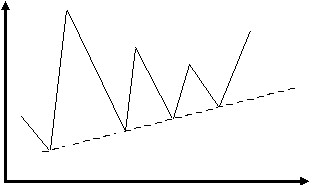 На рисунке изображен график изменения цен: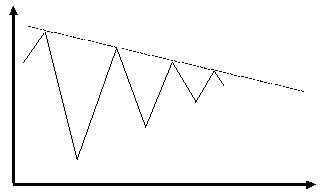 при этом пунктиром обозначена линия, которая называется:Как называется фигура, образованная графиком изменения цен?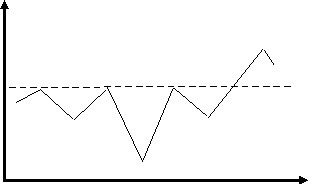 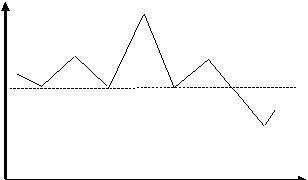 На рисунке: сплошной линией изображена фигура, называемая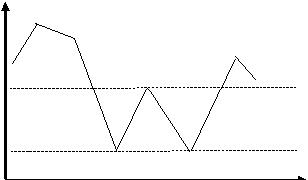 На рисунке изображена фигура, называемая:На рисунке изображены графики цен и скользящего среднего. 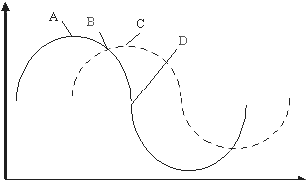 В какой из отмеченных точек имеется сигнал к продаже?При пробитии ценой линии поддержки:I. Эта линия становится линией сопротивленияII. Цена проходит не менее 50 пунктовIII. Линия теряет свое свойствоIV. Линия становится линией трендаФигуры продолжения это:I. Методы измерения длительности трендовII. Фигуры, выходя из которых цена продолжает двигаться в ту же сторону, в какую она двигалась при входе в фигуруIII. Методы, позволяющие оценивать продолжительность данного ценового движенияIV. Фигуры, после которых цена меняет направление движения.Фигуры разворота это:Открывать позиции при достижении ценой линий поддержки/сопротивления  необходимо:Пробой линии тренда означает:Очень большой угол наклона тренда (чем круче тренд), чаще всего означает что:Технические индикаторы это:Технических индикаторов по разным оценкам создано более 100. Что это означает?Точка пересечения движущей средней ( Moving Average,  далее  МА) с ценой:Длительное нахождение цены над и под МА генерирует:Сколько технических индикаторов лучше использовать при анализе рынка?Что является более сильным фактором, который необходимо учитывать,  при принятии решения, показания осцилляторов или направление тренда?Открывать позиции лучше всего:Дивергенция это:Дивергенция вниз это:Дивергенция вверх это:Дивергенция дает наиболее сильный сигнал, когда:Торговля на основе технического анализа называется :В чем отличие трендследующих индикаторов от осцилляторов?Какие из нижеприведенных утверждений не относятся к основным положениям технического анализа?Для какой из перечисленных ниже целей применяется технический анализ?I. Отбор ценных бумаг при формировании портфеляII. Выбор времени покупки и продажи ценных бумагIII. Прогнозирование значения рыночной цены на следующий деньV. Анализ рисков на фондовом рынкеЧто соединяет на ценовом графике линия повышательного тренда?Что обычно происходит на рынке после образования формации "голова и плечи"?В каком из нижеперечисленных случаев скользящая средняя подает сигнал на покупку?I. Цены находятся над скользящей среднейII. Цены находятся под скользящей среднейIII. Цены пересекают скользящую среднюю сверху внизIV. Цены пересекают скользящую среднюю снизу вверхКакая из перечисленных ниже фигур не относится к формациям продолжения?I. ТреугольникII. ФлагIII. БлюдцеIV. КлинЧто соединяет на ценовом графике линия поддержки нисходящего тренда?Наиболее распространенная стратегия использования фундаментального и технического анализа состоит в том, чтобы использовать:Что из нижеперечисленного позволяют определить индикаторы тренда?I. Вероятные моменты перелома ценового тренда;II. Вероятные моменты ослабления ценового тренда;III. Наличие ценового тренда и его направление.Укажите правильные утверждения в отношении осцилляторов, используемых в техническом анализе?I. Осцилляторы подают опережающие сигналы;II. Осцилляторы предупреждают о возможных моментах начала, замедления и перелома тренда;III. Осцилляторы эффективны в периоды консолидации цен.Что отражает столбиковый ценовой график?В каком из перечисленных ниже случаев МАCD-гистограмма дает сигнал на продажу?При открытие позиции на основание пересечений линий от индикатора MACD, критерий закрытия позиции это:Какие из указанных ниже линий выполняют функцию уровня сопротивления?I. Линия нисходящего тренда;II. Линия восходящего тренда;III. Нижняя граница ценового коридора;IV. Верхняя граница ценового коридора;V. Линия шеи в формации “голова и плечи”;VI. Линия шеи в формации “перевернутые голова и плечи”.Какие из указанных ниже линий выполняют функцию уровня поддержки?I. Линия нисходящего тренда;II. Линия восходящего тренда;III. Нижняя граница ценового коридора;IV. Верхняя граница ценового коридора;V. Линия шеи в формации "голова и плечи";VI. Линия шеи в формации "перевернутые голова и плечи".На каких исходных положениях базируется технический анализ?За последние семь дней торгов значения фондового индекса составили 13, 12, 10, 13, 14, 16, 17. Каким будет значение 5-дневной простой скользящей средней для последнего дня торгов?В течение последних шести дней торгов цена акций компании XYZ последовательно принимала значения 9, 8, 7, 5, 8, 10. Каким будет значение 4-дневной взвешенной скользящей средней для шестого дня торгов?При каком из приведенных ниже сигналов индекса относительной силы можно ожидать падения цен в ходе развития повышательного тренда?I. Индекс образует "бычью" дивергенцию с графиком ценII. Индекс поднялся выше 70 %-ной отметкиIII. Индекс опустился ниже 30 %-ной отметкиIV. Индекс достиг уровня сопротивления на отметке 50 %Что является предметом изучения в техническом анализе?Технический анализ изучает:Какую дополнительную информацию показывают японские свечи по сравнению с барами?Если технический и фундаментальный анализ противоречат друг другу, на какой лучше опираться при принятии решений?Как  меняются свойства МА с увеличением ее периода?При использовании двух МА расхождение между ними увеличивается. Что это означает?I. Усиление тренда.II.  Увеличение вероятности коррекции или смены тренда.III.  Без  учета показаний осциллятора вывод сделать нельзя.IV. Эта ситуация не является торговым сигналом.При использовании двух МА короткая находится под длинной. Что это означает?Применимы ли к осцилляторам понятие линии поддержки и сопротивления тренда?Что показывает изменение объема сделок при движении цены?Чем отличается спекуляция от инвестирования?Тема 8.2. Фундаментальный анализНа каких исходных положениях базируется фундаментальный анализ?Из нижеперечисленных укажите признак, наиболее характерный для недооцененных акцийI. Устойчивое снижение цен акцийII. Устойчивый рост цен акцийIII. Небольшое количество заявок на покупку акцийIV. Внутренняя стоимость акций больше их рыночной ценыКакие компании быстрее окупят цену своих акций за счет выплаты дивидендов?Как рассчитывается показатель "финансового рычага"?Что из ниже перечисленного может являться признаком переоцененности акций компании при сравнении ее показателей с их среднеотраслевыми значениями?I. Более низкое значение отношения рыночной цены акции к ее балансовой стоимостиII. Более высокое значение показателя Р/ЕIII. Более высокое значение показателя рентабельности собственного капиталаIV. Более низкое значение показателя финансового рычагаКакой показатель может служить основанием для покупки акции данной компании при сравнении ее текущих показателей с соответствующими значениями в прошлом?Каким кредитным рейтингом должны обладать облигации "инвестиционного качества"?Какому кредитному рейтингу S&Pи Fitchсоответствует рейтинг Ba2 от Moody’s:Какому кредитному рейтингу Moody’sсоответствует рейтинг BBBот S&Pи Fitch:Что можно оценить с помощью показателя дюрации?
Что из нижеперечисленного служит наилучшим показателем ликвидности акций?Чем определяется спрэд доходности эмитента по отношению к первоклассным бумагам?Какие ключевые параметры используются в фундаментальном анализе для сравнения и отбора ценных бумаг?Какие ключевые показатели из перечисленных ниже используются в фундаментальном анализе?Наиболее распространенная стратегия использования фундаментального и технического анализа состоит в том, чтобы использовать:I. Фундаментальный анализ для выбора бумаг;II. Технический анализ для выбора момента покупки (продажи);III. Фундаментальный анализ для выбора момента покупки (продажи);IV. Технический анализ для выбора бумаг;V. Только один вид анализа;VI. Для одних бумаг технический анализ, а для других - фундаментальный анализ.Рентабельность собственного капитала рассчитывается как деление:Рентабельность активов рассчитывается как деление:Рентабельность продаж рассчитывается как деление:Показатель EBITDA рассчитывается следующим образом:Уставный капитал компании составляют 500 тыс. обыкновенных и 100 тыс. привилегированных акций. Прибыль компании до уплаты налогов равна 10 млн. руб., а величина налога на прибыль - 2 млн. руб. Величина дивиденда по привилегированным акциям составляет 6 руб. на одну акцию. Рассчитайте значение показателя ЕРS.Уставный капитал компании составляют 500 тыс. обыкновенных и 100 тыс. привилегированных акций. Прибыль компании до уплаты налогов равна 10 млн. руб., а величина налога на прибыль - 3 млн. руб. Величина дивиденда по привилегированным акциям составляет 4 руб. на одну акцию. Рассчитайте значение показателя ЕРS.Уставный капитал компании составляет 300 тыс. руб. Продано всего 1500 акций, в том числе 1250 акций обыкновенных и 250 акций привилегированных с одним и тем же номиналом. Общая сумма чистой прибыли, подлежащая распределению в виде дивидендов, 31 тыс. руб. Уставом общества предусмотрено, что  по привилегированным акциям   фиксированная ставка дивиденда утверждена в размере 20% от номинала  привилегированной акции. Рассчитать сумму дивиденда на обыкновенную акцию.Номинал обыкновенных акций компании составляет 20 руб., величина дохода на одну акцию и дивиденд составляет 80 руб. и 50 руб., соответственно, рыночная цена и балансовая стоимость акции равна 150 руб. и 500 руб., соответственно, а величина денежного потока на акцию составляет 100 руб. Какими будут значения показателей Р/Е и дивидендной доходности по акциям этой компании?Коэффициент оборачиваемости активов компании равен 3, объем продаж за отчетный период составил 70 млн. руб., а коэффициент рентабельности активов достиг 18 %. Какова сумма чистой прибыли, полученная компанией за отчетный период?Привилегированная акция приносит ежемесячный доход 360 руб. Рыночная цена акции – 16280 руб. Найти доходность акции (номинальную процентную ставку при начислении процентов 12 раз в год), считая, что дивиденды по ней не будут меняться, и будут выплачиваться достаточно долго.Привилегированная акция приносит ежеквартальный доход 750 руб., рыночная цена акции 17850 руб. Найти доходность акции, считая, что дивиденды по ней не будут меняться и будут выплачиваться достаточно долго.Привилегированная акция приносит ежеквартальный доход 225 руб., рыночная цена акции 4250 руб. Найти доходность акции, считая, что дивиденды по ней не будут меняться и будут выплачиваться достаточно долго.По итогам года по акции выплачен дивиденд в размере 11,5 руб. на акцию. Предполагается, что прибыль и дивиденды будут расти в дальнейшем на 5% в год. Используя модель роста дивидендов, оцените стоимость акции в рублях, если ожидаемая доходность по акции составляет 14,3%.Величина дивиденда, выплаченного по итогам финансового года, составляет 3,5 руб. Годовой темп роста дивиденда за последнее время составил 14%. Ожидаемая доходность акции 25,4%. Пользуясь моделью постоянного роста дивиденда оцените стоимость акции в рублях.По итогам года по акции выплачен дивиденд в размере 32,5 руб. на акцию. Предполагается, что прибыль и дивиденды будут расти в дальнейшем на 12% в год. Используя модель роста дивидендов, оцените стоимость акции в рублях, если ожидаемая доходность по акции составляет 16,3%.По итогам года компания получила прибыль в размере 8 млн. рублей. Уставный капитал компании состоит из 1250000 обыкновенных акций. Налог на прибыль составляет 20%. На собрании акционеров принято решение о выплате дивиденда в размере 1,5 рубля на акцию. Рассчитайте размер EPSАкция имеет номинальную стоимость 500 руб. Ее рыночная стоимость равна 480 руб. За первые полгода по акции было выплачено в виде дивидендов 24 руб. За вторые полгода планируются дивиденды в сумме 28 руб. Рассчитайте ставку дивиденда по акции в расчете на год.Акция имеет номинальную стоимость 100 руб., ее рыночная стоимость равна 101 руб. За последний год полугодовые дивиденды выплачивались в сумме 6.12 руб. Рассчитайте дивидендную доходность по акции в расчете на год.За первый квартал общество выплатило дивиденды из расчета 5,5 руб. на акцию. В течение года общество планирует увеличивать ежеквартальные дивиденды с темпом роста 2 %. Курсовая стоимость акции общества равна 125 руб. Рассчитайте дивидендную доходность по акции в расчете на год.Акционерное общество выпустило 1 250 000 шт. акций. Прибыль общества после уплаты всех налогов и расходов составляет 5 625 000 руб. Собрание акционеров приняло решение выплатить дивиденды из расчета 1 руб. на акцию. Определите величину нераспределенной прибыли на акцию.Обыкновенная именная акция имеет рыночную стоимость 120 руб. По итогам года выручка компании в расчете на 1 акцию составила 30 рублей, а прибыль на акцию по составила 14 руб. Определите значение коэффициента Р/E. Обыкновенная именная акция имеет рыночную стоимость 225 руб. Прибыль на акцию по итогам года составила 18 руб. Определите количество лет, в течение которых компания теоретически может окупить рыночную стоимость своих акций.Обыкновенная именная акция имеет рыночную стоимость 225 руб. Доход на акцию по итогам года составил 18 руб. Определите количество лет, в течение которых компания теоретически может окупить рыночную стоимость своих акций.Компании A,B, C работают в одной отрасли, находятся на одной стадии жизненного цикла, примерно сопоставимы по размерам выручки и доли на рынке. Компания A имеет рыночную цену 20 рублей за акцию и показатель дохода на одну акцию 1,9 рублей. Компания B имеет рыночную цену 99,5 рублей за акцию, а доход на акцию – 20,5 рублей. Рыночная цена компании С составила 83,5 рублей за акцию, а доход на акцию 9 рублей. Акции какой компании предпочтительнее покупать, ориентируясь на показатель P/EКомпания A имеет показатель P/BV на уровне 2,5, компания B имеет аналогичный показатель 1,56, компания С - 2,1. Компании работают в одной отрасли, сопоставимы по масштабам деятельности, находятся на одной стадии жизненного цикла. Акции какой компании предпочтительнее покупать с точки зрения показателя рыночной цены акции к балансовой стоимости собственного капитала.Стоимость одной обыкновенной акции (вместе с накопленным дивидендом) компании к концу года составила 138 руб. В последние несколько лет предприятие работало стабильно и всю чистую прибыль распределяло в виде дивидендов по обыкновенным акциям; рентабельность активов ROA составила 24,5%. Владельцы акций в течение последних несколько лет получали стабильный доход по дивидендам в размере 18 руб. (дивиденды выплачивались один раз в конце года). Совет директоров одобрил проект реконструкции оборудования. При этом, согласно мнению финансовых аналитиков, проект замещения оборудования не должен приводить к дополнительным рискам. На собрании акционеров было решено не выплачивать дивидендов в конце этого года и проводить инвестиционный проект с начала нового года за счет нераспределенной прибыли (невыплаченных дивидендов). Решено также, что в оставшиеся годы вся чистая прибыль будет выплачиваться в виде дивидендов. Чему станет равна теоретическая стоимость (в рублях) акций компании в результате реализации проекта?Стоимость одной обыкновенной акции (вместе с накопленным дивидендом) компании к концу года составила 250 рублей. В последние несколько лет предприятие работало стабильно и всю чистую прибыль распределяла в виде дивидендов по обыкновенным акциям. Дивидендная доходность по акциям в течение последних несколько лет была стабильна составляла 22% годовых. Совет директоров одобрил проект реконструкции оборудования. При этом, согласно мнению финансовых аналитиков, проект замещения оборудования не должен приводить к дополнительным рискам. Рентабельность активов (ROA) предприятия в последние несколько лет была стабильной величиной и составляла 27% за год. На собрании акционеров было решено не выплачивать дивидендов в конце этого года и проводить инвестиционный проект с начала нового года за счет нераспределенной прибыли (невыплаченных дивидендов).Чему станет равна теоретическая стоимость (в рублях) акций компании в результате реализации проекта?Стоимость одной обыкновенной акции (вместе с накопленным дивидендом) компании к концу года составила 115 руб. В последние несколько лет предприятие работало стабильно и всю чистую прибыль распределяло в виде дивидендов по обыкновенным акциям. Владельцы акций в течение последних несколько лет получали стабильный доход по дивидендам в размере 15 руб. (дивиденды выплачивались один раз в конце года). Совет директоров одобрил проект реконструкции оборудования. При этом, согласно мнению финансовых аналитиков, проект замещения оборудования не должен приводить к дополнительным рискам, а внутренняя норма доходности проекта ROA составляет 22,4%. На собрании акционеров было решено не выплачивать дивидендов в конце этого года и проводить инвестиционный проект с начала нового года за счет нераспределенной прибыли (невыплаченных дивидендов). Чему станет равна теоретическая стоимость (в рублях) акций компании в результате реализации проекта?Стоимость одной обыкновенной акции (вместе с накопленным дивидендом) компании к концу года составила 215 руб. В последние несколько лет предприятие работало стабильно и всю чистую прибыль распределяло в виде дивидендов по обыкновенным акциям. Дивидендная доходность акций 19,4% годовых. Совет директоров одобрил проект реконструкции оборудования. Согласно мнению финансовых аналитиков, проект замещения оборудования не должен приводить к дополнительным рискам, а внутренняя норма доходности проекта ROA составляет 24,5%. На собрании акционеров было решено не выплачивать дивидендов в конце этого года и проводить инвестиционный проект с начала нового года за счет нераспределенной прибыли (невыплаченных дивидендов). Чему станет равна теоретическая стоимость (в рублях) акций компании в результате реализации проекта?Инвестор планирует купить акцию компании А и продать ее через два года. Он полагает, что к моменту продажи курс акции составит 120 руб. В конце первого года по акции будет выплачен дивиденд в размере 5 руб., в конце второго – 6 руб. Определить цену акции, если доходность от владения бумагой должна составить 20% годовых.Инвестор планирует купить акцию компании А и продать ее через два года. Он полагает, что к моменту продажи курс акции составит 100 руб. В конце каждого года по акции будет выплачен дивиденд. За предыдущий год дивиденд был выплачен в размере 4 руб. Инвестор полагает, что темп проста дивидендов в течение следующих двух лет будет равен 10% годовых. Определить цену акции, если доходность от владения бумагой должна составить 30% годовых.По акции компании А был выплачен дивиденд 10 руб. на акцию. Инвестор полагает, что в течение последующих лет темп прироста дивиденда составит 6% в год. Доходность равная риску покупки акции равна 25%. Определить цену акции.Курс акции компании А составляет 45 руб., доходность равная риску инвестирования в акцию 15%. На акцию был выплачен дивиденд 2 руб. Определить темп прироста будущих дивидендов, если он предполагается постоянным.Доходность равная риску инвестирования в акцию компании А 20%. В течение предыдущих девяти лет по акции выплачивались дивиденды. За этот период дивиденд вырос с 1,5 руб. до 3 руб. Предполагается, что темп прироста будущих дивидендов сохранится на том же уровне. Определить курс акции.Доходность равная риску инвестирования в акцию компании А 25%. В течение предыдущих пяти лет по акции выплачивались дивиденды. За этот период дивиденд вырос с 5 руб. до 7 руб. Предполагается, что темп прироста будущих дивидендов сохранится на том же уровне. Определить курс акции.Курс акции компании А составляет 56 руб., доходность равная риску инвестирования в акцию 17%. На акцию был выплачен дивиденд 5 руб. Определить темп прироста будущих дивидендов, если он предполагается постоянным.Глава 9. Финансовые вычисления и оценка доходности ценных бумаг. Принципы управления портфелем ценных бумагТема 9.1. Базовая методика расчета стоимости портфеля финансовых инструментов без опциональностиМенеджер управлял портфелем в течение трех месяцев. В начале периода в портфель инвестировали 150 млн. руб. Через четыре месяца его стоимость выросла до 180 млн. руб. Определить доходность управления портфелем в расчете на год на основе простого процента.Менеджер управлял портфелем в течение трех месяцев. В начале периода в портфель инвестировали 40 млн. руб. Через четыре месяца его стоимость выросла до 50 млн. руб. Определить доходность управления портфелем в расчете на год на основе простого процента.Менеджер управлял портфелем в течение двух месяцев. В начале периода в портфель инвестировали 40 млн. руб. Через четыре месяца его стоимость выросла до 42 млн. руб. Определить доходность управления портфелем в расчете на год на основе эффективного процента.Менеджер управлял портфелем в течение 100 дней. В начале периода в портфель инвестировали 20 млн. руб. Через 100 дней его стоимость выросла до 26 млн. руб. Определить доходность управления портфелем в расчете на год на основе простого процента. Финансовый год равен 365 дням.Менеджер управлял портфелем в течение 100 дней. В начале периода в портфель инвестировали 20 млн. руб. Через 100 дней его стоимость выросла до 23 млн. руб. Определить доходность управления портфелем в расчете на год на основе эффективного процента. Финансовый год равен 365 дням.Менеджер управлял портфелем в течение пяти месяцев. В начале первого месяца в портфель инвестировали 10 млн. руб. В конце третьего месяца его стоимость выросла до 11 млн. руб. В начале четвертого месяца из портфеля изъяли 2 млн. руб. В конце четвертого месяца его стоимость составила 9 млн. руб. В начале пятого месяца в портфель внесли 2 млн. руб. В конце пятого месяца его стоимость составила 11,6 млн. руб. Определить доходность управления портфелем в расчете на год на основе простого процента.Менеджер управлял портфелем в течение пяти месяцев. В начале первого месяца в портфель инвестировали 10 млн. руб. В конце третьего месяца его стоимость выросла до 11 млн. руб. В начале четвертого месяца из портфеля изъяли 2 млн. руб. В конце четвертого месяца его стоимость составила 9 млн. руб. В начале пятого месяца в портфель внесли 2 млн. руб. В конце пятого месяца его стоимость составила 11,6 млн. руб. Определить доходность управления портфелем в расчете на год на основе эффективного процента.Менеджер управлял портфелем в течение четырех лет. В начале первого года в портфель инвестировали 10 млн. руб. В конце года его стоимость выросла до 12 млн. руб. В начале второго года в портфель внесли дополнительно 2 млн. руб. В конце года его стоимость составила 16 млн. руб. В начале третьего года из портфеля изъяли 3 млн. руб. В конце года его стоимость составила 15 млн. руб. В начале четвертого года в портфель добавили 2 млн. руб. В конце года его стоимость составила 19 млн. руб. Определить доходность управления портфелем в расчете на год.Менеджер управлял портфелем в течение четырех лет. В начале первого года в портфель инвестировали 5 млн. руб. В конце года его стоимость выросла до 7 млн. руб. В начале второго года в портфель внесли дополнительно 2 млн. руб. В конце года его стоимость составила 10 млн. руб. В начале третьего года из портфеля изъяли 3 млн. руб. В конце года его стоимость составила 9 млн. руб. В начале четвертого года в портфель добавили 2 млн. руб. В конце года его стоимость составила 14 млн. руб. Определить доходность управления портфелем в расчете на год на основе сложного процента.Менеджер управлял портфелем в течение 200 дней. В начале периода в портфель инвестировали 30 млн. руб. Через 200 дней его стоимость выросла до 32 млн. руб. Определить доходность управления портфелем в расчете на год на основе простого процента. Финансовый год равен 365 дням.Менеджер управлял портфелем в течение 200 дней. В начале периода в портфель инвестировали 30 млн. руб. Через 200 дней его стоимость выросла до 32 млн. руб. Определить доходность управления портфелем в расчете на год на основе сложного процента. Финансовый год равен 365 дням.Менеджер управлял портфелем в течение 300 дней. В начале периода в портфель инвестировали 70 млн. руб. Через 300 дней его стоимость выросла до 100 млн. руб. Определить доходность управления портфелем в расчете на год на основе эффективного процента. Финансовый год равен 365 дням.Инвестор приобретает рискованный актив А на 350 тыс. руб. за счет собственных средств, занимает 200 тыс. руб. под 10% годовых и также инвестирует их в актив А. Ожидаемая доходность актива А 15%. Чему равна ожидаемая доходность портфеля инвестора?Для формирования портфеля инвестор использовал собственные средства и также получил кредит сроком на год в размере 300 тыс. руб. под 9% годовых. Инвестор приобрел акции двух видов: акции А на сумму 400 тыс. руб. с ожидаемой доходностью 20,6% и акции В на сумму 600 тыс. руб. с ожидаемой доходностью 28,5%. Определить ожидаемую доходность портфеля инвестора за год.Портфель инвестора состоит из двух активов: А и В. Инвестор планирует три исхода событий в будущем, характеристики которых приведены в таблице.Доля актива А портфеле 30%, доля актива В портфеле 70%. Определить ожидаемую доходность портфеля.Портфель инвестора состоит из двух активов: А и В. Инвестор планирует три исхода событий в будущем, характеристики которых приведены в таблице.Доля актива А портфеле 35%, доля актива В портфеле 65%. Определить ожидаемую доходность портфеля.Портфель инвестора состоит из двух активов: А и В. Инвестор планирует три исхода событий в будущем, характеристики которых приведены в таблице.Доля актива А портфеле 60%, доля актива В портфеле 40%. Определить ожидаемую доходность портфеля. Пусть распределение вероятности доходности некоторого актива за один период выглядит следующим образом:Какова ожидаемая доходность этого актива за один период?Портфель инвестора состоит из двух активов: А и В, по каждому из которых инвестор планирует два исхода событий в будущем. Вероятности совместного распределения доходностей приведены в таблице.Доли активов в портфеле одинаковы. Определите ожидаемую доходность портфеля.Портфель инвестора состоит из двух активов: А и В, по каждому из которых инвестор планирует два исхода событий в будущем. Вероятности совместного распределения доходностей приведены в таблице.Доля актива А 40%, доля актива В 60%. Определите ожидаемую доходность портфеля.Портфель инвестора состоит из двух активов: А и В. Инвестор планирует три исхода событий в будущем, характеристики которых приведены в таблице.Определите характер зависимости между доходностями активов.Портфель инвестора состоит из двух активов: А и В. Инвестор планирует три исхода событий в будущем, характеристики которых приведены в таблице.Определите характер зависимости между доходностями активов.Портфель инвестора состоит из двух активов: А и В. Инвестор планирует три исхода событий в будущем, характеристики которых приведены в таблице.Определить коэффициент корреляции между двумя активами.Стандартное отклонение доходности рыночного индекса равно 25%, доходности акции компании А – 20%, коэффициент корреляции между доходностями рыночного индекса и акции А составляет 0,68. Определить коэффициент бета акции А относительно рыночного индекса.Портфель состоит из акций компаний А, В и С. Удельные веса активов в портфеле и беты акций относительно рыночного индекса равны: θА= 0,5,θВ= 0,3,θС= 0,2, βА= 0,8, βВ= 1,1 и βС= 1,3. Определить бету портфеля.Ставка без риска равна 10%, ожидаемая доходность рыночного портфеля – 20%, бета акции компании А относительно рыночного портфеля – 1,2. Определить ожидаемую доходность акции.Ожидаемая доходность рыночного портфеля равна 20% , ставка без риска 10% годовых. Коэффициент бета акции компании А относительно рыночного портфеля составляет 1,2, компании В – 1,4, компании С – 0,8. Удельные веса акций в портфеле составляют: θА= 0,5,θВ= 0,3,θС= 0,2. Определить ожидаемую доходность портфеля.Ожидаемая доходность рыночного портфеля 20%, ставка без риска 10% годовых. Коэффициент бета акции компании X относительно рыночного портфеля составляет 1,2, компании Y – 0,8. Цена акции X равна 15 руб., Y – 23 руб. Инвестор ожидает, что через год цена акции X составит 19 руб., акции Y – 26,5 руб. Дивиденды по акциям не выплачиваются. Определить, имеют ли акции по мнению инвестора равновесную оценку или нет.Инвестор сформировал портфель из 70 акций компании Х и 30 облигаций компании Y. Стоимость одной акции компании Xравна 10 руб.Стоимость одной облигациикомпании Yравна 10 руб. Инвестор планирует восстанавливать стоимостную пропорцию акций и облигаций в своем портфеле всякий раз при её нарушении вследствие изменения курсовой стоимости бумаг. На следующий день курс акции вырос до 11 руб. и инвестор пересматривает портфель, чтобы восстановить стоимостную пропорцию между бумагами. Определить новое количество акций, которое должно входить в портфель.Инвестор сформировал портфель из 6000 акций и 400 облигаций. Стоимость одной акции 10 руб., облигации – 100 руб. Стоимостная пропорция акций и облигаций в портфеле составляет 60/40. Инвестор планирует восстанавливать данное соотношение всякий раз при его нарушении вследствие изменения курсовой стоимости бумаг. На следующий день цена облигации упала до 99 руб. Инвестор восстанавливает первоначальную ценовую пропорцию между акциями и облигациями в портфеле. Определить новое количество акций и облигаций, которое должно входить в портфель.Инвестор сформировал портфель из 6000 акций и 400 облигаций. Стоимость одной акции 10 руб., облигации – 100 руб. Стоимостная пропорция акций и облигаций в портфеле составляет 60/40. Инвестор планирует восстанавливать данное соотношение всякий раз при его нарушении вследствие изменения курсовой стоимости бумаг. На следующий день цена облигации упала до 99 руб., а акции выросла до 11 руб. Инвестор восстанавливает первоначальную ценовую пропорцию между акциями и облигациями в портфеле. Определить новое количество акций и облигаций, которое должно входить в портфель.Номинал облигации 1000 руб., купон 10%, выплачивается один раз в год, до погашения бумаги 4 года, доходность до погашения 10%, модифицированная дюрация 3,1699, выпуклость 13,723. Определить процентное изменение цены облигации при росте доходности до погашения на 1%.Номинал облигации 1000 руб., купон 10%, выплачивается один раз в год, до погашения бумаги 4 года, доходность до погашения 10%, модифицированная дюрация 3,1699, выпуклость 13,723. Определить процентное изменение цены облигации при снижении доходности до погашения на 1%.Номинал облигации 1000 руб. купон 10%, выплачивается один раз в год, до погашения бумаги 4 года, доходность до погашения 10%, модифицированная дюрация 3,1699, выпуклость 13,723. Определить изменение цены облигации при росте доходности до погашения на 1%.Номинал облигации 1000 руб. купон 10%, выплачивается один раз в год, до погашения бумаги 4 года, доходность до погашения 10%, модифицированная дюрация 3,1699, выпуклость 13,723. Определить изменение цены облигации при снижении доходности до погашения на 1%.Менеджер управлял портфелем в течение четырех лет. В начале первого года в портфель инвестировали 20 млн. руб. В конце года его стоимость выросла до 21 млн. руб. В начале второго года в портфель внеслидополнительно 2 млн. руб. В конце года его стоимость составила 26 млн. руб. В начале третьего года из портфеля изъяли 3 млн. руб. В конце года его стоимость составила 25 млн. руб. В начале четвертого года в портфель добавили 2 млн. руб. В конце года его стоимость составила 30 млн. руб. Определить риск портфеля, измеренный выборочным стандартным отклонением. Менеджер управлял портфелем в течение четырех лет. В начале первого года в портфель инвестировали 10 млн. руб. В конце года его стоимость выросла до 11 млн. руб. В начале второго года в портфель внеслидополнительно 2 млн. руб. В конце года его стоимость составила 16 млн. руб. В начале третьего года из портфеля изъяли 3 млн. руб. В конце года его стоимость составила 15 млн. руб. В начале четвертого года в портфель добавили 2 млн. руб. В конце года его стоимость составила 16 млн. руб. Определить риск портфеля, измеренный выборочным стандартным отклонением. В начале года в портфель инвестировали 20 млн. руб. Через три месяца его стоимость выросла до 21 млн. руб., и на следующий день в портфель внеслидополнительно 2 млн. руб. Еще через три месяца стоимость портфеля составила 22 млн. руб., и из него изъяли 3 млн. руб. Еще через три месяца стоимость портфеля составила 19 млн. руб., и в него добавили 2 млн. руб. В конце года стоимость портфеля составила 23 млн. руб. Определить риск портфеля в расчете на год, представленный выборочным стандартным отклонением.В начале года в портфель инвестировали 80 млн. руб. Через три месяца его стоимость выросла до 82 млн. руб., и на следующий день в портфель внеслидополнительно 4 млн. руб. Еще через три месяца стоимость портфеля составила 90 млн. руб., и в него внесли 3 млн. руб. Еще через три месяца стоимость портфеля составила 96 млн. руб., и из него изъяли 2 млн. руб. В конце года стоимость портфеля составила 102 млн. руб. Определить риск портфеля в расчете на год, измеренный выборочным стандартным отклонением. Фактическая доходность портфеля Х равна 21%, стандартное отклонение доходности 14%, доходность и стандартное отклонение портфеля Y соответственно равны 25% и 18%, ставка без риска 8% годовых. Определить с помощью коэффициента Шарпа, какой портфель управлялся эффективнее. Фактическая доходность портфеля равна 20%, бета портфеля относительно рыночного портфеля составляет 1,5, ставка без риска 10% годовых. Определить коэффициент Трейнора портфеля.Фактическая доходность портфеля Х равна 15%, бета портфеля относительно рыночного портфеля составляет 0,9, доходность и бета портфеля Y соответственно равны 25% и 2, ставка без риска 6% годовых. Определить с помощью коэффициента Трейнора, какой портфель управлялся эффективнее. В начале года в портфель инвестировали 30 млн. руб. Через три месяца его стоимость выросла до 32 млн. руб., и на следующий день в портфель внеслидополнительно 4 млн. руб. Еще через три месяца стоимость портфеля составила 35 млн. руб., и в него внесли 2 млн. руб. Еще через три месяца стоимость портфеля составила 37 млн. руб., и из него изъяли 2 млн. руб. В конце года стоимость портфеля составила 38 млн. руб. Ставка без риска равна 8% годовых. Определить коэффициент Шарпа портфеля (Указание: в задаче использовать выборочное стандартное отклонение).Менеджер управлял портфелем в течение четырех лет. В начале первого года в портфель инвестировали 10 млн. руб. В конце года его стоимость выросла до 12 млн. руб. В начале второго года в портфель внеслидополнительно 2 млн. руб. В конце года его стоимость составила 16 млн. руб. В начале третьего года из портфеля изъяли 3 млн. руб. В конце года его стоимость составила 15 млн. руб. В начале четвертого года в портфель добавили 2 млн. руб. В конце года его стоимость составила 19 млн. руб. Ставка без риска в течение всего периода была равна 8% годовых.Определить коэффициент Шарпа портфеля. В задаче использовать выборочное стандартное отклонение.Тема 9.2. Оценка доходности ценных бумагОблигация с фиксированным купоном, равным 20% от номинала и выплачиваемым ежегодно, куплена по полному курсу 90. Срок облигации 10 лет. Какова простая доходность к погашению? Облигация с фиксированным годовым купоном, равным 9,5% от номинала и выплачиваемым ежеквартально, куплена по полному курсу 88,54. Срок облигации 6 лет. Какова простая доходность к погашению? Номинал облигации с фиксированным купоном равен 1200 руб., годовой купонный доход составляет 180 руб., срок облигации 9 лет. По какой максимальной цене в рублях следует приобрести облигацию, чтобы простая доходность составила не менее 17%?Номинал облигации с фиксированным купоном равен 500 руб., годовой купонный доход составляет 140 руб., срок облигации 6 лет. По какой максимальной цене в рублях следует приобрести облигацию, чтобы простая доходность составила не менее 12,83%?Облигация с фиксированным купоном, равным 20% от номинала и выплачиваемым ежегодно, куплена по курсу 90. Срок облигации 10 лет. Какова доходность к погашению с учетом дисконтирования?Облигация с фиксированным купоном, равным 10% от номинала и выплачиваемым ежегодно, куплена по курсу 102,34. Срок облигации 8 лет. Какова доходность к погашению с учетом дисконтирования?Облигация с фиксированным годовым купоном, равным 20% от номинала и выплачиваемым 2 раза в год, куплена по курсу 94,65. Срок облигации 10 лет. Какова доходность к погашению с учетом дисконтирования, при условии начисления процентов 2 раза в год?Облигация с фиксированным годовым купоном, равным 15% от номинала и выплачиваемым 2 раза в год, куплена по курсу 101,34. Срок облигации 8 лет. Какова доходность к погашению с учетом дисконтирования, при условии начисления процентов 2 раза в год?Срок облигации с фиксированным купоном равен 7 годам. Купонный доход выплачивается ежегодно по норме 12% от номинала в год. Найти курс облигации, если ставка дисконтирования принята равной 16 %. Срок облигации с фиксированным купоном равен 6 годам. Купонный доход выплачивается ежегодно по норме 11% от номинала в год. Найти курс облигации, если ставка дисконтирования принята равной 12,45 %. Срок облигации с фиксированным купоном равен 6 годам. Годовой купонный доход равен 21,2% от номинала в 1000 рублей, выплачивается один раз в год. Годовая доходность к погашению с учетом дисконтирования равна 4,75%. Найти текущую цену облигации в рублях.До погашения бескупонной дисконтной облигации осталось 3 месяца. Найти рыночный курс облигации, если ставка дисконтирования выбрана 15,3%.До погашения бескупонной дисконтной облигации осталось 3 года и 7 месяцев, номинал облигации 1000 руб. Найти рыночную стоимость облигации (в рублях), если ставка дисконтирования выбрана 10,4%.Номинал бескупонной облигации равен 1250 руб., срок 3 года и 3 месяца. По какой цене (в рублях) следует приобрести облигацию, чтобы доходность с использованием простого процента составила не менее 14%?Номинал бескупонной облигации равен 1000 руб., срок 3 года и 7 месяцев. По какой цене (в рублях) следует приобрести облигацию, чтобы доходность с использованием простого процента составила не менее 12%?Чистый курс облигации 103,45, годовой купонный доход составляет 23% от номинала, срок облигации 5 лет. Найти простую доходность к погашению с учетом налогообложения, считая, что налог на дисконт составляет 15%, налог на купонный доход 20%. Чистый курс облигации 103,45, годовой купонный доход составляет 23% от номинала, срок облигации 5 лет. Найти простую доходность к погашению с учетом налогообложения, считая, что налог на дисконт и на купонный доход составляет 24%. Чистый курс облигации 94,57, годовой купонный доход составляет 10% от номинала, срок облигации 4 года. Найти простую доходность к погашению с учетом налогообложения, считая, что налог на дисконт составляет 20 %, налог на купонный доход 30%.Из двух облигаций с одинаковой купонной процентной ставкой и одинаковой доходностью к погашению чувствительность к колебаниям доходности меньше у той, у которой:Из двух облигаций с одинаковой купонной процентной ставкой и одинаковым сроком до погашения чувствительность к колебаниям доходности больше у той, у которой:Из двух облигаций с одинаковой доходностью к погашению и одинаковым сроком чувствительность к колебаниям доходности меньше у той, у которой:Облигация с переменным купоном давала в течение четырех лет следующие купонные доходы: 850 руб., 790 руб., 830 руб., 870 руб., затем (в конце четвертого года) была погашена по номиналу 10000 руб. Найти реализованную доходность облигации, если облигация была куплена за 9800 руб. Облигация с переменным купоном давала в течение трех лет следующие купонные доходы: 15 руб., 16,2 руб., 17,35 руб., затем (в конце третьего года) была погашена по номиналу 100 руб. Найти реализованную доходность облигации, если облигация была приобретена 104,34 руб. Купонный доход облигации с переменным купоном в первый год равен 150 руб., срок облигации равен 5 годам, номинал 1000 руб. В дальнейшем предполагается общее понижение ставок, поэтому предполагается, что в оставшиеся годы купоны будут равны соответственно: 140 руб., 130 руб., 120 руб., 110 руб. Облигация приобретена за 990 руб. Какова предполагаемая доходность облигации к погашению? Купонный доход облигации с переменным купоном в первый год равен 170 руб., срок облигации 4 года, номинал 1000 руб. В дальнейшем предполагается общее повышение ставок, поэтому предполагается, что в оставшиеся годы купоны будут равны соответственно: 180 руб., 190 руб., 200 руб. Облигация приобретена за 986,34 руб. Какова предполагаемая доходность облигации к погашению? Номинал облигации 1200 руб., чистый курс облигации 95,75%, годовой купонный доход равен 17,5% от номинала, выплата купонов производится 2 раза в год и купонный период равен 184 дням. Какую полную цену в рублях заплатит покупатель облигации (не считая комиссионного вознаграждения брокеру), если до выплаты ближайшего купона осталось 93 дня?Номинал облигации 1000 руб., чистый курс облигации 95,75%, годовой купонный доход равен 17,5% от номинала, выплата купонов производится 2 раза в год и купонный период равен 184 дня. Какую полную цену в рублях заплатит покупатель облигации (не считая комиссионного вознаграждения брокеру), если до выплаты ближайшего купона осталось 83 дня?Компания выпустила бескупонную ценную бумагу сроком на 1 год и номиналом в 1000 руб. Какова текущая стоимость бумаги в рублях, если безрисковые облигации на тот же срок имеют доходность 6,2% годовых, коэффициент бета бумаги оценивается в 1,2, ожидаемая рыночная доходность 15,5% годовых.Компания выпустила бескупонную ценную бумагу сроком на 2 года номиналом в 250 руб. Какова текущая стоимость бумаги в рублях, если безрисковые облигации на тот же срок имеют доходность 5,4% годовых, коэффициент бета бумаги оценивается в 0,75, ожидаемая рыночная доходность 14,4% годовых.Срок бескупонной облигации 3,5 года, номинал 1000 руб. Безрисковые облигации на тот же срок имеют доходность 5,3% годовых, коэффициент бета бумаги оценивается в 1,27, ожидаемая рыночная доходность 13,7% годовых. Определите текущую стоимость облигации в рублях.Срок бескупонной облигации 4 года и 3 месяца, номинал 500 руб. Безрисковые облигации на тот же срок имеют доходность 5,7% годовых, коэффициент бета бумаги оценивается в 0,73, ожидаемая рыночная доходность 14,4% годовых. Определите текущую стоимость облигации в рублях.Срок бескупонной облигации 2 года и 2 месяца, номинал 250 руб. Безрисковые облигации на тот же срок имеют доходность 4,9% годовых, коэффициент бета бумаги оценивается в 0,84, ожидаемая рыночная доходность 12,3% годовых. Определите текущую стоимость облигации в рублях.Имеется облигация с выплатой номинала и процентов в конце срока. Ставка купона 20%, начисление процентов по номинальной процентной ставке. Облигация была приобретена по курсу 87,66, срок облигации 7 лет. Найти доходность к погашению. Имеется облигация с выплатой номинала и процентов в конце срока. Ставка купона 15%, начисление процентов по номинальной процентной ставке. Облигация была приобретена по курсу 104,25, срок облигации 8 лет. Найти доходность к погашению. До погашения облигации с постоянным купоном осталось 58 дней и одна купонная выплата. Номинал облигации 1000 руб., облигация приобретена по полной цене 1080 руб. Годовой купонный доход составляет 320 руб. купоны выплачиваются 4 раза в год, купонный период: 90 дней, база: 365 дней. Какова доходность облигации к погашению? До погашения облигации с постоянным купоном осталось 74 дня и одна купонная выплата в размере 250 руб. Номинал облигации 2000 руб., облигация куплена по чистой цене 1950 руб. Купоны выплачиваются один раз в год, база: 365 дней. Какова доходность облигации к погашению? До погашения облигации с переменным купоном осталось 128 дней и одна купонная выплата в размере 30 руб. Номинал облигации 250 руб., облигация куплена по чистой цене 244,29 руб. Годовой купонный доход составляет 30 руб., купоны выплачиваются 2 раза в год, купонный период: 183 дня, база: 365 дней. Какова доходность облигации к погашению? Портфель облигаций содержит три вида облигаций и имеет следующую структуру: -50 облигаций по курсу 96,34 с номиналом 1000 руб. и с дюраций 15 лет; -140 облигаций по курсу 107,35 с номиналом 500 руб. и с дюраций 3 года; -400 облигаций по курсу 87,23 с номиналом 100 руб. и с дюраций 5 лет;Какова дюрация портфеля в годах?Портфель облигаций содержит три вида облигаций и имеет следующую структуру: -400 облигаций по курсу 90,38 с номиналом 100 руб. и с дюраций 2 года; -140 облигаций по курсу 112,37 с номиналом 500 руб. и с дюраций 16 лет; -400 облигаций по курсу 85,45 с номиналом 250 руб. и с дюраций 11 лет;Какова дюрация портфеля в годах?Расположите перечисленные ниже облигации в порядке убывания их дюрации.Расположите перечисленные ниже облигации в порядке убывания их дюрации.Укажите, какое утверждение относительно дюрации является невернымI. Чем ниже купон, тем при прочих равных условиях больше дюрацияII. Величина дюрации зависит от частоты купонных выплатIII. С помощью дюрации можно оценить возможное изменение цены при изменении процентных ставокIV. Чем выше дюрация, тем облигация менее чувствительна к изменению процентных ставокКакое из следующих утверждений относительно показателя дюрации является неверным?I. Чем выше купон, тем ниже дюрация при прочих равных условияхII. Чем больше срок до погашения, тем ниже дюрация при прочих равных условияхIII. Дюрация характеризует чувствительность цены к изменениям процентных ставокIV. Чем выше процентные ставки, тем ниже дюрация при прочих равных условияхЧистая цена облигации с фиксированным купоном равна 894,40 рублей. Выплаты купонов производятся 1 раз в год, годовой купонный доход равен 280 рублей. Какую полную цену в рублях должен заплатить покупатель облигации (не считая комиссионных выплат брокеру), если со времени выплаты последнего купона прошло 78 дней? База: 365 дней в году.Чистая цена облигации с фиксированным купоном равна 254,56 рублей. Выплаты купонов производятся 2 раз в год, годовой купонный доход равен 25 рублей. Какую полную цену в рублях должен заплатить покупатель облигации (не считая комиссионных выплат брокеру), если со времени выплаты последнего купона прошло 103 дня? База: 360 дней в году.Чистая цена облигации с фиксированным купоном равна 456,34 рублей. Выплаты купонов производятся 4 раза в год, годовой купонный доход равен 50 рублей. Какую полную цену в рублях должен заплатить покупатель облигации (не считая комиссионных выплат брокеру), если со времени выплаты последнего купона прошло 56 дней? База: 360 дней в году.Чистая цена облигации с фиксированным купоном равна 256,34 рублей. Выплаты купонов производятся 4 раза в год, годовой купонный доход равен 20 рублей, купонный период 91 день. Какую полную цену в рублях должен заплатить покупатель облигации (не считая комиссионных выплат брокеру), если со времени выплаты последнего купона прошло 34 дня? Тема 9.3. Стратегии в управлении портфелем ценных бумагДайте определение рыночного портфеля.Сформулируйте теорему отделения.В чем главные отличия портфельной теории Тобина от теории Марковица?Инвестор является не склонным к риску, если:I. Из двух активов с одинаковой ожидаемой доходностью, но разным риском, он выберет менее рискованный актив;II. Из двух активов с одинаковой ожидаемой доходностью, но разным риском, он выберет более рискованный актив;III. Он не учитывает риск при принятии инвестиционных решений.К какой категории относится инвестор, если, выбирая между покупкой актива и гарантированным получением суммы денег равной по величине ожидаемому доходу этого актива, он выберет сумму денег равную по величине ожидаемому доходу?К какой категории относится инвестор, если, выбирая между покупкой актива и гарантированным получением суммы денег равной по величине ожидаемому доходу этого актива, он выберет покупку актива.К какой категории относится инвестор, если значение его функции полезности от гарантированно получаемой суммы денег равной ожидаемому доходу актива больше значения его функции ожидаемой полезности от покупки этого актива?К какой категории относится инвестор, если значение его функции полезности от гарантированно получаемой суммы денег равной ожидаемому доходу актива меньше значения его функции ожидаемой полезности от покупки этого актива?К какой категории относится инвестор, если значение его функции полезности от гарантированно получаемой суммы денег равной ожидаемому доходу актива равно значению его функции ожидаемой полезности от покупки этого актива?Функция полезности несклонного к риску инвестора является:Функция предельной полезности несклонного к риску инвестора является:Функция полезности склонного к риску инвестора является:Функция предельной полезности склонного к риску инвестора является:Ожидаемый доход рискованного актива равен 100 руб. Гарантированная эквивалентная сумма для инвестора не склонного к риску по данному активу составляет 80 руб. Определить премию за риск Марковица инвестора.О чем говорит коэффициент абсолютной несклонности к риску инвестора?О чем говорит коэффициент относительной несклонности к риску инвестора?Если функция полезности инвестора характеризуется убывающим коэффициентом абсолютной несклонности к риску, то по мере роста богатства инвестор:Если функция полезности инвестора характеризуется возрастающим коэффициентом абсолютной несклонности к риску, то по мере роста богатства инвестор:Если функция полезности инвестора характеризуется постоянным коэффициентом абсолютной несклонности к риску, то по мере роста богатства инвестор:Если функция полезности инвестора характеризуется убывающим коэффициентом относительной несклонности к риску, то по мере роста богатства инвестор:Если функция полезности инвестора характеризуется возрастающим коэффициентом относительной несклонности к риску, то по мере роста богатства инвестор:Если функция полезности инвестора характеризуется постоянным коэффициентом относительной несклонности к риску, то по мере роста богатства инвестор:Инвестор купил акции А на сумму 250 тыс. руб. и акции В на сумму 180 тыс. руб. Стандартное отклонение доходности акции А за период равно 50%, акции В: 25%. Коэффициент корреляции доходностей равен 0,3. Определить ожидаемый риск портфеля (стандартное отклонение) за период. Портфель инвестора состоит из двух активов: А и В. Инвестор планирует только два исхода событий в будущем, характеристики которых приведены в таблице.	Вероятность	Доходность актива А	Доходность актива ВИсход 1	0,2	35%	45%Исход 2	0,8	-5% 	-10%Определить ожидаемую доходность портфеля инвестора, если активы находятся в портфеле в равных долях.Ожидаемая доходность рынка 20%, ставка без риска – 15%. Равновесная ожидаемая доходность актива 25%, альфа актива равна минус 5. Определить бету актива.Стандартное отклонение доходности акции А за период равно 30%, акции В: 20%. Коэффициент корреляции доходностей равен 0,5. Определить ожидаемый риск портфеля (стандартное отклонение) за период, если инвестор купил акции А на 5 тыс. руб., акции В на 20 тыс. руб. Инвестор открыл длинные позиции по акции А и по акции В. Стандартное отклонение доходности акции А за период равно 10%, акции В: 25%. Коэффициент корреляции доходностей равен минус 0,4. Определить ожидаемый риск портфеля (стандартное отклонение) за период, если инвестор купил акции А на 50 тыс. руб., акции В на 25 тыс. руб.Инвестор открыл длинную позицию по акции А на сумму 100 тыс. руб. и короткую позицию по акции В на сумму 80 тыс. руб. Стандартное отклонение доходности акции А за период равно 40%, акции В: 20%. Коэффициент корреляции доходностей равен 0,2. Определить ожидаемый риск портфеля (стандартное отклонение) за период. Средняя процентная ставка без риска равна 12 % годовых, средняя доходность портфеля А составляет 16 % годовых, портфеля В - 20 % годовых. Стандартное отклонение доходностей портфелей А и В равны 3 % и 7 %, соответственно. Используя формулу расчета коэффициента Шарпа, определите при управлении каким портфелем достигнута большая эффективность?Средняя процентная ставка без риска равна 15 % годовых, средняя доходность портфеля А составляет 18 % годовых, портфеля В - 24 % годовых. Коэффициент бета портфеля А равен 0,5, портфеля В равен 1,5. Используя формулу расчета коэффициента Трейнора, определите при управлении каким портфелем достигнута большая эффективность?Портфель инвестора состоит из двух активов: А и В. Инвестор планирует только два исхода событий в будущем, характеристики которых приведены в таблице.	Вероятность	Доходность актива А	Доходность актива ВИсход 1	0,6	35%	- 5%Исход 2	0,4	- 20%	50%Определить ожидаемую доходность портфеля инвестора, если доля актива А в портфеле составляет 60%.Портфель инвестора состоит из двух активов: А и В, по каждому из которых инвестор планирует два исхода событий в будущем. Вероятности совместного распределения доходностей активов приведены в таблице.	Доходность актива А равна 37%	Доходность актива A равна минус 30%Доходность актива В равна 28%	Вероятность = 0,2	Вероятность = 0,3Доходность актива В равна минус 20%	Вероятность = 0,35	Вероятность = 0,15Доли обоих активов в портфеле одинаковы. Определить ожидаемую доходность портфеля.Портфель инвестора состоит из двух активов: А и В, по каждому из которых инвестор планирует два исхода событий в будущем. Вероятности совместного распределения доходностей активов приведены в таблице.	Доходность актива А равна 23%	Доходность актива A равна минус 13%Доходность актива В равна 28%	Вероятность = 0,35	Вероятность = 0,15Доходность актива В равна минус 45%	Вероятность = 0,4	Вероятность = 0,1Доля актива А в портфеле составляет 150%, доля актива B в портфеле составляет -50%. Определить ожидаемую доходность портфеля.Портфель инвестора состоит из двух активов: А и В, по каждому из которых инвестор планирует два исхода событий в будущем. Вероятности совместного распределения доходностей активов приведены в таблице.Доходность актива А равна 24%	Доходность актива A равна минус 20%Доходность актива В равна 40%	Вероятность = 0,25	Вероятность = 0,15Доходность актива В равна минус 20%	Вероятность = 0,3	Вероятность = 0,3Доля активов А и B в портфеле соответственно 75% и 25%. Определить ожидаемую доходность портфеля.Инвестор открыл длинные позиции по акции А и по акции В. Стандартное отклонение доходности акции А за период равно 30%, акции В: 20%. Коэффициент корреляции доходностей равен минус 0,5. Определить ожидаемый риск портфеля (стандартное отклонение) за период, если инвестор купил акции А на 5 тыс. руб., акции В на 20 тыс. руб. Фактическая доходность портфеля А равна 15% годовых, стандартное отклонение доходности 12 %, доходность и стандартное отклонение портфеля В соответственно равны 24% и 18%, ставка без риска 7% годовых. Определить с помощью коэффициента Шарпа, какой портфель управляется эффективнееФактическая доходность портфеля равна 20 %, бета портфеля относительно рыночного портфеля составляет 1,5, ставка без риска 10 % годовых. Определить коэффициент Трейнора портфеля.Фактическая доходность портфеля А равна 15 %, бета портфеля относительно рыночного портфеля составляет 0,9, доходность и бета портфеля В соответственно равны 25 % и 2, ставка без риска 6 % годовых. Определить с помощью коэффициента Трейнора, какой портфель управлялся эффективнее.Портфель состоит из трех акций. Альфа первой акции равна 2, второй 0,3, альфа портфеля равна 0,69. Удельный вес первой акции в портфеле 50%, второй 30%. Ставка без риска составляет 10%, ожидаемая доходность рыночного порфеля 20%, бета первой акции 1,5, второй 1,2, третьей 0,8. Определить действительную ожидаемую доходность третьей акции.Инвестор открыл длинные позиции по активам А и В и короткую позицию по активу C. В момент открытия позиций акции А, В, С стоили соответственно: 300 тыс. руб., 500 тыс. руб., 500 тыс. руб. В течение месяца акции А выросли в цене на 25%, акции В упали в цене на 12%, акции С выросли в цене на 8%. Дивиденды по акциям не выплачивались. Через месяц инвестор закрыл все позиции. Какова реализованная доходность портфеля инвестора за месяц? Расходами, связанными с открытием и закрытием позиций, пренебречь.Для формирования портфеля инвестор использовал собственные средства и также получил кредит сроком на год в размере 300 тыс. руб. под 9,5% годовых. Инвестор приобрел акции двух видов: акции А на сумму 450 тыс. руб. с ожидаемой доходностью 25,6% и акции В на сумму 650 тыс. руб. с ожидаемой доходностью 30,5%. Определить ожидаемую доходность портфеля инвестора за год.Портфель инвестора состоит из двух активов: А и B. Инвестор планирует три исхода событий в будущем, характеристики которых приведены в таблице.Доля актива А портфеле 40%, доля актива В портфеле 60%. Определить ожидаемую доходность портфеля.Портфель инвестора состоит из двух активов: А и B. Инвестор планирует три исхода событий в будущем, характеристики которых приведены в таблице.Доля актива А портфеле 40%, доля актива В портфеле 60%. Определить ожидаемую доходность портфеля.Для формирования портфеля инвестор использовал собственные средства и также получил кредит сроком на год в размере 200 тыс. руб. под 7% годовых. Инвестор приобрел акции двух видов: акции А на сумму 500 тыс. руб. с ожидаемой доходностью 25% и акции В на сумму 600 тыс. руб. с ожидаемой доходностью 28%. Определить ожидаемую доходность портфеля инвестора за год.Портфель состоит из активов X и Y. Инвестор купил актив X на 300 тыс. руб., актив Y на 900 тыс. руб. Стандартное отклонение доходности актива X в расчете на год 20%, актива Y 30%, коэффициент корреляции доходностей активов 0,6. Определить риск портфеля, измеренный стандартным отклонением.Портфель состоит из активов X и Y. Стандартное отклонение доходности актива X 23%, актива Y 28%, коэффициент корреляции доходностей активов 0,6. Определить удельные веса активов в портфеле с минимальным риском.Ожидаемая доходность первого актива равна 40%, второго актива – 30%, стандартное отклонение доходности первого актива составляет 36%, второго актива – 22%, ковариация доходностей первого и второго активов равна нулю. Определить удельные веса бумаг в портфеле с доходностью 32%Менеджер управлял портфелем в течение трех месяцев. В начале периода в портфель инвестировали 50 млн. руб. Через три месяца его стоимость выросла до 60 млн. руб. Определить доходность управления портфелем из задачи в расчете на год на основе простого процента.Менеджер управлял портфелем в течение трех месяцев. В начале периода в портфель инвестировали 50 млн. руб. Через три месяца его стоимость выросла до 60 млн. руб. Определить доходность управления портфелем из задачи в расчете на год на основе эффективного процента.Менеджер управлял портфелем в течение трех месяцев. В начале первого месяца в портфель инвестировали 10 млн. руб. В конце месяца его стоимость выросла до 11 млн. руб. В начале второго месяца из портфеля изъяли 2 млн. руб. В конце второго месяца его стоимость составила 9 млн. руб. В начале третьего месяца в портфель внесли 2 млн. руб. В конце третьего месяца его стоимость составила 11,6 млн. руб. Определить доходность управления портфелем в расчете на год на основе простого процента.Инвестор сформировал портфель из 6000 акций и 400 облигаций. Стоимость одной акции 10 руб., облигации – 100 руб. Стоимостная пропорция акций и облигаций в портфеле составляет 60/40. Инвестор планирует восстанавливать данное соотношение всякий раз при его нарушении вследствие изменения курсовой стоимости бумаг. На следующий день цена облигации выросла до 101 руб., а акции до 11 руб. Инвестор восстанавливает первоначальную ценовую пропорцию между акциями и облигациями в портфеле. Определить новое количество акций и облигаций, которое должно входить в портфель.Формируется портфель из акций компаний Х, Y и облигаций с постоянными пропорциями. Удельный вес акции X должен составлять 20% стоимости портфеля, акции Y – 50%, облигаций – 30%. Стоимость портфеля составляет 1000000 руб. Стоимость одной акции компании X равна 250 руб., акции компании Y – 200 руб., облигации – 100 руб. Поэтому приобретается 800 акций компании X, 2500 акций компании Y и 3000 облигаций. В момент пересмотра портфеля курс акции компании X составил 270 руб., компании Y – 230 руб., облигации – 101 руб. Определить новое количество акций и облигаций, которое должно входить в портфель.До погашения облигации с постоянным купоном осталось 135 дней и одна купонная выплата. Номинал облигации 250 руб., облигация приобретена по полной цене 253,64 руб. Годовой купонный доход составляет 30 руб. купоны выплачиваются 2 раза в год, купонный период: 183 дня, база: 365 дней. Какова доходность облигации к погашению? Ответы:Глава 10. Международная практика регулирования финансовых посредников Тема 10.1. Зарубежный опыт регулирования финансовых посредниковПоложениями Закона США о ценных бумагах и биржах (Securities exchange act) 1934 в качестве регулируемых организаций называются:Комиссия по ценным бумагам и биржам США (US SEC) была создана на основании:Основными целями принятия Закона Гласса-Стигалла (Banking 
Act 1933) было:Положениями Закона Грэмма-Лича-Блайли определяется:Положения Закона Додда-Франка включают в себя:FINRA является:Членами FINRA могут являться:Целью деятельности Комиссии по торговле товарными фьючерсами (Commodity Futures Trading Commission) является: Целью деятельности Международной ассоциации рынков капитала (ICMA) являются:Международной ассоциацией рынков капитала (ICMA) изданы:Членами Международной ассоциации рынков капитала не могут быть:Совет по финансовой стабильности (FSB) был создан:Целями деятельности Совета по финансовой стабильности (FSB) является:Директивой Европейского Союза от 15 мая 2014 года № 65/EU «О рынках финансовых инструментов и внесении изменений в Директиву Европейского союза 2002/92/EC и Директиву 2011/61/EU» (далее – Mifid 2) определяется:Действие директивы Mifid 2 НЕ распространяется на следующих лиц:Квалифицированными инвесторами в соответствии с положениями Mifid 2 НЕ являются:Компетентные органы власти в соответствие с Mifid 2 имеют право отозвать лицензию, выданную инвестиционной компании, в следующих случаях:Положениями Mifid 2 в качестве финансовых инструментов НЕ определяются:Органом, осуществляющим регулирование финансового рынка Европейского союза, НЕ является:Лицо, получившее соответствующую лицензию, вправе осуществлять деятельность:Международной ассоциацией свопов и дериваторов (ISDA) подготовлены:Целями деятельности Международной организации комиссией по ценным бумагам (IOSCO) НЕ является:Членами Международной организации комиссий по ценным бумагам (IOSCO) являются:Цели и принципы регулирования рынка ценных бумаг, издаваемые Международной организацией комиссий по ценным бумагам (IOSCO) НЕ распространяются на:Бюро по защите прав потребителей финансовых услуг США (US CFPB) создано на основании:Евразийский экономический союз НЕ применяется следующая форма сотрудничества:Государства-члены ЕАЭС осуществляют согласованное регулирование финансовых рынков в соответствии со следующими целями и принципами:Группа разработки финансовых мер по борьбе с отмыванием денег (FATF) осуществляет:Тема 10.2. Международные торговые системыНазовите самую крупную в мире по капитализации торговую площадку:На какой электронной биржевой площадке NYSE осуществляется торговля акциями растущих компаний и биржевыми инвестиционными продуктами (ETP):Какие инвестиционные инструменты, входящие в состав биржевых инвестиционных продуктов (ETP) на Нью-Йоркской фондовой бирже:Назовите основные различия между специалистом на Нью-Йорской фондовой бирже и маркет-мейкером на торговой площадке NASDAQ:Перечислите основных рыночных участников торговой площадки NASDAQ:Какой стандартный размер кредитного плеча предусмотрен на торговой площадке NASDAQ:Перечислите условия листинга на основном рынке Лондонской фондовой биржи:Перечислите (в правильном порядке) этапы первичного размещения ценных бумаг на Лондонской бирже:Назовите ключевые цели размещения ценных бумаг:Перечислите основные торговые сектора Лондонской фондовой биржи:Перечислите территориальное местоположение площадок, входящих в группу Euronext:Назовите основные инструменты, торгующиеся на торговых площадках группы Euronext:Назовите основной рыночный индекс, рассчитываемый по данным Лондонской фондовой биржи:Назовите основной рыночный индекс Гонконгской фондовой биржи:Какие внешние органы могут быть участниками Совета по листингу Гонконгской фондовой биржи:Какие требования и ответственность несет финансовый консультант при размещении ценных бумаг на Гонконгской фондовой бирже:Какие языковые требования предъявляются к основным документам, связанным с процессом листинга на Гонконгской фондовой бирже:Назовите основную расчетно-клиринговую организацию, организующую расчетно-клиринговые операции на Гонконгской фондовой бирже:Выберите верные утверждения на счет HDR (Гонконгские депозитарные расписки):Продажа/покупка HDR могут осуществляться как в американских, так и в гонконгских долларах;Неспонсируемые/незарегистрированные HDR на биржу не допускаются;К листингу на Гонконгской фондовой бирже допускаются компании, зарегистрированные в офшорных юрисдикциях (BVI, Кипр, Остров Мэн, Люксембург);В отношении HDR применяется аналогичный гербовый сбор, что и для обыкновенных акций.Какие требования предъявляются к эмитентам депозитарных расписок на Гонконгской фондовой бирже:Назовите наиболее близкое понятие, характеризующее альтернативные торговые системы (ATS):Для каких целей используются аукционы закрытия в мировой и отечественной практике:Назовите основной индекс Немецкой Фондовой Биржи (Deutsche Börse):Назовите основных провайдеров (листинг-партнеров) на рынке капиталов Немецкой Фондовой Биржи:Какие задачи выполняет банковский синдикат/банковский консорциум в процессе размещения выпусков акций эмитентов на Немецкой Фондовой Бирже (Deutsche Börse):Какие стандарты компаний существуют на Немецкой фондовой бирже (Deutsche Börse):Какой организационно-правовой формой является Шанхайская Фондовая Биржа:Назовите основной рыночный индекс Шанхайской фондовой биржи:Какие сегменты на рынке акций существуют на Шанхайской фондовой бирже:Участниками мирового рынка форекс являются:Укажите, какая международная валютная система основана на свободной торговле валютой (свободной конвертации валют):ВероятностьДоходность актива АДоходность актива ВИсход 10,3-35-45Исход 20,2520-8Исход 30,45-545ВероятностьДоходность актива АДоходность актива ВИсход 10,4-35-15Исход 20,220-8Исход 30,4-525ВероятностьДоходность актива АДоходность актива ВИсход 10,35-35-15Исход 20,3535-8Исход 30,3-545Доходность0,200,150,100,03-0,06Вероятность0,100,200,300,250,15Доходность актива А равна минус 15%Доходность актива А равна 45%Доходность актива В равна минус 12%Вероятность = 0,4Вероятность = 0,3Доходность актива В равна 150%Вероятность = 0,25Вероятность = 0,05Доходность актива А равна минус 30%Доходность актива А равна 40%Доходность актива В равна 38%Вероятность = 0,22Вероятность = 0,3Доходность актива В равна минус 15%Вероятность = 0,25Вероятность = 0,23ВероятностьДоходностьактива А (%)Доходностьактива В (%)Исход 10,24523Исход 20,5515Исход 30,3-30-5ВероятностьДоходностьактива А (%)Доходностьактива В (%)Исход 10,325-15Исход 20,25-1550Исход 30,45-525ВероятностьДоходностьактива А (%)Доходностьактива В (%)Исход 10,25-255Исход 20,5155Исход 30,25-55ОблигацияКупонная ставка (%)Срок погашения (лет)Доходность при погашении (%)115201021515103020104820105151515ОблигацияКупонная ставка (%)Срок погашения (лет)Доходность при погашении (%)11015142101014301514401512ВероятностьДоходность актива АДоходность актива ВИсход 10,3-35-15Исход 20,2550-8Исход 30,45-540ВероятностьДоходность актива АДоходность актива ВИсход 10,25-35-15Исход 20,4540-8Исход 30,3-535